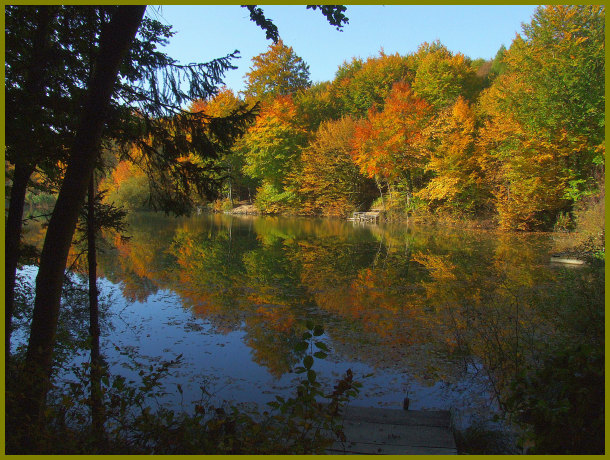 Kirándulások, látnivalók a BakonybanA BAKONYBÉLT KÖRÜLÖLELŐ HEGYEKBakonybél a Bakony-hegység szívében, mintegy 250-300 méteres tengerszint feletti magasságban fekszik. A települést azonban 500- magas hegyvonulatok ölelik körül, látványossá téve ezzel a falu és annak közvetlen környezetének medence jellegét. A szájhagyomány szerint a neve is innen ered: a Bakony belsejében, „belében” terül el.A legmagasabb hegycsúcsok a környéken a Kőris-hegy (ami a maga 709 m-ével a Dunántúli-középhegység legmagasabb pontja), majd a Kék-hegy (), a Nagy-Somhegy (), a Parajos-tető () és a Pápavár ().A települést közvetlenül körülvevő hegyek azonban a Tönkölös-hegy (), a Gát-hegy (), a Szőlőgyöp és a Köves-hegy, melyek mindegyikéről csodálatos panoráma nyílik Bakonybélre.KILÁTÓHELYEKVajda Péter kilátó – KőrishegyTermészeti érték Bakonybél Elérhetőségek:Telefonszám: +3688585070E-mail cím: bakonybel@tourinform.huCím: Bakonybél, külterület Nyitvatartás: 0101-1231A Kőris-hegy a Bakony legmagasabb hegye, a tetején álló Vajda Péter kilátó talapzata 709 méterrel van a tenger szintje felett. A hegy az azt borító kőriserdőről kapta a nevét. A kilátót körbevevő hatalmas erdőség a Magas-Bakony Tájvédelmi Körzet védett területéhez tartozik.A háromszintes kilátót 1920-ban állították, ezt követően pedig 1962-ben újjáépítették. Legutóbbi megerősítésére 2002-ben került sor. A harmadik szintről csodás panoráma tárul elénk a vulkáni tanúhegyek, a Bakony vonulatai, a Bakonyalja és a Sokoró apró falvaival, a Kab-hegy és a Somló jellegzetes alakjával, a Csetény környéki szélerőművekkel, a távolban pedig a Pannonhalmi Bencés Apátság épületegyüttesével, valamint a Balaton csillogó víztükrével. Igazán tiszta időben látni lehet az Alpok 150 km-re lévő kétezres csúcsait is.A Vajda Péter kilátótól mintegy 50 m-re áll a Kőris-hegyi polgári légtérellenőrző radarállomás fehér kupolás radartornya. A komplexum területére tilos a belépés, de a kilátóból szinte a torony szomszédságában érezhetjük magunkat.A hegyre aszfaltos út vezet, ami erdőgazdasági üzemi útnak minősül. Használatához engedély kérhető munkanapokon a Bakonyerdő Zrt. Bakonybéli Erdészeténél (Bakonybél, Szent Gellért tér 7. Tel: 06 88/595-100, E-mail: bakonybel@bakonyerdo.hu).A kilátó gyalogosan is megközelíthető, számos túraútvonal, többek között az Országos Kéktúra bakonyi szakasza is érinti.WITT-kilátóA „Bakony közepében”, a legnagyobb erdők rengetegében, hegyoldalakba vájt meredek, sziklás-kőomlásos oldalú kavicsos erdőgazdálkodási út vezet egy apró fennsíkra, ahonnan a Bakony legmagasabb csúcsaiban és legnagyobb erdeiben gyönyörködhetünk. Ez a Witt-kilátó, mely nevét Witt Lajos (1898-1994) erdőmérnökről kapta.A Pápa-ugodi Hitbizományi Uradalomnál is dolgozó erdőmérnöknek 1957-ben el kellett hagynia az országot, családjával együtt Kanadába emigrált. Vancouver-ben hunyt el 1994-ben. Utolsó kívánsága az volt, hogy hamvait magyar hazájában, ugodi földben helyezzék örök nyugalomra. Ezt az óhaját családja 1998. augusztus 28-án teljesítette, hamvai már örökre Ugod erdejében nyugszanak. Itt, a kiválasztott magaslaton adózik tisztelettel emlékének és munkásságának egy emlékkövön elhelyezett tábla, mely előtt padokon pihenhet meg a fáradt kiránduló, gyönyörködve az összefüggő erdőségekben, a Kőris-hegynek, a Bakony legmagasabb pontjának látványában, a távolban pedig a Pannonhalmi Apátság épületegyüttesében.A helybeliek Kádár-kilátónak is nevezik ezt a helyet, emlékezve arra, hogy egy látogatása során itt terítettek vacsorához Kádár Jánosnak a hely varázsa és a csodás kilátás miatt. Az itt álló padok ma is megpihenésre, piknikezésre csábítják a látogatót. Az emlékkő feletti kis tisztáson áll az az emlékmű, amely „Dicsértessék a Bakony” felirattal tiszteleg a hegység és a bakonyi erdő nagysága előtt. Köves-hegyi kilátóTermészeti érték Bakonybél Elérhetőségek: Telefonszám: +3688585070E-mail cím: bakonybel@tourinform.huCím: Bakonybél, külterület Nyitvatartás: 0101-1231A Bakonybélt közvetlenül, keleti irányból határoló Köves-hegy még ma is őrzi névadó bányájának helyét. Kilátójából csodás panorámában lehet részünk. A Bakony legmagasabb csúcsai, az erdővel borított hegyek közt megbúvó falu apró házai és a közülük kimagasló templom tornya, a falut körülvevő hegyek, mint a Szőlőgyöp, az Öreg-Gáthegy, a Gát-hegy és a Tönkölös mesebeli látványt ígér, melyet napnyugtakor még varázslatosabbá tesznek a hegyek mögé bukó nap utolsó sugarai. A bakonybéliek körében Kívánságok kilátójaként ismert helyen az elsuttogott kívánságok talán tényleg valóra válnakA közeli építkezésekhez fejtették egy kis részéről a mészkövet. Az egykori bányaheg ma is különleges megjelenést kölcsönöz a tájnak.A hegytetőn húzódó fenyősáv választja el a települést az őt magában rejtő erdőrengetegtől, biztonságos ölelést és meghittséget nyújtva ezzel a völgy mélyén megbúvó házaknak.Som-hegy kincseiSomhegypuszta apró házai szinte mesébe illően bújnak meg a  magas Nagy-Somhegy lábánál. Tőle északkeleti irányban fekszik a  magas Kis-Somhegy.A Nagy-Somhegy területe fokozottan védett, a rajta futó turistautak 1997-ben megszüntetésre kerültek. A terület csak a Balaton-felvidéki Nemzeti Park Igazgatóságának engedélyével látogatható.Aki azonban megkéri a fenti engedélyt, garantáltan csodálatos élményekkel gazdagodik, hiszen a Somhegy-ek környéke bővelkedik látnivalókban.A Nagy-Somhegy, vagy régi nevén Arany-hegy csúcsán késő bronzkori földvárra utaló kőhányások, valamint kősáncok figyelhetők meg. A csúcsot helyenként kettős, szintén késő-bronzkori sánc köti össze a Tönkölössel is. A legendák szerint ez volt a Podmaniczkyak útja. A hírhedt rablóvezérek ezen közlekedtek váraik között, méghozzá lovaikat fordítva megpatkolva, hogy senki ne sejtse, éppen merre járnak. Az emlékezéseknek azonban nincsen alapja, s a Podmaniczky testvérek egykori jelenlétére is csak Bakonyújvár romjai, valamint a 16. századi feljegyzések adnak bizonyosságot.A Nagy-Somhegy déli oldalán húzódó „Pénzlyuki út” vezet el bennünket a Nagy-Pénzlik barlangjának bejáratához, valamint a Kis-Pénzlik zsombolyához. Nevüket a monda szerint a török időkben itt elrejtett kincsek után kapták, amelyeket azonban soha nem talált meg senki…. A Kis-Somhegytől délkeletre hat terebélyes, mintegy 250-300 éves ősbükköt találhatunk. Ezek árnyékában állt egykor az 1898-ban épített Eszterházy vadászkastély.Hajagok vidékeBakonybéltől délre húzódik a Hajagok 4 hegyből álló (Mester-, Alsó-, Felső- és Középső-Hajag) hegycsoportja. A Középső- (vagy Fekete-) Hajag 646 m-es csúcsán egykor négyemeletes kilátó állt. Északi oldalán egy rádiótorony áll, déli részén pedig szovjet katonai objektum működött. A bázist ugyan megszüntették, de területére a mai napig tilos a belépés.A Középső-Hajagtól keletre, a Rend-kő oldalában, egy már-már visszahajló hatalmas sziklafal oldalában, kb.  magasan nyílik a Tör-kő-lik „V” alakú bejárata.A hegytől északkeletre, az együttes P és S turistajelzések mentén áll a vadászrepülőgépükkel 1973. szeptember 22-én itt lezuhant 3 orosz pilóta emlékműve. Táborhely-hegyA Táborhely-hegy fenyvesét elhagyva, még mindig a hegytetőn, de már elegyes erdőben kettős kereszttel ékesített, fekete gránit műemlék, a Széchenyi Zsigmond emlékkő vonja magára a látogató figyelmét. Emléktábláján az alábbi felirat olvasható:„Táborhely, 1940. január 07. Itt állt az a magasles, amelyről gróf Széchenyi Zsigmond (1898-1967), gróf Esterházy Tamás (1901-1964) meghívott vendégeként 16 vaddisznót és egy rókát ejtett el az uradalom fővadásza, idős Fuchs Antal (1883-1968) által szervezett hajtóvadászaton.”Sziklák„A Bakonynak évszázadokon keresztül volt egy rejtő funkciója. Neve sokak számára az oltalom, a védelem, mentsvár szinonimája volt. Itt rejtőztek legtovább az „öregisten” hívei. A pogány áldozati tüzek valószínűleg itt parázslottak a legtovább…. (Sebő József)Az államalapítás és a kereszténység felvétele után a Bakony erdei, szurdokai nyújtottak menedéket az ősi hithez ragaszkodó pogányoknak. Számos áldozati helyükről tudunk, így a Borostyán-kő, Kertes-kő, Oltár-kő, Fehér-kő, Odvas-kő, Hegyes-kő környékén.Ezek többsége úgynevezett határkő is, Odvas-kő „Oduoskw”, Kertes-kő pedig „Kerteskuv” alakban szerepelt már a bakonybéli bencés monostor 1018-as, Szent István királyunk által adományozott alapítólevelében is.LEGEK A BAKONYBANA Kőris-hegy a Bakony legmagasabb hegye, a tetején álló Vajda Péter kilátó talapzata 709 méterrel van a tenger szintje felett. A hegy az azt borító kőriserdőről kapta a nevét. A kilátót körbevevő hatalmas erdőség a Magas-Bakony Tájvédelmi Körzet védett területéhez tartozik.A háromszintes kilátót 1920-ban állították, ezt követően pedig 1962-ben újjáépítették. Legutóbbi megerősítésére 2002-ben került sor. A harmadik szintről csodás panoráma tárul elénk a Bakony, a Bakonyalja és a Sokoró apró falvaival, a Kab-hegy és a Somló jellegzetes alakjával, a Csetény környéki szélerőművekkel, a távolban pedig a Pannonhalmi Bencés Apátság épületegyüttesével, valamint a Balaton csillogó víztükrével.A Vajda Péter kilátótól mintegy 50 m-re áll a Kőris-hegyi polgári légtérellenőrző radarállomás fehér kupolás radartornya. A komplexum területére tilos a belépés, de a kilátóból szinte a torony szomszédságában érezhetjük magunkat.A hegyre aszfaltos út vezet, ami erdőgazdasági üzemi útnak minősül. Használatához engedély kérhető munkanapokon a Bakonyerdő Zrt. Bakonybéli Erdészeténél (Bakonybél,Szent Gellért tér 9.; tel: 06 88/595-100, e-mail: bakonybel@bakonyerdo.hu).A kilátó gyalogosan is megközelíthető, számos túraútvonal, többek között az Országos Kéktúra bakonyi szakasza is érinti.A LEGNAGYOBB FORRÁSBakonybéltől délnyugatra, a Bankavár oldalában, vadregényes környezetben tör felszínre a Tiszta-víz, a Bakony legnagyobb forrása. Forrásmedencéjének átmérője 4-5 méter, de az aszályos nyarakon is mintegy 2 méter, így méltán viseli a neki adományozott megtisztelő címet.A BAKONY LEGMAGASABB FÁJAMóricháza és a Witt-kilátó között, a kavicsos erdőgazdasági út mentén tekintélyt parancsoló méreteivel már messziről kitűnik egy hatalmas kőris, melyet „a Bakony legmagasabb fája”-ként emlegetnek.A fa mintegy 40 m-es magasságával uralja a tájat, alatta új erdő cseperedik. A nagy kőris magjait a szél messzire viszi, amelyekből aztán apró fák nőnek, ezek a magoncok. Többek között így biztosítják az erdőművelés során kitermelt területek újra erdősülését.Magas-Bakony Tájvédelmi KörzetA Magas-Bakony Tájvédelmi Körzetet 1991-ben hozták létre, a Kőris-hegy tömbjét és tágabb környékét foglalja magába Bakonybél központtal. Területe 8754 hektár, ezen belül 478 hektár fokozottan védett. A természetvédelmi oltalmat a terület viszonylagos érintetlensége, kiterjedésének 84%-át borító erdeinek szinte teljes mértékű eredetisége is indokolta.A hegység legvadregényesebb része, biológiai sokszínűsége mellett geológiai változatossága is kimagaslóan értékessé teszi. Sziklás szurdokok (Gerence, Kerteskői, Száraz-Gerence, Tisztavíz-völgy) mély, meredek oldalú völgyek (Bécsi-árok, Márvány-árok, Szarvad-árok, Vörös János-séd), tucatnyi barlang, köztük az Odvaskői, amelyet már a Tihanyi Alapítólevél is említ. Számos egyéb karsztforma (karrmező, víznyelő, töbör, zsomboly), valamint változatos kőzettani felépítés jellemzi. Erdőinek 70%-át a középhegységi gyertyános-bükkösök alkotják, amelyben a fő fafajok a magaskőrissel, a hegyi- és a korai juharral, a nagy- és kislevelű hárssal, madárcseresznyével elegyesek. A legmagasabb részek bükköseiben hegyi szillel, hegyi juharral és magaskőrissel találkozunk. Legszebb állományaik a Kőris-hegyen, a Kék-hegyen és a Parajoson találhatók. Ennek az erdőtípusnak a sajátos és ritka fészkelő madara a fehérhátú fakopáncs. Ugyancsak ebben a háborítatlan bükkös tömbben fészkel az igen ritka feketególya és az egyre gyakoribb holló. A bükkösök télen is zöld cserjéje a babérboroszlán. A sziklás, mély völgyekben, a szurdokerdőkben holdviolát, gímpáfrányt, havasi turbolyát, a sziklás oldalakban magaskőrises-hársas sziklaerdőket, a patakvölgyekben pedig hegyvidéki égerligeteket láthatunk. A Nagy-Somhegy déli, fátlan, sziklás tisztásain pikkelypáfrány, sápadt kosbor és bodzaszagú ujjaskosbor is él. A Vörös János-Séd patakjában (a Bakonyban csak itt) még van kövi rák, a hűvös bükkösökben havasi cincérrel és alpesi gőtével is lehet találkozni. A dolomitgerincek északi oldalain él a bakonyi hegyek legkülönlegesebb erdőtársulása, az elegyes karszterdő, gyepszintjükben számos ritka növénnyel. Az Odvaskőhát cserszömörcés-molyhostölgyesében (ez igen ritka ilyen magasságban) él egy alig egyszobányi folton a hazánkban csak itt előforduló rozsnokképű árvalányhaj. (www.bnfpi.hu)A tájvédelmi körzetre jellemző táji és geológiai értékek megismerésére ad lehetőséget a Boroszlán tanösvény útvonala. A 7 km hosszú turistaút mentén 8 tábla hívja fel a figyelmet egy-egy jellegzetességre, növényre, geológiai formára. A tanösvény Bakonybéltől néhány km-re, az Odvaskő autóspihenőtől indul észak felé, egy szakaszon a piros jelzéssel együtt. Meredek kaptatóval indul, majd, enyhe emelkedővel jutunk el 520 m magasságig, ahol a tanösvény visszafordul és az Öreg-Szarvad-árok völgyén ereszkedik le az autóspihenőhöz. Bakonybél közelében még két tanösvény mutatja be a Magas-Bakony egy-egy jellegzetes részletét. A Hubertlaki Tanösvény kiindulópontja Ugod-Huszárokelőpuszta, amely Bakonybéltől 9 kilométerre fekszik. A 8 km-es út 15 állomásán a hegy fáiról, azok kezeléséről kaphatunk információt, de megismerhetjük az állatok életmódját is. Egész évben járható, de csak szakember vezetésével előzetes időpont egyeztetés után.A Ráktanya Tanösvény a Magas-Bakony másik oldalán, a déli részén, a Hajag vidékén kalauzol 10 km hosszan. Az útvonal – amelyen 15 tábla hívja fel a figyelmet a kiemelt értékekre –, a környék jellegzetes élőhelyei, bükkösök, gyepterületek, cserjések, szurdokvölgyek, patakmedrek, sziklák és sziklafalak között vezet. Kiindulópontja, a Ráktanya közelében csodálhatjuk meg a 250-300 évesnek tartott hegyi szilfát. A tanösvény a piros T jelzésen korlátozás nélkül látogatható.BarlangokOdvas-kői barlangElérhetõségek: Telefonszám: +3688585070Fax: +3688585070E-mail cím: bakonybel@tourinform.huCím: Bakonybél, külterület Nyitvatartás: 0101-1231A Bakony egyik legismertebb és Bakonybél környékének leglátogatottabb barlangja az Odvas-kői-barlang. A barlangot az azt felépítő dolomit kőzet repedéseibe, hasadékaiba beszivárgó víz oldó hatása hozta létre. Már a bakonybéli bencés monostor Szent István királyunk általi 1018-as alapítólevelében is szerepel „Oduoskw” néven, mint az apátsági birtok egyik határköve.8-10 m széles, 2-3 m magas, háromszög alakú bejárata a völgyfenékhez viszonyítva mintegy 50 m-es magasságban, az Odvas-kő sziklájának aljában nyílik. A dolomitban kialakult barlang belső ürege körülbelül 20 m hosszú, 10 m széles és 3-4 m magas. Régészeti kutatások bizonyítják, hogy a barlangot régtől fogva lakták az emberek. Odvas-kő sziklája még utolsó áldozati helyül szolgált a kereszténység elől menekülő, a Bakony erdeiben megbúvó pogányoknak, a legutóbbi időkben pedig a híres bakonyi betyárok húzták itt meg magukat fosztogatásaik után üldözőik elől menekülve. A barlangot a gerencepusztai csárda közelsége, valamint a barlang feletti sziklák kiváló megfigyelőhelye tette számukra igen kedveltté.A barlangban 10 védett és fokozottan védett denevérfaj fordul elő. Egyike a Bakony legforgalmasabb denevér nászhelyeinek. Az Odvas-kő tetejéről pedig a Szarvad-árok, a Tönkölös és a Boszorkány-tető zárt, sűrű erdeiben gyönyörködhetünk anélkül, hogy a pandúrok felbukkanásától kéne tartanunk. A barlang biztonságosan látogatható, a Boroszlán tanösvény rövid- és hosszú túrája egyaránt érinti. A barlang fokozottan védett!Pörgöl-barlangTermészeti érték Bakonybél Elérhetõségek: Telefonszám: +3688585070Cím: Bakonybél, külterület Nyitvatartás: 0101-1231A Száraz-Gerence völgyében, mintegy 50 m-es magasságban nyílik a Pörgöl-barlang háromszög alakú bejárata, mely a SΩ jelzésen közelíthető meg.A barlangot a mészkő repedéseibe, hasadékaiba a felszínről beszivárgó víz oldó hatása hozta létre. Járatainak teljes hossza kb. 25 m, de a mintegy 18 m hosszú és 3-5 m széles előcsarnoka a domináns. Tetején, oldalán és hasadékaiban a mészkőben kialakult barlangokra jellemző sokszínű és többféle alakzatot formáló cseppkőbekérgeződéseket figyelhetünk meg, az oldalfalakban pedig könnyen kivehetőek az egykori tengeri élőlények megkövült maradványai. A barlang egyike a Bakony legforgalmasabb denevér nászhelyeinek, benne 14 védett és fokozottan védett denevérfaj fordul elő. A többszöri régészeti feltárások eredményeként bebizonyosodott, hogy már az ősember idején is lakott volt. A falon lévő nyomok alapján tudjuk, hogy hajdan népes szülőkolónia élt itt. A barlang felszerelés nélkül is járható. Hazánkban minden barlang törvényes védelem alatt áll!Likas-kőTermészeti érték Bakonybél Elérhetõségek: Telefonszám: +3688585070E-mail cím: bakonybel@tourinform.huCím: Bakonybél, külterület Nyitvatartás: 0101-1231A faluhoz legközelebb a Tönkölös-hegy oldalában, a Cser-árok folytatásában a K ▲ jelzés vezet fel bennünket egy erősen emelkedő szekérúton a Likas-kő dolomitsziklában képződött, apró üregéhez. A dolomit kőzetben kialakult barlang mindössze 6 m hosszú.Régészeti kutatások során a barlangból 3 rétegből kerültek elő leletek, amelyek azt bizonyítják, hogy azt már a középkor embere is gyakran felkereste.A bejárat előtti kis tisztásról a zöld lombok közt megpillanthatjuk a völgyben elnyúló Bakonybél házait.Ördöglik-zsombolyA Kőris-hegy oldalában, a Vajda Péter kilátótól délkeleti irányban, a K Ω jelzést követve juthatunk el az Ördöglik-zsomboly nehezen észrevehető nyílásához.Maga a zsomboly kétszintes, az első, 6 m mély szintre egy kötél segítségével juthatunk le. Innen balra egy 9 m hosszú, cseppkőbekérgeződéses hasadék nyílik, míg jobbra egy 21 m mély másik aknát láthatunk, mely lefelére kiszélesedik és egy nagyobb teremben végződik. A zsomboly ezen része már nem látogatható, de a másik üreg megtekintését is csak szakképzett túravezetővel ajánljuk, a barlangba pedig lámpát mindenképpen vigyenek magukkal! Ez egy ún. aknabarlang (zsomboly). 21 m mélységben 14 m hosszú és 3 m széles terem található. A barlangba tilos és veszélyes lemenni!Bekiabálni szabad :-)A zsomboly tulajdonképpen egy aknából, vagy aknarendszerből álló barlang. Kialakulásuk nem teljesen tisztázott. Egyes elképzelések szerint a geológiai törésvonalak mentén a fedőréteg által egy adott helyre koncentrált víz oldó hatására alakultak ki. Úgy gondolják, hogy eredetileg nem rendelkeztek felszíni kijárattal, csak a lepusztulás során váltak nyitottá.Mások a zsomboly alatt húzódó vízszintes barlang mennyezetén kezdődő és lassan a felszínig hatoló repedéssel magyarázzák kialakulását.A zsombolyok bejárásaA zsombolyok, vagy más néven vertikális (függőleges) barlangok bejárása a barlangászat egyik legkülönlegesebb ága. A megfelelő technika kialakulásáig a zsombolyok gyakorlatilag el voltak zárva a felfedezők elől. Kenderkötélen és kötélhágcsón leereszkedni egy bevilágítatlan fenekű aknába, több volt, mint kaland Ha le is jutottak a vakmerő felfedezők, a súlyos felszerelést szinte lehetetlen volt barlangi körülmények közt mozgatni, a kimászás nehézségeiről pedig még nem is beszéltünk.A zsombolyok manapság, a speciális eszközök kifejlesztésének köszönhetően, különösen jó fizikai erőnlét nélkül is leküzdhetők, bejárhatók. A kötélen való mászáskor meg-meg állva, ott lógva tartott pihenők után az ember legfeljebb egy kicsit lassabban ér a felszínre. A mászófelszerelés még akkor sem engedi leesni, ha valami nagyobb baj történne. Az elszántabbak számára mostanra felfedezhetővé vált a zsombolyok világa is.Hajszabarna, Pénz-likA 491 m magas Hajszabarna északkeleti oldalán nyíló Pénz-lik elbeszélések szerint a híres bakonyi betyár, Sobri Jóska egykori búvóhelye volt. A mintegy 35 m hosszú és 10 m mély barlangot azonban ma már csak népes denevérkolónia birtokolja, nyugalmuk érdekében a bejáratot vasráccsal zárták le a látogatók elől.A közelben lévő négy kisebb barlang viszont szabadon látogatható.Nagy- és Kis-PénzlikA Nagy-Somhegy (649 m) déli oldalán húzódó „Pénzlyuki út” vezet el bennünket a kb. 600 m-es magasságban nyíló Nagy-Pénz-lik barlangjának bejáratához, valamint a Kis-Pénz-lik zsombolyához. Nevüket a monda szerint a török időkben itt elrejtett kincsek után kapták, amelyeket azonban soha nem talált meg senki….A Nagy-Somhegy területe fokozottan védett, a rajta futó turistautak 1997-ben megszüntetésre kerültek. A terület csak a Balaton-felvidéki Nemzeti Park Igazgatóságának engedélyével látogatható.Törkő-likA Középső-Hajagtól keletre, a Rend-kő oldalában, egy már-már visszahajló hatalmas sziklafal oldalában, kb. 6 m magasan nyílik a Tör-kő-lik „V” alakú bejárata. Nem messze tőle hollók fészke rejtőzik, károgásuktól hangos a környék.A dolomitfalban képződött, falain cseppkőbekérgeződéses barlang megtekintése igen nagy körültekintést igényel!Kerteskői-szurdokTermészeti érték Bakonybél Elérhetőségek: Telefonszám: +3688585070E-mail cím: bakonybel@tourinform.huCím: Bakonybél, külterület Nyitvatartás: 0101-1231Kerteskő Kerteskuv neve már a bakonybéli bencés monostor 1018-ra (1037-re ???) keltezett alapítólevelében is szerepel. Majd ezer éves lábnyomokra léphet az, aki felmászik a Kertes-kő, vagy az Oltár-kő sziklatömbjének tetejére. Kertes-kő és Oltár-kő sziklái még utolsó áldozóhelyül szolgáltak a kereszténység felvétele után a Bakony erdeiben rejtőzködő, ősi hithez ragaszkodó magyaroknak is, a Bakony erdeiben rejtőzködő pogányoknak.    Az egykor még sík térszínen kanyargó Gerence-patak medre a terület folyamatos emelkedése során vágódott be a szurdokot felépítő mészkőbe a víz által szállított hordalék koptató hatásának következtében. Így alakult ki az a mintegy 300 m hosszú, 17-50 m széles, nyugat-keleti irányú patakvölgy, melyet északról és délről 30-40 m magas sziklafalak határolnak.A hatalmas sziklák közé csak néha hatol be a fény, kopár felszínüket ritka moha- és páfrányfajok színezik a sűrű lombokhoz hasonlóan zöldre. A sziklák oldalában számtalan egykor élt élőlény megkövült maradványait fedezhetjük fel, és gyönyörködhetünk a Judit-forrás ma is épülő mésztufa gátsorában, amelyen apró vízesésekkel, zuhatagokkal szalad a mélybe a forrás vize mintegy 40 méteres magasságból. A mederben ember nagyságú kövek tanúskodnak az idő múlásáról, a mészkő pusztulásáról, valamint kidőlt fák mutatják a víz hatalmas erejét, ami nagy esőzésekkor vagy hóolvadás idején ma is vadul hömpölyög a meredek falú völgyben, magával ragadva minden mozdíthatót.Szentgáli-kőlik BarlangOverallos kalandtúrák a fokozottan védett barlangban. Látogatóinknak felszerelést is biztosítunk.Különleges, föld alatti időutazásra hívjuk Önt a Déli-Bakonyba, Szentgál határába. Ha szakvezetésünkkel ellátogat a Szentgáli-kőlikba, nem csupán egy izgalmas kalandtúra résztvevője lesz, de évmilliók változatos földtörténeti eseményeivel, illetve – az egyedülálló régészeti leletanyagnak köszönhetően – a barlangban évezredekkel ezelőtt élt elődeink életének történetével is megismerkedhet.Figyelem! Újra indítunk extrém túrákat! Az alap túrán is indulnak csoportok!A Mecsek-hegy északnyugati lejtőjén, az Alszegi-rét felett 366 m tszf. magasságban nyíló Szentgáli-kőlik (ahogyan a helybeliek mondják: külik) jelenleg ismert járatainak hossza 420 méter, mélysége 42 méter. Az eredetileg jelentéktelennek tűnő, mindössze 12 méter hosszú barlang kutatását 1985-ben kezdte meg a veszprémi Heliktit Barlangkutató Csoport. Az egyre intenzívebb feltáró kutatásoknak köszönhetően hamar a többszörösére nőtt a járathossz, egyben értékes régészeti leletek (rézkori edénytöredékek, bronzkori urnák, római érmék stb.) is előkerültek. Az idővel csökkenő aktivitású feltárások irányítását 1999-től a Veszprémi Egyetemi Barlangkutató Egyesület vette át, akik igen nagy mennyiségű kitöltés eltávolítása révén újabb járatokat tettek járhatóvá. A barlang hossza ekkor még intenzívebb ütemben nőtt, hiszen az egyesület mindössze 180 méteres hosszal „vette át” a barlangot.A közel vízszintesen települt felső-triász Fődolomit vastag pados kőzetében kialakult – jobbára keskeny, hasadékszerű – járatok szerkezeti vonalak, törések mentén képződtek. Kisebb, omlásos eredetű termek csupán ott jöttek létre, ahol e törésvonalak metszik egymást. A barlangi képződmények közül meg kell említeni a Nagy-terem heliktitjeit, a néhol megőrződött lemezes kalcitkiválásokat, néhány cseppkőoszlopot, álló- és függőcseppköveket, valamint a falakat helyenként díszítő borsókövet.E fokozottan védett barlang méreteinél, formakincsénél fogva, és viszonylag könnyen járható jellegéből adódóan kiválóan alkalmas a „tanbarlang” szerepre, azaz a tektonikus folyamatok és a különböző képződmények bemutatására, valamint a barlangjárás, barlangkutatás technikájának, gyakorlatának elsajátítására. Külön kiemelendő a fent említett régészeti anyag (hiteles másolatokkal történő) helyszíni bemutatásának lehetősége, amely kitűnő lehetőséget ad a természeti és kultúrtörténeti értékek kapcsolatának illusztrálására is.ForrásokA Bakony mészkövében, hegyek lábánál, erdő mélyén megbújva számtalan kisebb-nagyobb forrás tör a felszínre, hogy aztán az apró csermelyek, patakok vizüket összegyűjtsék és messze földre szállítsák tovább. A népnyelv csak „kút”-nak nevezi őket, utalva ezzel arra, hogy egykoron ezek a források szolgáltak víznyerő helyül az itt élő lakosoknak, erdei munkásoknak. Az idők során közülük számos forrás kapott foglalatot, a legtöbb az elmúlt 50 év alatt, de többüket még az eredeti, természetes környezetében csodálhatjuk meg.A Bakony apró kincsei továbbá az Árpád-forrás, a Gyökér-kút, a Messzi-kút, a Bányász-kút, a Csöpögő-kút, a Csurgó, a Bödön-kút, a Tekeres-kút, a Cserép-kút, a Borsó-kút, a Molnár-kút, a Csapó-kút, a Sátor-kút, a Kis-kút, a Kő-kút, a Macska-kút, a Király-kút, a Suttonyi-kút, a Pápa-kút, a Gaspang-kút, a Szarvas-kút, a Balázs-kút, a Hamuházi-kút, a Farkas-réti-forrás és az Édes-víz.Judit-forrásA falutól délkeletre, a Szömörke-völgyben ered a Judit-forrás. Ma is épülő mésztufa gátsorán vize apró vízesésekkel, zuhatagokkal szalad a mélybe mintegy 40 méteres magasságból a Kerteskői-szurdok sziklái között.Tiszta-víz-forrásTermészeti érték Bakonybél Elérhetõségek: Telefonszám: +3688585070E-mail cím: bakonybel@tourinform.huCím: Bakonybél, külterület Nyitvatartás: 0101-1231Bakonybéltől délnyugatra, a Bankavár oldalában, vadregényes környezetben tör felszínre a Tiszta-víz, a Bakony legnagyobb forrása. Forrásmedencéjének átmérője 4-5 méter, de az aszályos nyarakon is mintegy 2 méter, így méltán viseli a neki adományozott megtisztelő címet. Helyenként 70-80 cm mély, kristálytiszta vizén keresztül egészen a medencefenékig lelátniÖdön forrásDöbrönte települést körülölelő Bakony kellemes túrák helyszíne lehet, kényelmes sétával elérhető az Ödön-forrás.Kinizsi-forrás (Tálodi erdő) (Lásd Pula település 45. oldalA kolostor-rom területe 1959-től védett terület. Sejthető a két hektáros területet körülhatároló fal maradványa, látható a kolostor homlokfalának romja, az egykori víznyerő hely (Kinizsi forrás). A források vizét összegyűjtő medencéből kifolyó patak mellett asztalok, padok hívogatnak a pihenésre. Ideális kirándulási célpont. Közelében halad az országos kék túra útvonal.Sédek, patakokA Bakonyban, bármerre járunk, nagyszámú, „séd”-nek nevezett vízfolyással találkozunk. A „séd” ősi magyar szó, mai jelentése „patak”, és ezen a környéken leggyakrabban ezt használták őseink a vízfolyások megnevezésére.Mélyen a Bakony erdeiben, Bakonybéltől északnyugatra, Királykapu környékén számos ilyen séd ered, hogy elvigye a bakonyi források vizét távoli tájainkra.Számtalan kisebb-nagyobb forrás vizét gyűjti össze ezen a területen az Öreg-séd, a Vörös János-séd, a Szalai-séd, a Hamuházi-séd és a Som-berek-séd, hogy aztán a Gerence-patakba torkolva, hosszú utat megtéve vizüket a Duna szállítsa tovább. Bakonybél községtől délnyugatra pedig a Fekete-séd igyekszik a Gella-patak felé, hogy vele együtt a Gerencét elérve csatlakozzon társaihoz.Nem egy séden közülük mesterségesen apró tavacskát duzzasztottak, amelyek azóta természetes bájukkal, a Bakonyban ritkaságnak számító vízi élőhely együttesükkel, védett vízinövényeikkel, hüllőikkel és kétéltűekkel csábítják a völgyekben megcsillanva a csendesen szemlélődő vándorokat.A terület legnagyobb vízfolyása a Gerence-patak, mely Zirc-Akli környékén ered. Látványos szurdokvölgyet alakított ki Bakonybéltől néhány km-re délkeleti irányban: a Kerteskői-szurdokot, ahol 30-40 m magas sziklák és a patakmeder embernyi kőgörgetegei között eltörpül a látogató. A patak innen aztán megszelídülve ér be a faluba és lágyan csörgedezik annak házai között, hogy aztán sok-sok km-t megtéve a Marcalban folytathassa útját.TavakMóricházaA Vörös János-séd tavacskájától csak mintegy 700 m a kavicsos út mentén a hajdani Móricháza. Itt, egy erdő széli kis tisztáson állt egykor az erdőbirtokos Eszterházy Tamás tulajdonában lévő móricházi vadászkastély, amely hírhedt volt a gróf mulatozásairól. Az épület mára megsemmisült, nyomait csak néhány tégla jelzi. Mára csak a hajdani kis pisztrángos tava, a közelben csörgedező Vörös János-séd, valamint egy hangulatos vadetető nyújt csodálatos, békés látványt az ide érkezőknek.A Hubertlaki-tóA Hamuházi-séd és a Szalai-séd összefolyásánál, a Somberek-séd völgyében, apró tisztásként rejtőzködik az erdő mélyén a Hamuházi-rét. Itt, Hubertlakon állt egykoron az erdőbirtokos Eszterházy-gróf emeletes vadászkastélya, a hubertlaki vadászkastély. A festői kastély azonban az 1900-as évek második felében, egy tűzesetben a lángok martalékává vált. Helyén ma vadászház áll.Nem messze tőle, kis völgyben mesterségesen felduzzasztott tavacska, a Hubertlaki-tó bújik meg. Csillogó víztükrét meg-megszakítják a tóból kiálló elárasztott fák csonkjai.A hely csendjével és varázsával méltán adózik a több, mint ezer éve a vadászok védőszentjeként tisztelt Szent Hubertus emléke előtt. Az addig kicsapongó életet élő hercegi sarj nagypénteken, egy vadászat alkalmával fénylő keresztet pillantott meg egy gyönyörű szarvas agancsai között. E jel hatására megtért, előbb remete, majd pap, végül pedig püspök lett, akit már a X. században a vadászok védőszentjévé választottak.A Vörös-séd kis tavaA Gerence-völgyi kirándulóközpontból három apró tavacska is megközelíthető.A kavicsos erdőgazdasági úton, vagy a völgyben kanyargó Vörös János-séd mentén, az egykori Franciavágás és Városlőd között közlekedő kisvasút sétányszerű nyomvonala mellett, mintegy 2 km után érünk el egy a séden mesterségesen felduzzasztott kis tavacskát. A nyaranta vízinövényekkel gazdagon benőtt tó az őt kísérő mocsár- és lápréttel ezer színben pompázva, hosszan húzódik a Vörös János-séd völgyében.Farkasgyepűi Pisztrángos-tó1973-ban, a Bitva-patak felduzzasztásával hozták létre a Bakonybél és Farkasgyepű közötti erdészeti út mentén, egy erdős hegyek közt megbúvó apró völgyben a farkasgyepűi Pisztrángos-tavat. Kedvelt horgászhely, bár a névadó pisztráng hiányzik a tó halállományából. Tiszta, szubalpin klímájú levegője, a hely nyugalma, a tölgy-, bükk, és fenyőerdők ölelésében fekvő tavacska megpihenésre, elmélkedésre hívja a látogatót.Kőzettani értékekMárványbányaA Kőris-hegy oldalában, a Vajda Péter kilátótól délkeletre, a KΩ jelzésen rövid kitérővel érhetjük az egykori kis „márványbányát”. Az 1700-as évek végétől kezdték fejteni a hegy márványhoz nagyon hasonló mintázatú dachsteini mészkövét a pápai Eszterházy uradalom számára. Jellegzetes rózsaszínű, kemény köveiből faragták a pápai kastély előtti barokk oroszlánokat és még számos, az uradalom által építtetett korabeli templom és kastély igényes faragványait. E tevékenység emlékét őrzik a Márványbánya, Márvány-völgy, Márvány-árok nevek is.Szent László pénzeSzent László pénze keletkezésének mondája úgy szól, hogy a László elől menekülő kunok pénzeiket eldobálták, hogy az azokat felszedő magyarok lemaradjanak az üldözésben. A pénzek azonban Szent László fohászára lapos kövekké változtak….Valójában ezek a rejtélyes, pénzszerű képződmények nem mások, mint a harmadidőszaki eocén tenger egysejtű élőlényeinek, a Nummulites-eknek (leggyakoribb képviselői a Nummulites perforatus és a Nummulites millecaput) a megkövült, kőzetrétegekből kimállott maradványai. A fosszíliák átlagosan 0,5-3 cm átmérőjűek, de egyes N. millecaput fajok a 10 cm-es átmérőt is elérték.Lévén, hogy a Bakony egyik jelentős felépítő kőzete az eocén mészkő, igen nagy számban találhatunk belőlük a község határában is. Legjelentősebb lelőhelyei a Szőlőgyöp környéke, a somhegyi Krajcárbánya, valamint az Iharos-tető környéke.Vörös-föld (Lásd az 53. oldalon a „Iharkút” bejegyzést!)Bakonybéltől mintegy 3 km-re, keletről a Gát-hegy és a Hideg-hegy, délről az Égés-tető 500 m körüli vonulataitól védve, észak és nyugat felé nyitottan, egy hosszanti sziklabevágásban bújik meg a helyiek által csak „Vörös-föld”-ként ismert bányavágat, melyet nem is olyan rég még bauxit kitermelésére használtak.A bauxitlencse a néhány km-rel arrébb húzódó iharkúti telepek folytatása, ahol az 1970-es években egy egész települést semmisítettek meg és tettek a földdel egyenlővé, hogy külszíni fejtéssel hozzájussanak az értékes nyersanyaghoz. Hasonló módon termelték ki a Vörös-föld bauxitját is, majd mikor annak minősége már nem volt megfelelő, felhagytak a bányaműveléssel, és visszaadták a földet a természetnek. A táj azonban még hosszú évtizedekig őrizni fogja az egykori tevékenység nyomait, a hegek lassan gyógyulnak csak be, emlékeztetve ezzel az arra járókat a nem is oly régi pusztító tevékenység nyomaira.A Vörös-föld napjainkban már inkább különlegességnek számít a környéken, és a fennsíkról elénk táruló panoráma, a Kab-hegy, a Nagy-Som-hegy és Pápa városának látványa, valamint a bányavágatok hatalmas mérete ámulatba ejti és elgondolkoztatja a látogatót.A tényleges bányaterület, az egykori külszíni fejtés helye veszélyes, célszerű inkább távolról szemlélni, a belépés a bányavágatokba nem ajánlott!Bakonybéli ÁllatparkTermészeti érték Bakonybél Elérhetőségek: Marticsek József +36 30 274 9341, Kiss Attila +36 20 398 1778
Marticsekné Szentkereszty Judit +36 20 380 5942E-mail cím: marticsekj@gmail.comCím: Bakonybél, külterület Nyitvatartás: 0101-1231Az Állatpark a bakonybéli Öregréten található, ahol 15 hektár bekerített gyepen többféle őshonos háziállat legel kora tavasztól késő őszig. Az Öregrét növényvilága igen változatos, ahol egyszerre van jelen üde rét, zsombéksásos, nádas, valamint szárazabb domboldali gyeptársulás. Három forrás is található a legelőn, melyek tiszta vize a nádasban és a zsombéksásosban terül el. Az itt folytatott legeltetés egyik fontos célja a természetközeli állapot helyreállítása, az idegenhonos növényfajok kiszorítása, hogy az Öregréten újra a Bakonyra jellemző gyeptársulás alakuljon ki.A bemutató gazdaság rengeteg látnivalót és különleges, maradandó élményt nyújt az azt felkeresőknek. A tulajdonosok családi gazdálkodás keretein belül növénytermesztéssel és állattenyésztéssel foglalkoznak. Fontos számukra, hogy a föld, amin gazdálkodnak, egyre gazdagabb legyen, értékeit az utókor számára is megőrizze. A gazdálkodás során figyelmet fordítanak az itt élő vadállatok és növények, valamint a hagyományos tájkép megőrzésére is.A táj szépsége mellett a látogatók közelről is megismerkedhetnek a porfürdőző szamarakkal, a bivaly gulyával, a hucul lovakkal, valamint a magyar szürkemarhával is. SZOLGÁLTATÁSOKSzeretettel körbevezetjük Önöket a területen, bemutatjuk a terület növényvilágát, jelenlétünkben közelebbről megismerhetik állatainkat, és a szamarak megsimogatása mellett a bátrabbak a bivalyokat is megsimogathatják. Akiket pedig érdekelnek a régi pásztoreszközök a karikás ostor, a pásztorkürt, vagy olyan ügyességi játékok, mint a nyúldobás, a pányvavetés az Öregréten ezt is kipróbálhatják! Állatnézegetés: a terület bejárása során állatsimogatás és fényképezés. A program időtartama kb. 1 óra. A program időtartama ügyességi játékokkal kiegészülve kb. 2 óra.A Bakonybéli Állatparkban többféle őshonos háziállat is él.Szamár ménesA ménes jelenleg kilenc kancaszamárból, egy csődörből és a 2011. áprilisában született Bóbita szamárcsikóból áll. A szamaraknak nemcsak a kora, de a színe is eltérő. Van klasszikus szürke keresztes hátú, barna, almásderes és ezek változatai. Talán legvidámabb látvány a szamarak porfürdőzése a legelő laposabb részén található száraz területen.Hucul lovakMénesről még nem beszélhetünk, de a területet két kifejlett hucul ló is színesíti eleganciájával. 2011. június 15-én pedig világra jött Fecske, a hucul kancacsikó, a legelő legfiatalabb állata.Bivaly gulyaA bivalygulya tizenhárom növendék üszőből áll, mind fiatal, három év alatti egyedek. A bivalyok megjelenésüket tekintve robosztusak, valójában pedig igen kíváncsi és békés állatok. Nagy melegben kedvenc időtöltésük a dagonyában való hűsölés, ami a rovarokat is távol tartja. Ehhez a legelőn található vizenyős területek tökéletes helyet biztosítanak.Magyar szürkemarhaAz öregréti legelő első szürkemarhája a két éves Kis Büszke nevű növendék üsző, akihez várhatóan a későbbiekben egy kisebb gulya fog csatlakozni. Kis Büszke messziről észrevehető a gyep zöldjétől elütő világosszürke szőrzetéről. Szép, magasan hordott fején növekedésben lévő szarva már most sejteti, hogy néhány éven belül milyen koronával fog ékeskedni, és milyen impozáns látványt fog nyújtani – az akkor már talán nem is kis, de mindenképpen büszke – megjelenésével.ÁRAK* 25 fős létszám felett kedvezményes egyedi árakat kalkulálunk.A programokhoz lovas kocsi is igénybe vehető 2000,- Ft/óra áron (max. 7 fő részére).Az Állatparkot minden nap, csak előzetes bejelentkezés után lehet látogatni, reggel 9 órától, legkésőbb este 6 órai indulással. Kérjük Önöket, hogy a kívánt látogatás előtt legalább egy órával telefonon keressenek bennünket a megadott elérhetőségeken!A hajdani kisvasút nyomában1910-ben, elsőként a Franciavágás-Dióspuszta közti nyomvonalon, majd a Kőris-hegy északnyugati oldalában indult meg az erdőgazdálkodás során kitermelt faanyag kisvasúton történő szállítása. A kezdetben öszvérrel, lóval vontatott szekerek elé aztán 1928-ban dízelmozdony került. Az elkövetkező évtizedekben folyamatosan épült ki először a Huszárokelőpuszta-Gerencepuszta-Móricháza szakasz, majd az innen a Vörös János-séd völgyében kanyargó, Királykapuig tartó vonal. Mindeközben a termelés megszűnése következtében a Kőris-hegyi szakaszt felszámolták, az útpályát elbontották.Újabb nagy lépést jelentett a kisvasút történetében, amikor 1957-ben az eddigi vonalat összekötötték a Városlőd-Vámos-patak-Laposok szakasszal, s így a pálya teljes hossza meghaladta a 36 km-t. 1961-ben a rönkszállítás mellett menetrendszerű személyforgalom is indult a 13 km hosszú Franciavágás-Gerencepuszta-Móricháza útvonalon.A kisvonat virágkora azonban 1968-ban véget ért. Egy politikai döntés következtében a Városlőd-Franciavágás vonalat fokozatosan felszámolták, a síneket elbontották. 1976-ban a vasúti forgalom teljesen megszűnt a Bakony szívében. Mára csak a környék lakosainak megfakult fényképei, az erdő mélyén fellelhető néhány hídpillér, régi, korhadt talpfák és a földből előbukkanó sínszegek őrzik emlékét. Bakonybél és környéke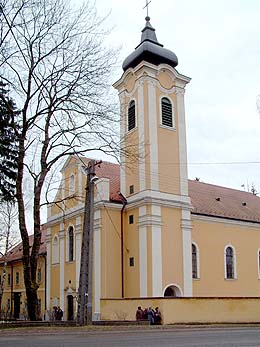   Szent Mauríciusz Plébániatemplom   Bencés apátság és kolostor   Templom Bakonybél     Elérhetőségek:    Telefonszám: 88/461-484, 0630-900-1992   Fax: +3688585176   Cím: Bakonybél, Szent Gellért tér 1.   E-mail cím: termekek@szentmauriciusz.hu   Nyitvatartás: (0101-1231) 7:00-20:00 (csak az előtér)Monostori látogatásIdegenvezetés (kb. 1 órás): hétköznap 14:00, szombaton 10:30 és 14:00 (előre bejelentkezett csoportok idegenvezetéssel más időpontban is megtekinthetik a látnivalókat)Egyéni látogatók nyitva tartási időben önállóan is megtekinthetik a templomot, a gyógynövénykertet és az arborétumot. Ár:Egyéni, vezetés nélkül 600.- (400.- a diák és a nyugdíjas)Egyéni vezetéssel 1000.- (750.-)Csoport vezetéssel (15 fő felett) 750.- (600.-)Belépőjegy váltható az ajándékboltban. Ajánljuk még: monostori termékek kóstolója (gyógytea, csokoládé, lekvárok, likőr): 400 Ft/főkézműves foglalkozás a monostori könyvkötészetben: 670Ft+ÁFA/fő Info: Baky Anna, tel.: 0630-9001-992, email: termekek@szentmauriciusz.huA bakonybéli bencés apátság Szent István egyházalapító tevékenységének jelentős emléke. A barokk kolostorépület és templom ma is az egyik legkorábbi hazai kolostor helyén áll, környezete a Bakony erdei által körülvett szerzetesi közösség számára ideális helyet jelentettek a világtól való elvonulásra.Amikor Szent István király Koppány hadai ellen indult, Pannonhalmán fogadalmat tett, hogy győzelme után a lázadó birtokainak közel tizedét Szent Márton (Pannonhalma) monostorainak adja. Így lett Bakonybél is bencés birtok, a király, pedig a legyőzött Koppány egyik utolsó menedékhelyén felépítette a bakonybéli kolostort Szent Móric tiszteletére.1018-ban Szent István király alapított monostort Szent Günther szerzetes javaslatára a Bakony kies völgyében, a mai Bakonybél környékén. Az apátság közelében állt az a Szűz Mária-kápolna, mely a hagyomány szerint Szent Günter és Szent Gellért remeteségének helye volt.E területen remetéskedett Imre herceg tanítása után Szent Gellért is. A középkori templom formájáról, méretéről semmit nem tudunk, azt csak néhány oklevél említi. A középkorban számos jobbágyfalu szolgálta a kolostort. 1548 után a kolostor elpusztult, mivel lakói elmenekültek. 1759-1782 között barokk templom és kolostor épült a helyére.A monostor azonban fontos kulturális és közigazgatási központ lett. A ma is álló templom alapkövét 1750-ben rakták le, felszentelésére 1754-ben került sor, melyet Sajghó Benedek pannonhalmi főapát végzett nagyobb papi segédlettel. A templom teteje, a monostor és a falu 130 háza azonban 1780. július 30.-án, egy vasárnapi napon keletkezett tűzvészben (egyesek szerint szándékos gyújtogatás következtében) teljesen leégett, majd a tető nélküli templomot a falakat és a boltozatot egy roppant zápor augusztus 21.-én teljesen eláztatta, az épület életveszélyessé vált. A felújítási munkálatokkal csak 1782 novemberében lettek kész. Az épület külső formája, (melyet az 1758-ban készült oltárképen megörökítettek), az évszázadok folyamán nem sokat változott. Az épület belső kialakítása meglehetősen egyszerű. Legfőbb dísze a Polinger (Pohlinger) Ignác pápai festő által 1758-ra elkészült főoltár. A kompozíció három részre osztott. A kép alján az alapító Szent István és Boldog Gizella királyné térdel, kezükkel a béli monostor és a templom épületére mutatnak. A középső mezőben, a felhőkön Szent Mauríciusz, a templom védőszentje áll dárdával és zászlóval a kezében, mögötte katonái, vértanútársai sorakoznak. Az oltár legfelső részében Szűz Máriának a mennyek királynéjává koronázását látjuk. Az oltárkép két oldalán Szent László király és Szent Imre herceg szobra áll, az oszlop talapzatán pedig a négy evangelista ül. A főhajó két oldalán egy-egy mellékoltár épült. Tőle balra a Mária-oltár, amelynek festményén Szűz Mária látható, amint lábával a bűnt jelképező kígyó fejére tapos. A másik oldalon a rendalapító Nursiai Szent Benedek alakja áll, kezében tartva a rend szabályzatát, a Regulát. A hajó jobboldali falán függő festmény azt a jelenetet ábrázolja, amikor István király és Gizella királyné Szent Gellértre bízza Imre herceg nevelését. Kropp Frigyes győri festő műve. A hajó baj oldali falának utolsó képe a leghíresebb, id. Dorffmeister István alkotása 1779-ből. A Szent Család Jeruzsálemből Názáretbe való visszatérését ábrázolja. A szószék 1760-ban készült el, a műemlék orgona pedig 1822-től néhány évvel ezelőttig szolgálta a templomi liturgiát. A templom mellett modern fogadóépület, kiállítás várja a látogatókat.A 11. sz.-ban alapított bencés monostor történetét és a barokk templom értékeit ismertető vezetés igényelhető 10-12 és 14 -17 óráig VII. 1-VIII. 20 között.lSzent Mauríciusz Monostor Füveskertje 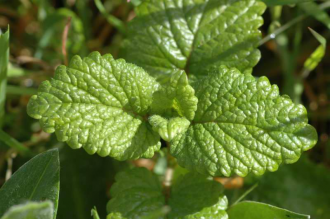 Természeti érték Bakonybél Elérhetőségek: Telefonszám: +3688585175 E-mail cím: termekek@szentmauriciusz.huCím: Bakonybél, Szent Gellért tér 1.Nyitvatartás: 0101-1231Más néven az angolpark vagy Klastromkert a Gerence-patak partján terül el mintegy 5,8 ha területen. Kialakítása Guzmics Izidor apátsága idején, 1834-ben kezdődött meg azzal, hogy az apátság alkalmazott egy német, majd később egy cseh kertészt. A kert lapályos részeinek feltöltése, a patakmeder szabályozása, a Bakonyban őshonos fák és cserjék betelepítése és a térrendszer kialakítása ezekben az években történt. Az angolpark elsősorban a monostor lakóinak felüdülését, továbbá a természettudományos ismeretek (főként a botanika) elméleti és gyakorlati elmélyítését szolgálta. Az apátság parkjáról az első írásos feljegyzés 1834-ből Jidely főkertész tollából származik. A park korabeli állapotáról Beély Fidél szerzetes máig megmaradt kéziratos naplója ad részletes információt. A parkban üvegház, valamint könyvtárként és társalgóként szolgáló kerti ház is állt.A huszadik század első évtizedeiből fennmaradt fotók tanúsága szerint az apátságnak jól gondozott, igen szép arborétuma volt, melyből a Gerencén át egy kis fa híd, az ún. Piros-híd vezetett a Pajtarétre, s onnan a csónakázó tóhoz. Az utat szegélyező vadgesztenye allé még ma is látható. 1938-ban a bakonybéli arborétumban lévő, megromlott állagú könyvtárépületből a könyveket beszállították a pannonhalmi főkönyvtárba, és az épületet elbontották. A park szerkezete 1950-től felbomlott, jobbára fakitermelésre használták. A park felső koronaszintjében 1834-ből származó lucfenyő, vörösfenyő, korai juhar, hegyi juhar és vadgesztenye található. A századfordulón ültethették a vérbükköt és a tulipánfát. A park különleges értéke a Bakony legidősebb somfái között nyilvántartott 250-300 éves somfa. (Forrás: A Béli Szent Mauríciusz Monostor története 1018-1998.)A park felújítási munkálatok miatt évekig zárva tartott. Részleges megnyitására 2008-ban került sor. Előzetes bejelentkezés alapján, vezetéssel látogatható. Jelenleg a Szent Mauríciusz Monostor fallal körülvett klastromkertjének egy részét a gyógynövénykertészet és a gyümölcsös foglalja el, melynek kialakításában - többek mellett - elévülhetetlen érdemei vannak az előző perjelnek, Kiss Domonkos atyának. A kerti munkák irányításában és a termékeink kereskedelmi forgalmazásában nagy segítségünkre vannak munkatársaink, korábban Tinya Flóra, aki 2010 nyarától látja el a gyógynövénykert vezetői és az általános termékmenedzseri feladatokat, ma pedig Laukó Árpád. A korábbi évszázadok hagyományait igyekszünk a mai kor termesztési módszereivel, eredményeivel és a változó fogyasztói igényekkel összhangba hozni. Jórészt - egyes termékek esetében kizárólag - bio- és a természetet kímélő módszerekkel termesztett és szárított, ill. a Bakonyban gyűjtött gyógynövényeink őrlés nélkül, 25 ill. 50 grammos kiszerelésben kerülnek forgalomba. Gyógynövényeinket nem csak tea, hanem kenőcs és illóolaj formájában is forgalmazzuk. Termékeink élőmunka-igénye nagy, azok feldolgozása során (szedés, válogatás, szárítás, csomagolás) igyekszünk a lehető legnagyobb gondossággal eljárni. Boroszlán tanösvény 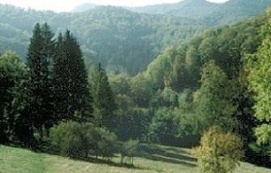     Elérhetőségek:    Telefonszám: +3687555291   Fax: +3687555261   E-mail cím: bfnp@bfnp.kvvm.hu   Cím: Bakonybél, külterület    Nyitvatartás: 0101-1231Bakonybéltől 3 km-re, a Magas-Bakonyt átszelő Gerence-patak szurdokvölgyének 240 m-es szintjéről észak felé indul a tanösvény. A hajdani Gerencepusztáról indulva, a Cser-börc és a Kőris-hegy oldalában, valamint az Öreg-Szarvad-árok völgyében alakította ki a Balaton-felvidéki Nemzeti Park Igazgatósága a Boroszlán tanösvényt.A tanösvény az Odvaskő Hotel előtti parkolóból, a Gerence-völgyi kirándulóközpontból, 240 m-es magasságból indul, és 7 km-en keresztül, meredek kaptatókkal, majd lapos fennsíkokkal kapaszkodik fel a Kőris-hegy tetőrégiójába, mintegy 540 m-es magasságban visszafordul, majd az Öreg-Szarvad-árok völgyében ereszkedik le újra az autóspihenőhöz. A Kőris-hegy oldalán kiépített sétaút mentén a látogató 8 tábla segítségével tájékozódhat a terület természeti értékeiről. A tanösvény rövidebb változata 2 km, az Odvaskői-barlangnál letérve (PΩ jelzés) egy lépcsőn vezet a völgybe, ahonnét rövid sétával visszatérhetünk a kiindulási helyhez. A meredek területeken lépcsősor segíti a biztonságosabb közlekedést.A szabadon látogatható, önmagába visszatérő tanösvény megtekintéséhez szakvezetés igényelhető a Balaton-felvidéki Nemzeti Park Igazgatóságánál a bfnp@bfnp.kvvm.hu e-mail címen, vagy a 87/555-290 és a 87/555-291-es telefonszámokon. Megközelíthető a Bakonybél és Bakonykoppány közötti útszakaszról, az Odvaskői megállótól.Pannon Csillagda Látogatóközpont 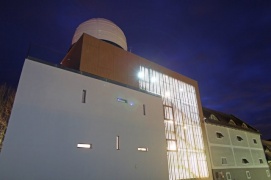   Különleges hely Bakonybél   Elérhetõségek:    Telefonszám: +36 70 569 0242    E-mail cím: info@csillagda.net   Cím: Bakonybél, Szt. Gellért tér 9.   Nyitvatartás: 10-18 óra - Június, július,     augusztus hónapban minden nap.
   Május, szeptember, október hónapban hétfő     November 1- márc. 31.-ig előzetes egyeztetés    alapján.
  Éjszakai távcsöves bemutatók igény és időjárás    függvényében.2012. 04. 28-án nyílt meg az Európában páratlan Pannon Csillagda! Az Új Magyarország Fejlesztési Terv Közép-Dunántúli Operatív program támogatási rendszerében a Balaton-felvidéki Nemzeti Park Igazgatóság 358 millió forint pályázati forrást nyert a Pannon Csillagda Látogatóközpont kialakításához Bakonybélben. A 421 milliós projekt feladata egy időjárás, napszak és szezonfüggetlen, tudományos igényű, ugyanakkor szórakoztató, csillagászatra épülő turisztikai szolgáltatás kialakítása. A Pannon Csillagda elsődleges célja a színvonalas ismeretterjesztés, a minőségi csillagászati turizmus. Ugyanakkor az obszervatórium fontos célja, hogy kutatási projektekben is részt vegyen.A leendő turisztikai centrum főbb elemei: csillagászati távcsőpark, digitális planetárium, valamint csillagászati és űrkutatás történeti kiállítások.Az állandó kiállítás a csillagászat történetét interaktív, kísérletező módon foglalja össze a kezdetektől napjainkig. Két korszakalkotó csillagász (Galilei és Newton) életét, munkáját mutatja be, de felvillantja a magyar csillagászat történetét is. Foglalkoztatókban összeállítják Galilei híres távcsövének pontos másolatát, és megismételik Newton leghíresebb fénytani kísérleteit. A kiállítás az űrkutatás történetével és a meteorok izgalmas világával végződik. Itt az űrkutatás fontos lépcsőin keresztül (első űrutazás, Apolló-program, Holdra szállás, Mars expedíciók stb.) egészen korunk űrturizmusáig vezetik a látogatókat. Kiállított szkafander, vizuális installációk, a Mars űrszonda másolata teszik izgalmassá a tárlatot. A Tűzgömb-terem a hullócsillagok, a meteoritok bemutatásának ad helyet, ahol megérinthetjük az óriási távolságból érkező kőzeteket.Jegyárak:

Felnőtt: 1900 Ft.
Kedvezményes (diák, nyugdíjas, stb.): 1500 Ft.
Családi (2 felnőtt, 2 gyermek): 4600 Ft.
4 éves korig ingyenes belépés.Diák csoportok esetében minden 15 fő után 1 ingyenes kísérőjegy. A belépőjegy tartalmazza a csillagászattörténeti kiállítás megtekintését, egy planetárium filmvetítést és egy kísérletező előadáson való részvételt, továbbá tiszta égbolt esetén a Nap távcsöves megfigyelését.Csoportok számára programok egyedi kérések alapján. Borostyán-kút (Szent-kút) kápolna 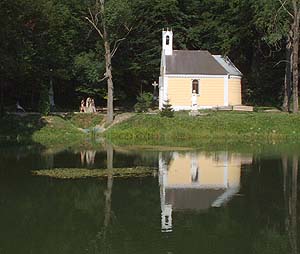 Templom Bakonybél Elérhetõségek: Telefonszám: +3688461105Cím: Bakonybél, Petőfi utca Nyitvatartás: 0101-1231Bakonybéltől kb. 1 km-re található a Szent-kút, másik nevén a Borostyán-kút. Az elnevezések egyben vallásos kegyhelyeket is jelölnek. A faluhoz legközelebb eső Borostyán-kút (Szent-kút) tava a legnépszerűbb a kirándulók és a helybeliek körében egyaránt. A tavacskát a faluközpontból indulva kb. negyedórányi gyaloglással érhetjük el a Petőfi utcán át, de a helyet akár autóval vagy busszal is megközelíthetjük, a Borostyán-kút előtt parkoló várja a gépjárművel érkezőket. A piros kereszt vagy a sárga turistajelzésen, egy kényelmesen járható kocsiúton hagyjuk el a települést. A rövid séta után elérjük a több forrás foglalatát adó kutat, amelynek vizét felduzzasztva egy kis tavat hoztak létre a falu lakói.Szent Gellért és Szent Günther remeteségének vélt helyén, a Borostyán-kút három forrás fakad, amelyeket kőből rakott medencével foglaltak kútházba. (A népnyelv a forrásokat „Hármaskút”-nak is nevezi. Egy 19. századi újságcikk alapján mindháromnak külön neve van: Gellért, Mór és Günther.) Ezek vize táplálja azt a tavat, amelyet 1996-ban mesterségesen alakítottak ki a Szent-kút környékének rekonstrukciója során. A medence közepén dombormű eleveníti fel Szent Gellért e helyhez kötődő legendáját. Az apró kápolna előtti kis tó körül pihenőpadokat helyeztek el, így méltó módon adózhatnak a majd ezer éves szent hely emlékének az ide érkező zarándokok, vagy pihenhetnek meg a hűs árnyékban a kirándulók, gyönyörködhetnek a természet szépségében, annak apró csodáiban, a vízcsobogásban, a madárdalban, vagy épp a szitakötők táncában a városi zaj elől menekülő, megpihenni, felüdülni, kikapcsolódni vágyó emberek. A hely 2009. óta Veszprém megye hét természeti csodájának egyike.   A hagyomány szerint a béli monostort alapító Szent Günther és a később vértanú halált halt Szent Gellért is e hely közelében töltött remeteségben néhány évet. A község tisztelettel őrzi a két szent legendáját. Először 1826-ban emeltek az emlékhelyen kápolnát, amelyet a 19. század végén a ma álló épület váltott fel. Ekkor készült a 14 képből álló stáció és a szikla tetején található kálvária Krisztus, Szűz Mária és Szent János alakjával. Három forrás fakad a kápolna előtt, amelyet kőből rakott medencével foglaltak kútházba. A medence közepén dombormű eleveníti fel Szent Gellért e helyhez kötődő legendáját, valamint emlékét egy szintén Szent Gellértet és egy szarvasborjút ábrázoló szobor is őrzi, amely Opra Szabó István zirci szobrászművész alkotása. A kápolna mellett lépcső vezet egy elfalazott sziklahasadékhoz, amely elé egy Lourdes-i Mária szobor került. A szájhagyomány szerint e barlang lehetett a remeteség helye. A kápolna környékét a falu összefogásával állították helyre 1996-ban, ekkor duzzasztották tavacskává a források vizét, s alakították ki a parton a pihenőparkot. A padok háttámlájára az adományozók nevét vésték fel.Fehér kereszt - Kifelé, a falu határában bal oldalon a Szőlőgyöpnek nevezett hegyoldalban látható egy 1936-ban Haik János által állíttatott útszéli kereszt. Szent Márk napján a búzeszentelés végett ide zarándokoltak, hogy a határt és a búzát megszenteljék. Egyik évben ide, a másik évben pedig a másik faluhatárba, a pápai úti kereszthez mentek.
Borostyán-kút (Szentkút) "Történt pedig, hogy amikor Gellért látta: Szent Imre gyarapszik erényben, és Krisztus segítségével az emberi nem ellenségét férfi módra legyűri, a nép zaja elől menekülve egy magányos helyre vonult vissza, melyet a nép nyelvén Bélnek hívtak. Itt hét álló esztendeig böjtnek, imádságnak, virrasztásnak szentelte magát, ki nem mozdult innen; kunyhót épített magának, ebben fogalmazta műveit, amelyeket saját kezűleg le is írt." (Szent Gellért kisebb legendája) Hét év elmúltával azonban István király az általa alapított csanádi püspökség élére állította Gellértet. István király halála után kitört zavargásoknak esett áldozatul több társával együtt. Budán a Kelen-hegyen 1046-ban halt vértanú halált. A forrás (Szentkút) és a mellette lévő kápolna emlékezteti a zarándokokat: megszentelt helyen vagyunk. A 19. századi hagyomány szerint a két jeles szent remetesége a Borostyán-kútnál volt. A jelenlegi kápolnát 1825-ben építették a Borostyán-kútnál. Az un. Taródy-kereszt mellett vezet egy lépcső a Lourdes-i barlanghoz. A Kápolna előtt látható Szent Gellért szobra, melyet Opra Szabó István mintázott. A Borostyán-kút fölött épült meg 1884-ben a Kálvária.Százhalom halomsírmező Természeti érték Bakonybél Elérhetőségek: Telefonszám: +3688585070E-mail cím: bakonybel@tourinform.huCím: Bakonybél, külterület Nyitvatartás: 0101-1231Az időszámításunk előtti 15. században a hegyvidéki élethez szokott, pásztorkodó, a Rajnától a Tiszáig terjedő későbronzkori kultúra népei telepedtek meg a Bakonyban. Jellegzetes temetkezésük alapján halomsíros-nak nevezzük őket. Halottaik hamvait urnákba helyezték, mellé ékszert, fegyvert, agyagedényeket tettek, fölé földből vagy kőből halmot építettek. Ez a temető 226 halmával Közép-Európa egyik legnagyobb ismert sírmezeje ennek a kultúrkörnek. A legnagyobb sírok 20-30 m, a kisebbek 5-16 m átmérőjűek, magasságuk 1-3 méter.Tájház Múzeum Bakonybél Elérhetõségek: Telefonszám: +3688461476Fax: +3688461476Kapcsolattartó: www.bakonybel.huCím: Bakonybél, Fő utca 15.Nyitvatartás: 0101-1231A Fő utca középső szakaszán szembeötlő a barokkosan ívelt kapuval összekötött két épület. A jellegzetes bakonyi háztípust képviselő bakonybéli Tájház műemlék. Egy 1857-ben készült térkép már jelöli. A kisebbik ház eredetileg három osztatú, szabad kéményes épület volt, amely elé 1895-ben egy üzlethelyiséget emeltek. A bolt mögött, az udvar felé haladva volt a lakószoba, amely a füstös konyhából nyílt, majd a kamra. A konyhát szinte teljesen betölti a téglából rakott kemence, amelynek füstje a helyiség szabad kéményén és részben az ajtónyíláson keresztültávozott. A füstnyílás kitűnő húsfüstölő is volt. A nagyobbik épület legfőbb dísze az ívelt, oszlopos tornác, a gádor. A folyosó eredetileg bolthajtásos volt, azonban a 20. század elején a tulajdonosok síkfedéssel cserélték föl. Konyhája is füstös konyha lehetett, a jelenlegi tűzhelyet és kéményt a család saját igényének megfelelően alakította át. Az utcai szobában a fiatal házasok, a gazda fia és menye lakott a családjával. A hátsó szobát az öregek használták. A gádor alól nyílt az istálló, amelyben lovakat és teheneket egyaránt tartottak. Itt jelenleg a hagyományos bakonybéli faműves mesterséget bemutató kiállítás látható. A tornác végén lépcsősor vezet a boltíves pincébe, amely elsősorban terménytárolásra szolgált. Az udvar végében áll a környéken egyedüliként megmaradt, kiugró előrésszel épült úgynevezett torkospajta.   Bakonyi Erdők Háza 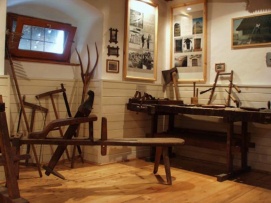    Múzeum Bakonybél Elérhetőségek: Telefonszám: +3688461245 (Csillagdánál cseng ki)E-mail cím: bfnp@bfnp.kvvm.huCím: Bakonybél, Szent Gellért tér 9.Nyitvatartás: 0101-1231Erdészeti és vadászati kiállítás, a Bakony élővilága, kőzetei. 2011. április 30-tól új épületrészben és felfrissített tartalommal várja a látogatókat Bakonybélben az Erdők Háza. A festői elhelyezkedésű bakonyi üdülőfalu, Bakonybél központjában található a Bakonyi Erdők Háza. A zirci apátság hajdani gazdasági épületegyüttesének korszerű felújítása teremtette meg annak a lehetőségét, hogy az egykori magtárban természetvédelmi és erdészeti gyűjteményt lehessen kialakítani.A gyűjtemény földszinti terme magát a természetet mutatja be: a hegység földtörténeti múltját, főbb kőzeteit, ásványait, érdekes földtani jelenségeit. Fényképeken jönnek elénk a fontosabb növénytársulások, azok egy-egy védett növénye. Megismerkedhetünk a természet értékeit számba venni tudó erdőrendező mérnök egykori mérő, térképező eszközeivel, munkájával.Az emeleti terem a természetben élő, dolgozó, annak javait hasznosító erdész, vadász és a faműves mesterségek tevékenységével ismertet meg. Egy hangulatos diorámában láthatjuk a Bakony vadon élő állatait, s Dani Pál naív festő képein az egykori Bakonyerdő vadregényes világát. Az erdőgondnoki szobának berendezett kiállító sarok a selmecbányai erdőmérnökképzésnek és Dobó Jenő farkasgyepüi erdőgondnok életművének bemutatásán keresztül az informatika korát megelőző század eleji mérnöki pontosságnak, fegyelmezettségnek, szaktudásnak állít emléket.S ha kipillantunk az ablakon az erdő borította hegyek sorára, megértjük, miért szeretik az itt élők és az erre járók az idők eleje óta e tájat.Belépődíj:Felnőtt: 500 Ft | Kedvezményezett: 400 Ft | Gyermek (4-14): 300 FtA belépődíj az ÁFA-t tartalmazza.Kutyát bevinni a Bakonyi Erdők Házába tilos!Bakonyi nagyvad, trófea és kőzet bemutató 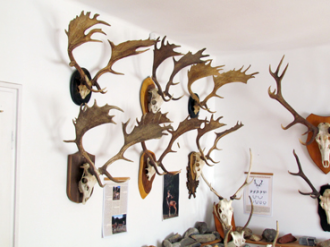 Múzeum Bakonybél Elérhetőségek: Telefonszám: +36302591218Fax: +3688461105E-mail cím: bakonyvari@invitel.huCím: Bakonybél, Pápai u. 78.Nyitvatartás: 0615-0831Belépő: 300 Ft.A trófeakiállításon bemutatjuk a Bakonyban élő állatokat, több, mint száz trófeát, prémeket (szarvas, őz, vaddisznó, muflon, róka, vadmacska, borz...). Láthatnak agancsokat, szarvakat, szőrméket és kitömött állatokat. A trófeakiállítás mellett, kőzetkiállítással várjuk látogatóinkat. Az ajándékboltban kaphatók pólók, párnák, hűtőmágnesek, fa eszközök (favella, seprű, gereblye...), képeslapok, térképek, esztergált és faragott fa tárgyak, gyertyák, fokosok, tollak... Palackozott borok, kávé, üdítő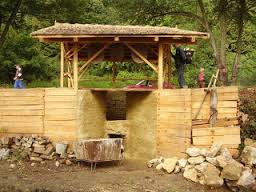  Mészégető kemence  Műemlék Bakonybél Elérhetõségek: Telefonszám: +3688585070E-mail cím: bakonybel@tourinform.huCím: Bakonybél, külterület Nyitvatartás: 0101-1231A Bakonyban kb. 250 éven át foglalkoztak mészégetéssel. A meszet fertőtlenítésre, házak tisztántartására, meszelésre, építkezésnél kötőanyagként használták. Előállítása szaktudást kívánt. Az égetett meszet szekerezéssel távoli vidékekre is szállították. Bakonybélben utoljára Sekk István, Másli Károly és Pék Ferenc égettek meszet az 1990-es évek elején. A Sekk-kemence rekonstrukciója 2008. nyarán készült el, mellette kialakított szalonnasütő helyek csábítják a vendégeket, továbbá egy magaslesről is gyönyörködhetnek a falura nyíló csodálatos panorámában.Bakonyújvár romjai 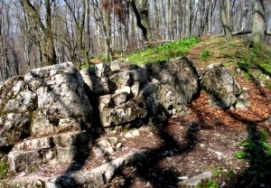 Vár és várrom Bakonybél Elérhetőségek: Telefonszám: +3688585070E-mail cím: bakonybel@tourinform.huKapcsolattartó: www.bakonybel.hu/bakonyujvarCím: Bakonybél, VárhegyNyitvatartás: Szabadon látogathatóA szabálytalan négyszög alaprajzú külső, és a papucsra emlékeztető belső várat 1529-33 között építette a Podmaniczky - család. Urai rettegett rablólovagok voltak, akik a Gerence-völgyön átvezető É-D-i irányú kereskedelmi utat fosztogatták. Egy őskori földvár 10-10 m széles sáncárkai közé épült. A várfalakhoz épültek az őrség és a várnagy szállásai és a kastély. A belső vár alapterülete 7000 m alapterületű volt. A várat 1546-47 körül a királyi csapatok elfoglalták és lerombolták. A 18. század elején még tekintélyes várromokról tesznek említést a források.A 16. század elején félelmetes rablólovag vár emelkedett a Gerence völgyében az É-D-i irányú kereskedelmi útvonal fölé. A rablófészek lakói örökös fosztogatásaikkal tartották rettegésben a vidéket… A Podmaniczky-vár, vagy más néven Bakonyújvár a 434 m magas Várhegy feltűnően keskeny gerincén állt. A szabálytalan négyszög alaprajzú külső, és a papucsra emlékeztető belső várat 1529-33 között építette a Podmaniczky – család egy őskori földvár 10-10 m széles sáncárkai közé. A belső vár alapterülete 7000 m² volt. A várfalakhoz épültek az őrség és a várnagy szállásai és a kastély.Urai rettegett rablólovagok voltak, akik a Gerence-Kilátás a Vár-hegyről völgyön átvezető É-D-i irányú kereskedelmi utat fosztogatták. Rendszeresen kirabolták többek között a zirci ciszterci kolostort és templomot is. 1546-ban királyi törvény rendelte el az erődítmény lerombolását. A legenda szerint a vár ostromához a királyi csapatok a szemközti Táborhely-hegyen sorakoztak fel, a harcok után pedig az elesetteket a hegy lábánál három halomsírban temették el. A hagyomány szerint az egykori rablóvár kulcsa a pannonhalmi apátságban van.A 18. század elején még tekintélyes várromokról tesznek említést a források, azonban ma már csak a várfal kisebb szakaszai kivehetőek. Az egykori várat, ill. a Tönkölös-hegyet helyenként (a Nagy-Somhegy oldalában még jól kivehetően) kettős, késő bronzkori sánc köti össze a Nagy-Somheggyel. E sáncok Somhegypuszta feletti szakaszát Podmaniczkyak útjának nevezik, mert a szájhagyomány szerint Bakonyújvár hírhedt urai ezen lovagoltak váraik között, méghozzá fordítva megpatkolva lovaikat, hogy senki ne tudja, éppen merre járnak.Gannai látnivalókKerektemplom és Esterházy MauzóleumA mai neoklasszikus épületet 1808 és 1818 között emelték a francia Charles Moreau tervei alapján. A Szent Anna tiszteletére szentelt templom a római panteon kisebb léptékű mása, egyben az Esterházy család mauzóleuma. A templom görög kereszt alaprajzú, mely fölött hatalmas kupolát láthatunk; építésekor ez volt az ország legnagyobb kupolája. Előcsarnokához 21 lépcső vezet fel. Főoltárán Szűz Mária márványszobra áll. Nagyon értékesek a szentek szobrai és a domborművek.Az altemplomban van az Esterházy család kriptája. Bejáratánál tölgyfa emléktábla figyelmeztet: Memento mori. Emlékezzél ember, hogy porból lettél és porrá válsz. A kriptában márvány és bronz szarkofágokban nyugszanak a család tagjai, köztük az 1883-ban elhunyt Esterházy Miksa, akinek síremlékén emléktábla jelzi, hogy ő alapította a Magyar Atlétikai Clubot. A mauzóleum bejelentkezéssel látogatható.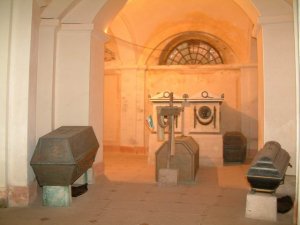 Szent Vendel kápolnaKivándorlási KeresztSzentháromság-szoborDöbröntei látnivalókSzarvaskői várrom, Himfi-várNagy Lajos király 1367-ben adott engedélyt kedvelt udvari emberének, Himfy Benedek pozsonyi ispánnak, hogy kővárat emeltethessen a döbröntei uradalmának területén. A XV. század elejére a nemesi család politikai befolyása lehanyatlott, így a környékbeli földesurak egyre nagyobb területeket ragadtak el tőlük, sőt 1401-ben az a csúfos eset is megtörtént, hogy a Rátóti Gyulaffyak fegyvereseikkel megtámadták és kifosztották az erősséget is. Mivel birtokaik bevétele erősen lecsökkent, maga a Himfy família is a rablólovagok szintjére süllyedt. Leghírhedtebb rablásuk során 1464-ben a családtagok fegyveres szolgáikkal megrohanták és kirabolták a Szent Márton-hegyi (Pannonhalma) apátságot is, jelentős értékű kegytárgytól fosztva meg a szerzeteseket. Ezt már Hunyadi Mátyás király sem tűrhette, a Himfy család birtokait elkoboztatta és Kanizsai László bárónak adományozta.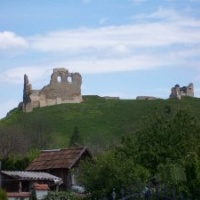 Rövidesen visszakerült a garázda Himfyek tulajdonába, akik most a családon belül perelték egymást. Így értesülünk egy 1469-es feljegyzésből, hogy az erősségből éppen kiszorult Lőrinc úr embereivel megtámadta és kifosztotta Döbröntét. 1499-ben Himfy Imre feleségül adta Orsolya nevű leányát Essegvári Ferenchez, aki egyúttal zálogba vette a döbröntei várbirtokot is. A törökkel vívott 1526-os mohácsi csata utáni belháborús időszakban urai igyekeztek megerődíteni, ekkoriban emelték a hatalmas, vastag falú rondellát, aminek lőréseiből pusztító ágyútűz alá vehették a rohamozó ellenséget. 1547-ben még a pozsonyi országgyűlés öt lovas katonát fogadott fel a kicsiny helyőrség létszámának növelésére, de továbbra sem számították a jelentősebb véghelyek közé. Nádasdy Tamás nádorispán 1555-ös jelentésében még épségben említette Döbröntét, pusztulását valószínűleg egy török portyázó csapat okozhatta, később a gazdátlan romok köveit a környékbeli lakosság elhordta. Döbrönte várromjának falait a XXI. század elején részben restaurálták, de még sok részletét a föld mélye rejti.Fájdalmas Szűz tiszteletére szentelt mai klasszicista plébániatemplom, amit 1815-ben építtetett a Somogyi család. Tervezője Charles Moreau volt, építésze pedig a bécsi Kornhausel József. A települést körülölelő Bakony kellemes túrák helyszíne lehet, kényelmes sétával elérhető az Ödön-forrás. (Lásd „Források” 11. oldal.)Bakonyjákó látnivalóiBakonyi Cifraszűr és Betyár MúzeumA községben található egy szűrmúzeum, mely egy kihalófélben lévő népi hagyományt elevenít fel - a cifraszűr készítését. E mesterség megtestesítője Vitéz Zalai Károly lovagSzent kereszt ereklyeA késő barokk stílusú templomot a Somogyi család építette (1806-1811).A templom értékes kincse a Szent kereszt ereklye, ennek hitelességét VI. Pius pápa és II. József császár által aláírt okirat tanúsítja. A templom előtt szép fafaragású kvalitásos Szentháromság-szobor áll.A Somló látnivalói és településeiA Somló hegy borainak, turistaútjainak, a geológiai, növény- és állattani látnivalóit bemutató Kitaibel Tanösvénynek, a történelmi és népi építészeti emlékeinek köszönhetően mind a természetbúvároknak, mind a turistáknak és a borbarátoknak kedvelt utazási célpontja. Mindezekhez hozzájárul az is, hogy a hegyet vasúttal vagy a 8-as főúton távolsági autóbusszal a gyalogos turisták is könnyen felkereshetik.Ha túránkat a Somló déli oldalán, Somlóvásárhely felől kezdjük, akkor a S turistaúton járva a korábban említett Taposó-kút mellett haladunk el. A XIX. századi eredetű kút egy régi présház udvarán áll, nagy, 3 m-es átmérőjű dobja van. A dobban taposva (mint mókus a mókuskerékben) lehet kiemelni a vizet 80 m mélyről innen a „Taposó-kút” elnevezés. A kút ma már nem működik, csak megszemlélni lehet. Továbbhaladva, az eredetileg gótikus Szent Margit-kápolnához érünk, melyet 1727-ben, barokk stílusban átépítettek, mellette több mint 250 éves védett hárs áll. A S turistaúton maradva Somló 432 m magas hegycsúcsára érünk, ahol hazánk egyik legszebb kilátója, a Szent István-kilátó áll. Az építményt 1938-ban helyi vörös, likacsos szerkezetű, salakos bazaltból (hopoka) emelték. A négyszintes toronyból tiszta időben kb. 50 települést láthatunk, a távolban felcsillanhat a Balaton víztükre és kivehetők az Alpokalja vonulatai is.A kilátótól észak-északnyugatra, a S jelzésű elágazó SL jelzés végén, egy magányos szirten áll a Somló XIV. századi, gótikus várának romjai. Feltehetően a cseh származású Csenig lovag építtette a XIV. sz. első felében, legkorábbi írásos említése 1352-ből maradt ránk. Főleg birtokközpont lehetett. Kevés katonai szerepe volt, a történelem folyamán sok tulajdonos birtokolta. Utolsó tulajdonosai, az Erdődiek miután Dobán felépíttették a Somlóvár nevű kastélyukat, magára hagyták a várat, mely a XVIII. sz. közepére rommá vált. Jellegzetessége ma a falai fölé magasodó, szabálytalan 9 szög alapú csonka gúlát formázó konyhakürtő.Ha a kilátóból a SA (sátor) jelzésen észak felé ereszkedünk, akkor a Kinizsi-sziklához érünk. Ezen a jelzésen továbbhaladva a Noszlopi-pincét látogathatjuk meg, amely ma borászati múzeum.Somló hegy ÉK-i lejtőjén, a SO mentén áll a XIII. sz-i, gótikus eredetű Szent Márton kápolna, mellette a bővízű Szent Márton-kút fakad, a Szent Márton-dűlőn szép népi présház áll.A Somló DNY-i oldalán található a Szent Ilona-kápolna, tőle É-ra a S és a S+ turistajelzések elágazásánál a bővizű Sédfő-forrás fakad, mely környékén a régészek kő-, bronz- és koravaskori telepet tártak fel gazdag leletanyaggal.Mindezeket kiegészítve utunk végén (vagy közben) a hegy szoknyájára települt borospincékben a Somló nedűivel enyhíthetjük túránk fáradalmait.DOBAA Somló északkeleti lába és a Hajagos patak között elterülő, 630 fős község. Első írásos említése 1288-ból származik. A középkorban Kinizsi Pál, majd a XVI. Századtól egészen 1945-ig az Erdődy család birtokolja. A törökdúlás alatt puszta volt, majd svábokkal és magyarokkal telepítették újra. Doba ma a Somló Környéki Faluszövetség tagja, szőlői a somlói borvidékhez tartoznak. Látnivaló: az Erdődyek 1839-ben, Doba északkeleti határában építették klasszicista kastélyukat, melyben a Hollós István Szocioterápiás Pszichiátriai Kórház működik. A ritka fafajoknak is otthont adó kastélypark természetvédelmi terület. (Bejelentkezéssel látogatható.)Széchenyi utcában látható a XIV. századi, gótikus eredetű, majd 1779-ben barokk stílusban átalakított r. k. templom.Polgármesteri hivatal: 8482 Doba, Kossuth u. 10. Tel.: 88/502-920, 88/502-921SOMLÓJENŐA Somlótól délnyugatra, a 8-as főút mellett fekvő, 320 fős kis község. Nevét egykori birtokosairól a Jenő törzsbéli várjobbágyokról kapta. A középkortól a XIX. század közepéig a győri püspök fennhatósága alá tartozott. Ma a somlói borvidék egyik jelentős bortermelő települése és tagja a Somló Környéki Faluszövetségnek.Látnivaló: a középkori eredetű r. k. templom és a község délnyugati határában álló egykori vízimalom épülete.Polgármesteri hivatal: 8478 Somlójenő, Petőfi S. u. 99. Tel.: 88/505-410, 88/506-411SOMLÓSZŐLŐSA hegy északi lábánál északnyugati irányban elnyúló, 900-nál kevesebb lélekszámú község. Nevét a szőlőművelésről kapta. Első írásos említése 1211-ben volt. A XV. Század végén Kinizsi Pál birtoka, majd a vázsonyi Horváth családé. A török korban mind a szomszédos magyar várkapitányok és mind a törökök pusztításai miatt elnéptelenedett, a XVII. Századtól a Zichyek tulajdonában volt.Látnivaló: XIII. század második felében, román stílusban épült Somlószőlős katolikus temploma, melyet a XIV. században gótikus, sokszögű szentéllyel bővítettek. A XVIII. és a XIX. században kisebb barokk, ill. romantikus átalakításokat végeztek rajta, hajójában késő román, kora gótikus falikép látható. További látnivaló az 1795-ben épült barokk evangélikus templom, és a XVIII. századi, barokk, majd 1850 körül romantikus stílusban átépített Zichy-kastély is.Polgármesteri hivatal: 8483 Somószőlős, Kossuth u. 164. Tel.: 88/276-001, 88/276-996SOMLÓVÁSÁRHELYA Somló „fővárosaként” emlegetett, több mint 1150 fős község. A 8-as főút mellett fekszik, tőle északra magasodik a Somló hegy. Területe már az ősidők óta folyamatosan lakott. A települést és a Szent Lambertről elnevezett, Benedek-rendi apácakolostorát Szent István alapította, melynek ma már csak a romjai állnak. Az idők folyamán mezővárossá fejlődött település Veszprém vármegye törvénykezési helye volt. A község mai neve jelzi, hogy a középkorban országos hírű állat- és kirakodó vásároknak adott otthont. Vásártartási jogát 1325-ben Károly Róberttől kapta. Az apácák 1594-ben – a törökdúlás miatt – távoztak. Ma Somlóvásárhely a Somló Környéki Faluszövetség központja.Látnivaló: az egykori, középkori apácakolostor romjai, a Szabadság téren álló XVIII. századi, barokk római katolikus templom.Polgármesteri hivatal: 8481 Somlóvásárhely, Szabadság tér 1. Tel.: 88/236-001Fenyőfői ősfenyves3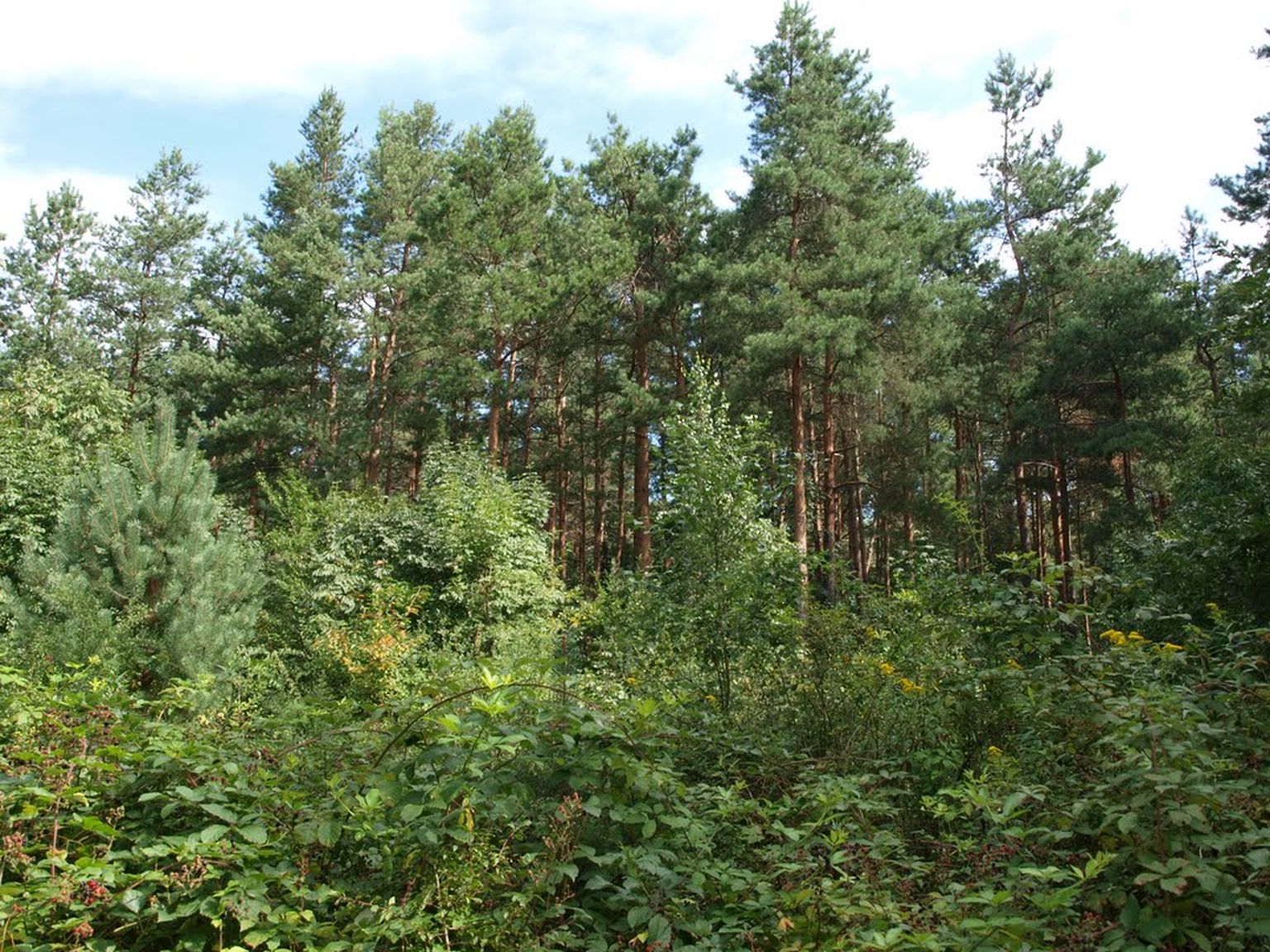  Fenyőfő falu körül természetvédelmi terület húzódik. Megtekintésre felsorolhatatlan mennyiségű természeti érték látnivaló érdemes. A homoki ősfenyves páratlan szépségével, maradvány jellegével, hegyvidéki-alföldi keverék flórájával méltán hazánk egyik 1954 óta kiemelten védett területe. Kitaibel Pál európai hírű orvosból lett botanikus tudós 1799-ben hívta fel a figyelmet erre a különleges fenyves erdőre. A fenyves megőrizte hidegtűrő hegyvidéki és melegkedvelő alföldi növényeit. Előfordul itt homoki varjúháj, fényes poloskamag, fekete kökörcsin, pázsitos és tarka nőszirom. Az ősfenyves keleti szélén a vasútvonal mellett áll Kitaibel Pál kopjafája. A falu határában, 1812-ben emelt kőkereszt található.Bakonyszentlászlóról Zircre illetve Veszprémbe az 1896-ban épített nagyvasúton, melyen 40 km/ó sebességgel kanyarogva, alagutakon keresztül halad a vonat, különleges utazásban vehetnek részt a turisták. (Forrás: http://www.nevezetesfak.hu)Ördög-rét2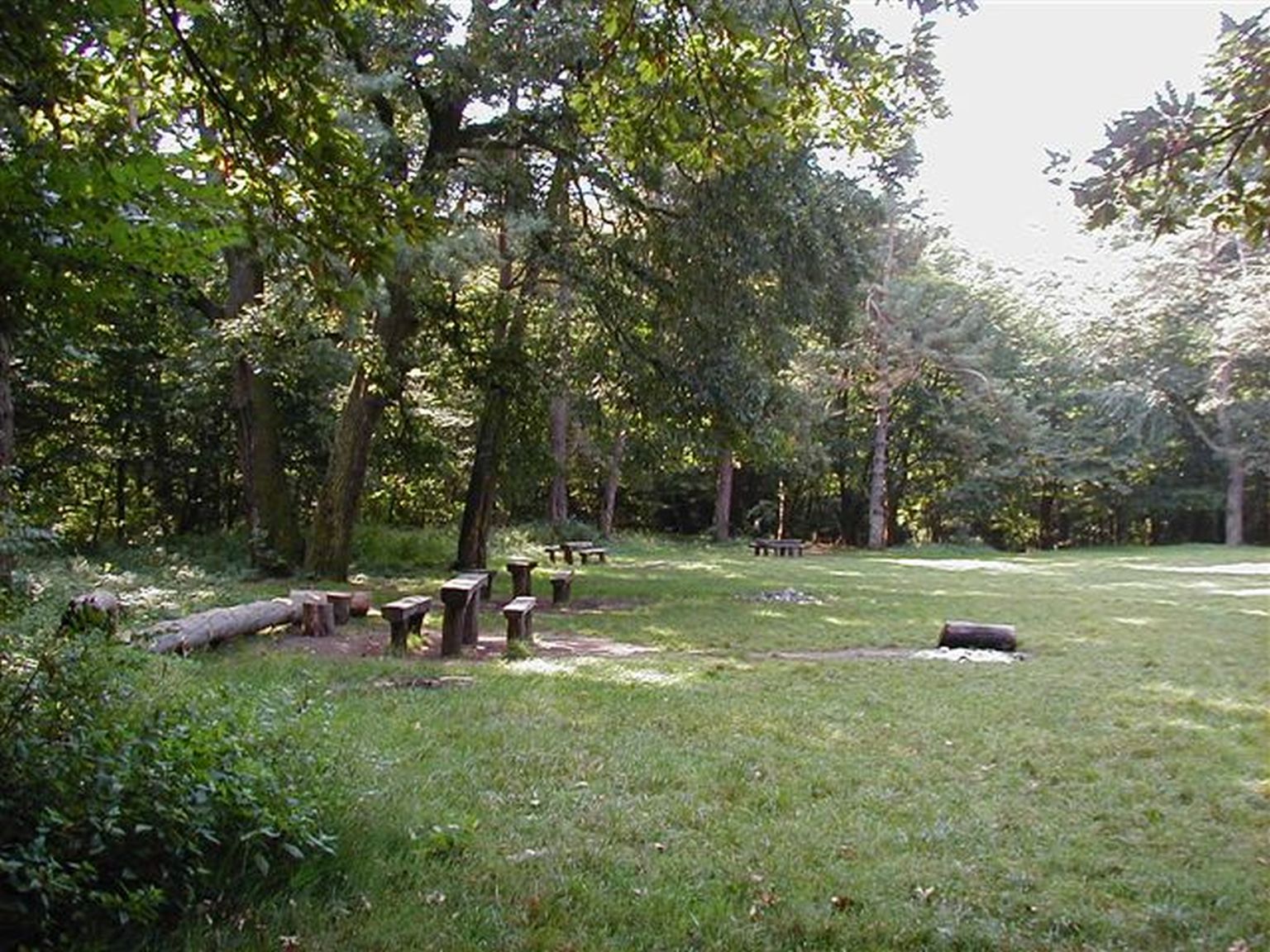  A rét Bakonyszentkirály (82-es főút) felől autóval is megközelíthető, gyakran felkeresett piknikezőhely, kiválóan alkalmas családi/baráti főzögetésre is. A napos, szép fekvésű, pár szál fenyővel is ékesített tisztás kiválóan alkalmas pihenőhelynek. Tűzrakóhelyek, rönk asztalok-padok várják a megfáradt, éhes vándorokat.Megközelítés: Vinyéről a Piros+ jelzésen haladunk az Alsó-Cuha szurdok felé. Kiváló pihenőhely a Paktus, mely a Hódos-ér és a Cuha patak találkozásánál lelhető fel. Természeti gyöngyszemekben, látványban gazdag séta, melynek során néhány hatalmas sziklatömb mellett haladunk végig, így jutunk az Ördög-rétre. Gyerekek számára igazi kalandot jelenthet a rét közelében található két barlang, a Remete- és Zsivány-barlang meghódítása.AjkaVárosi Múzeum és FotógalériaA helytörténeti gyűjteményben megismerhető Ajka földrajzi környezete, az ott élő emberek tevékenységi köre, a régi mesterségek tárgyi emlékei, háztartási eszközök, ipari emléktárgyak és régészeti leletek. Bemutatja továbbá a környező táj növény- és állatvilágának sajátosságait, a természeti adottságok felhasználási lehetőségeit, a környék ásványait is.A muzeális intézmény további kiállításai:Borsos Miklós Emlékkiállítás: a rajzokat, kisgrafikákat, kisplasztikákat bemutató Borsos terem előadások, kisebb rendezvények, író-olvasótalálkozók, irodalmi, művészeti baráti körök megbeszéléseinek hangulatos, kedvelt helyszíne is egyúttal. Fekete István emlékszoba: Az 1928-tól Ajkán, Nirnsee Ferenc kisbirtokán 10 évig gazdatisztként dolgozó Fekete Istvánnak a településen bontakozott ki írói munkássága. A művész írásos és tárgyi emlékei, fényképei, művei, lakberendezési- és használati tárgyai láthatók ehelyütt.Molnár Gábor emlékszoba: Molnár Gábor gyermekkora nagy részét Ajka-Csingervölgyben élő nagyszüleinél töltötte, felnőttként is szívesen visszalátogatott Ajkára. Az utazó író életének, útjainak tárgyi emlékeit, használati tárgyait, a vadászat szerszámait, kéziratait és műveit őrzi. A múzeumban található Városi Fotógaléria 2001 óta hivatásos fotóművészek, és amatőr fotósok időszaki kiállításainak megrendezésével teszi színesebbé Ajka kulturális életét.Látogatható: 9 – 16 óráig keddtől szombatigBányászati MúzeumEz a gyűjtemény volt hazánk első szabadtéri skanzen műszaki emlékmúzeuma. Az épületét 1983-ban az Országos Műemléki Felügyelőség műemlékké nyilvánította.Állandó kiállításai: Gépház, Aknaház, Kovácsműhely, Kiállító terem, Bemutató-táró, Őslény és Kőzettár.KristálymúzeumElérhetõségek: Telefonszám: +3688510521Fax: +3688311986E-mail cím: titkarsag@ajkakristaly.hu Cím: Ajka, Alkotmány utca 4.Az üveggyártás történetét, valamint az ajkai üveggyárban készült termékeket mutatja be a múzeum. Egyedi darabokat és csiszolt, színes üvegtárgyakat készítenek a gyárban ősi, szájfúvásos technológiával. A gyár 1878-ban kezdte meg működését, amikor az úrkúti üveghutát a Zihcy-ek Ajkára telepítették. Az üzem az I. világháború idején leállt, de 1916-ban újra működni kezdett. Ma több mint másfél ezer embernek ad munkát, termékei az ország, sőt Európa határain túl is ismertek.Látogatható: előzetes bejelentkezéssel.DevecserEsterházy KastélyNagyjából a város közepén találunk rá a kastélyra, amelynek helyén eredetileg egy késő gótikus stílusú udvarház állt. A most itt látható, XVI. században épült kastély a késő barokk és az eklektikus stílus jegyeit hordozza magán. Az évszázadok során volt végvár, de a török sosem foglalta el, volt magtár, majd a XIX. században megtoldották a kétemeletes toronnyal és a kápolnával.Érdemes belülről is megismerkedni az épülettel, hiszen ma Magyarország egyik legszebb könyvtára működik itt. Az épület régi elemeit hangulatosan építették be a mai helyiségekbe: az előtérben szépen faragott reneszánsz kandalló áll, egy ugyancsak reneszánsz ajtón át juthatunk be a könyvtár helyiségeibe, ahol újfent megcsodálhatjuk a reneszánsz korból származó részleteket, töredékeket. A könyvtár fogadócsarnokában Marton László alkotása, Nagy László költő bronz mellszobra látható. Érdemes megnézni még az udvaron a szintén reneszánsz korból származó kút faragott káváját, amelynek eredetijét a Csoron család Itáliából hozatta, ma a Szépművészeti Múzeumban őrzik. Devecseri látogatásunkat érdemes úgy időzíteni, hogy részt vehessünk a kastélyban rendezett sajátos hangulatú hangversenyek egyikén.HalimbaDr. Szalai Miklós Emlékház és Helytörténeti Gyűjtemény, Falumúzeum és OktatókertKivételes fogadtatásban és élményben részesülünk, ha ellátogatunk a Déli-Bakony kicsiny településére, Halimbára. A környék Magyarország egyik leggazdagabb gyógynövénytermő vidéke. Nem csak a teakeverékeiről országos hírű "halimbai esperes" történetét ismerhetjük meg, ha ellátogatunk a Dr. Szalai Miklós Emlékházba, hanem a gyógyító füveket és a belőlük készült ízletes teákat is! Dr. Szalai Miklós plébános nevéhez fűződik a Halimbárium gyógyteacsalád 3 évtizeddel ezelőtti megszületése is. Az esperes egykori lakhelye, ahol élt és dolgozott, kertjével ad helyet a Szalai Miklós Gyógynövényes kert Bemutató- és Oktatóközpontnak, amely méltón őrizi a „halimbai esperes" hagyatékát, továbbá elősegíti a településhez és az egész környékhez kapcsolódó gyógynövényes hagyományok felélesztését, bemutatását és elterjedését. A füveskert talán tavasszal a legszebb, amikor a megannyi aromás növény ontja magából a színes virágokat s a bódító illatokat. Nem hiába találunk ezen a településen méhészetet is, hiszen ennyi virágpor ezeket a szorgos kis állatokat sem hagyja hidegen... Az emlékházban jószívvel útbaigazítanak a méhészet felé.Látogatható: egész évben.Bauxitbányászati GyűjteményHalimba másik sajátossága és kézjegye a ma már csak a múzeumi gyűjteményből s a helyi geotúráknak köszönhetően megismerhető bauxitbányászat. A település egykor fontos tevékenysége ma már a múlté; a bányászati ipartörténeti eszközöket és helyszínt egy épület pincéjében kialakított, imitált bányavágat segítségével tekinthetjük meg. Az udvaron bányai népes kocsi, kőzetgyűjtemény és egy, a községben bányabalesetben elhunytak emlékére állított emlékmű található.HerendMinimanufaktúra és Porcelánművészeti MúzeumHerend a művészi porcelánkészítés hazai fellegvára. A Porcelanium látogatóközpont kínálta színvonalas programoknak köszönhetően az egész napunkat tartalmas kikapcsolódással tölthetjük, ha ide látogatunk.A múzeum a herendi porcelángyár történetét, az általa alkalmazott technológia fejlődését mutatja be, részben termékei, részben régi iratok, fotók, oklevelek, plakettek segítségével. Egyúttal megtekinthetjük Magyarország legrégibb, világhírű porcelángyárának termékeit, külön csoportosítva a legszebb, legsikeresebb motívumokat, valamint a különböző korokban, különböző alkotók által készített termékeket.Látogatható: 04.14-10.26.: 9:30-18:00 minden nap03.04-04.13. & 10.27-12.20.: 9:30-17:00 keddtől szombatigHerendi Majolikagyár8440 Herend, Bányatelep+36-88-261-094majolika@herendmajolika.huHerend másik kincse és gyöngyszeme a hasonlóképpen nagy múltú majolikagyár, amely ma már újra megnyitotta kapuit a nagyközönség előtt. A látogatók megcsodálhatják a kézzel festett kerámiagyártás szépségeit, és bepillantást nyerhetnek annak rejtelmeibe. Ne hagyjuk ki, hiszen a két művészi alkotási forma együtt jelenti Herendet.Látogatható: előzetes bejelentkezéssel, csak szakvezetéssel.KapolcsFazekasműhely-GalériaKapolcsra nem csak a Művészetek Völgye idején érdemes ellátogatni. A falu és a környék életével, a népi mesterségekkel és kézműves tevékenységgel számos kiállítóhelyen ismerkedhetünk.A Fazekasműhely és Galéria 1999 óta működik a 470 lelkes, barátságos falu központjában. A műhely tulajdonosa és megálmodója Szurdi Éva, aki a XIX. század végéig működő, híres kapolcsi fazekasok hagyományos kézműves technikáit és formavilágát ötvözi a modern iparművészet különböző elemeivel. A használati és dísztárgyak, kályhacsempék egész évben megtekinthetőek és kis szériában meg is rendelhetők a műhelyben.Kovácsműhely MúzeumElérhetőség:8294 Kapolcs, Jókai u.6+36 87 437 029Mint lovas nemzetnek, a kovács ősidőktől fogva nélkülözhetetlen mestersége volt minden magyar településnek. Ma már nemigen találkozhatunk élőben ezzel a tevékenységgel, térjünk hát be a kovácsműhelybe, s lássuk, mit és mivel is dolgoztak ezek a mesterek!A XVIII. századi eredetű Kovácsműhely-múzeum épülete a település egyik legrégebbi építészeti, ipartörténeti és néprajzi emléke. A nyeregtetős épület homlokzatait höbörcsös vakolat fedi, a széleken simított keretelésekkel. Déli homlokzata téglalépcsős oromzatú, négyzetes ablak, padlásszellőző és szegmensíves bélletzáradékú ajtó töri át. Az ajtólap eredeti állapotában maradt meg, szép zárcímerrel.A kovácsműhely és lakóház épületét a homlokzatán lévő évszám szerint 1798-ban emelték. A faluban dolgozó utolsó patkolókovácsé, Vörös Lajos kovács-mesteré volt.Látogatható: előzetes bejelentkezéssel.Falumalom múzeum8294 Kapolcs , Kossuth u. 35.Tel: (87) 437-029Kapolcson úton-útfélen régi malomépületekkel találkozhatunk, amelyek többsége - műemlék épületként - egy újabb hagyományos népi mesterségről regélnek. Egyre többet újítanak fel közülük, ennek egyik szép és ékes példája a Szaller-vízimalom, a Falumalom, amely ma múzeumként működik. A teljes helyreállítás után az egyik legértékesebb magyarországi műemlék vízimalom-múzeum lett, mert a búzaőrlésen túl bármilyen más termény őrlését és feldolgozását is bemutatja, 100 évnél is régebbi gépeivel és gabona-feldolgozó műszaki berendezéseivel.Látogatható: előzetes bejelentkezéssel.FaluházCím: Kapolcs, Kossuth utca 62., 8294Telefon:(87) 437 029A Faluház Kapolcs mindennapi kulturális életét kívánja összefogni, ennek megfelelően kiállításokat tekinthetünk itt meg, és tovább művelődhetünk a könyvtárban, amely munkanapokon áll az olvasni és kutatni vágyó és szerető közönség rendelkezésére. A könyvek társaságában eltöltött időnkbe pihenésként iktassuk be azt a fotótörténeti kiállítást, amely a régi és a mai Kapolcsot mutatja be ugyanitt.Látogatható: előzetes bejelentkezéssel.KislődSobri Jóska Kalandpark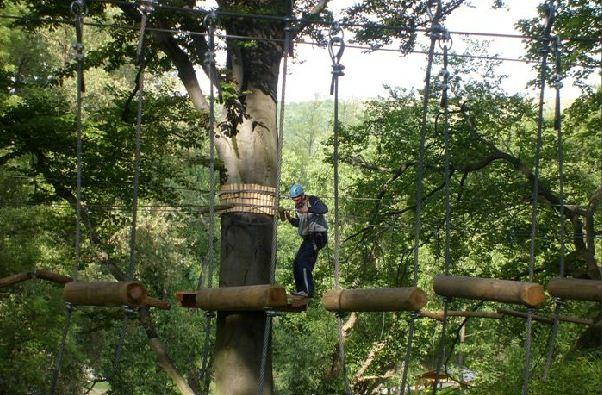 Szeretettel várja Önt és családját a kislődi Sobri Jóska Kalandpark!Rengeteg programlehetőség áll rendelkezésre a kalandparkban, többféle pályával. Ha csak kirándulni, túrázni szeretne, a tiszta levegő, a festői szépségű táj önmagában is magával ragadja, aki azonban az aktív kikapcsolódás híve, kipróbálhatja erejét és bátorságát drótköteles extrémparkunkban, biciklizhet kiépített (túra és ügyességi) kerékpárútvonalainkon és használhatja sportpályáinkat. Ezen kívül falmászás, csónakázás, íjászat, tekepálya és még sok más érdekes szórakozási lehetőség várja vendégeinket.
A horgászat szerelmeseinek egy 2 hektáros, halban gazdag, meseszép tó áll rendelkezésére, itt hódolhatnak szenvedélyüknek. A tóban lévő kis sziget kiváló helyszín lehet baráti összejövetelek, születésnapok megrendezésére, akár zártkörűen is. A gyermekekről sem feledkeztünk meg, nekik fűzfalabirintussal, ugróasztallal, kalandvárral, illetve egy rendkívül sok játékelemből álló, óriási fajátszótérrel kedveskedünk. (Forrás: utazzitthon.hu)Rőthy Mihály Egyháztörténeti GyűjteményTárlatvezetője Üregi Éva, elérhető az alábbi telefonszámon: 06-20/388-0950Csodálatosan gazdag keresztgyűjteménnyel találkozik, aki a Déli-Bakonyban járva megáll a 8-as főútról megközelíthető Kislődön, s betér a település egyháztörténeti gyűjteményét őrző múzeumába. A múzeum alapítója, Markója László plébános volt. A gyűjtemény értékes darabja egy gerendarész, amelyen az 1402-es évszám látható. Ezt a darabot a német telepesek hozták magukkal, amikor szülőföldjükről erre a vidékre vándoroltak. Ez emlékeztette őket régi, középkori templomukra.Látogatható: előzetes bejelentkezéssel.MagyarpolányTájház és Falumúzeum, kulcsosházFarkasné Osváth Zsuzsanna
Tel: 06/20 2204337
E-mail: hivatal@magyarpolany.huEz a Bakonyban megbújó kis falu szép, fehérre meszelt parasztházaival, rendezett környezetével megállásra készteti az erre járókat. A település egyik legjellegzetesebb, műemlék épülete a tájház, ahol a helyi viseletet és életmódot bemutató kiállítással, továbbá népi fazekas- és szövőműhellyel találkozhatunk. Az épület nem utolsó sorban alkotóházként is működik, tevékenyen segítve az alkotási vággyal érkező gyermekeket és felnőtteket számos mesterség kipróbálásában: fazekas- és grafikai műhely, pajtaszínház, kovácsműhely, fafaragó szín és rajzterem várja a látogatókat. A Polányi Pünkösdi Hetek alkalmával állandó és időszakos kiállítások segítik kikapcsolódásunkat. A Tájház udvarán nyáron szabadtéri színpad ad remek helyszínt a színes és változatos kulturális előadásoknak.Látogatható: előzetes bejelentkezéssel.Pajta GalériaHa épp egy rendezvénybe csöppenünk a faluban, látogassunk el a polgármesteri hivatal udvarán kialakított, sajátos hangulatú Pajta Galériába, amely különféle kiállításokkal vár minden érkezőt.Látogatható: a rendezvények ideje alatt.Bakonyi népi műemlék parasztházakA rendezvények és programok forgatagában ha egy kis csendre vágyunk, sétáljunk végig a Petőfi Sándor utcán, amely nemzeti örökségünk része, egyúttal műemlék utca: a bakonyi népi építkezésre jellemző boltozatos tornácú, mellvédes, oszlopos, hosszú kőházak szegélyezik. A falu a műemlék házak felújításáért és megőrzéséért 1993-ban Európa Nostra díjat kapott.Látogatható: kívülről szabadon.NagyvázsonyPostamúzeumA Kinizsi-vár szomszédságában található műemlék épület izgalmas kikacsolódást ígér: megismerkedhetünk a hírközlés történetével, tárgyi emlékeivel, majd egy-egy régi telefont ki is próbálhatunk! A kiállított tárgyak és dokumentumok, elektronikus kiadványok segítségével végigkövethetjük a Balaton-felvidék távközlésének, postarendszerének változását, fejlődését.Látogatható: hétfő kivételével 10h - 18h (04.15-10.15.)Schumacher-ház - Néprajzi MúzeumA vártól kicsit feljebb, a falu felé találhatjuk a szabadtéri néprajzi kiállítóhelyként működő, utolsó tulajdonosáról Schumacher-háznak nevezett, XIX. századi oszlopos tornácos épületet, ahol a Bakony és a Balaton-felvidék falvainak XVIII-XIX. századi életét ismerhetjük meg. Konyhájában egy módosabb parasztgazda napi használati tárgyaival találkozhatunk, a tisztaszobában népi világítástörténeti kiállítás látható, a hátsó szobában ma is üzemkész állapotában áll a ház egykori lakójának szövőszéke. Ha a házat végigjártuk, igazi kuriózum vár bennünket az egykori istállóban: az utolsó vázsonyi rézműves mester műhelyének felszerelése.Látogatható: naponta 9-18 óráigKovácsmúzeumCím: Nagyvázsony, Kossuth L. u. 35.Csoportokat csak 10 fő felett, előzetes bejelentkezés alapján tudunk fogadni. Bejelentkezés: 88/264-057, tarsolyrozsika@freemail.huValódi ritkasággal fogunk találkozni, ha betérünk ide: egy még ma is, folyamatosan működő kovácsműhely vár bennünket! Tarsoly László kovácsmester hagyományos eszközökkel berendezett magánmúzeumában megismerhetjük a mesterség történetét, a műhelyben pedig annak csínját-bínját: magunk is kipróbálhatjuk a kovácsolás hagyományos, ma már sajnos eltűnőben lévő technikáját, és ha késztetést érzünk, el is készíthetünk egy-egy kovácsoltvas tárgyat. A mester számos díjazott termékéből - ha kedvet kaptunk - rendelhetünk is.Látogatható: előzetes bejelentkezéssel.Kinizsi VármúzeumKihagyhatatlan célpont Nagyvázsonyban a középkori vár, amelynek híres várura és - névadója - volt Kinizsi Pál. A vármúzeum kiállításán megtekinthetjük a vár feltárásának régészeti leleteit, az egykori élet kellékeit és egyes jeleneteit, a várról és a kolostorról készült maketteket. Kinizsi Pál síremlék is látható, a kápolnában.Látogatható:
Március: 10 órától 17 óráig
Április: 10 órától 17 óráig
Május: 9 órától 18 óráig
Június, július, augusztus: 9 órától 19 óráig
Szeptember: 9 órától 18 óráig.
Október: 10 órától 17 óráig
November, december, január, február: 10 órától 16 óráig.Zichy-kastélyA pálos kolostor romjaiMűemlék Szent István templom, gótikus eredetű, barokk stílusban átépítveMűemlék református templomKinizsi-forrás (Tálodi erdő) (Lásd „Források” 11., illetve Pula teleülés 45. oldal.)Turul-szobor[PulaRómai katolikus templomEszterházy Károly gróf megbízásából Fellner Jakab építette barokk stílusban 1797-ben. A barokk stílusú Szent Flórián kápolna 1773-ban épült, 1993-ban szépen helyreállították.FalumúzeumA község történetét helytörténeti gyűjteménye mutatja be a Fő u. 35. szám alatt. Gazdag a község kulturális élete. A katolikus templomban komolyzenei hangversenyeket rendeznek. Megemlékeznek a Flórián és a Szent Ignác napról. Az elmúlt években részt vettek a júliusi Művészetek Völgye rendezvényeiben. Népi lakóházakTálodi kolostorrom és környéke  (Nagyvázsony közelében)Elérhetőség: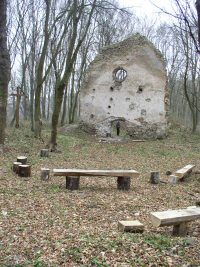 Pula község Önkormányzata 
8291 Pula, Fő u. 31. Telefon/Fax: 88-505-400
E-mail: pulaonk@vnet.hu , pula@pula.hu Dr. Reichert László körjegyző
E-mail:reichert.laszlo@nagyvazsony.hu 
Nagyvázsony, Barnag, Mencshely, Vöröstó és Pula körjegyzősége 
8291 Nagyvázsony, Kinizsi Pál u. 96 . 
Telefon/Fax: 88-264-011
Weboldal:http://www.pula.hu/  A festői szépségű Tálodi-völgy Pula falu határában a Veszprém-Tapolca közúttól délre található.  A táladi kolostort pálos rendi szerzetesek alapították. Első okleveles emléke 1263-ból való. Az alapítók a Rátót nembéli Keszi család. A pálosok a 15. század végén a nagyvázsonyi (új9 kolostorba költöztek, s helyüket ferences szerzetesek foglalták el. A kegyúr (devecseri Csóron András) a törökök közeledtére felrobbantatta a kolostort 1552-ben. A kolostor-rom területe 1959-től védett terület. Sejthető a két hektáros területet körülhatároló fal maradványa, látható a kolostor homlokfalának romja, az egykori víznyerő hely (Kinizsi forrás). (Lásd „Források” 11. oldal.) A források vizét összegyűjtő medencéből kifolyó patak mellett asztalok, padok hívogatnak a pihenésre. Ideális kirándulási célpont. Közelében halad az országos kék túra útvonal.A tágabb környezet erdőállományai jó növekedésű, szép középkorú gyertyános bükkösök és cseres kocsánytalan tölgyesek.A mellette lévő rét kedvelt cserkész pihenőhely. A réttől 300 méterre észak-keletre az erdő szélén kora középkori kis templom maradványa hirdeti a viszontagságos történelmi múltat és az erdők érték megőrző szerepét.Megközelítés terepjáró gépkocsival a falu felől az erdőben haladó erdei úton, gyalogosan több irányból a patak mentén és a közútról mindig a Tálodi-rét felé tartva.A rom és a forrás környéke kedvelt piknikező helye, gyakran időznek itt csoportok. A fenntartó elvárása és a kiránduló helyes viselkedése, ha mindenki hazaviszi a kiránduláson képződött szemetét.Az Öcs felé vezető út mellett ritka természeti kincset, olajpalát (alginit) bányásznak. Munka közben több millió éves állatmaradványokra, többek között egy ősorrszarvú 3 m hosszú csontvázára találtak.NemesvámosBaláca - Római kori villagazdaság és romkertHa szeretünk a régi korokba visszarepülni egy-egy élmény erejéig, akkor Balácapusztán a helyünk! A Dunántúl legnagyobb római kori villagazdasága vár bennünket a Balaton és a Bakony találkozásánál, Veszprém vonzáskörzetében. A nemzetközi rangú kiállítóhely új ismeretek és élmények tárháza, komplett kis szeletét mutatja be a római kori életnek, annak tárgyaival, és legkülönfélébb bizonyítékaival. A központi épület fogadóhelyiséget és múzeumpedagógiai foglalkoztató-termet foglal magába. A lapidáriumban Veszprém megye római kori kőemlékeinek impozáns darabjai tekinthetők meg. A parkszerűen kialakított romkertben római kori fűszer- és gyógynövények bemutató kertje fokozza a mediterrán hangulatot, a kert közepén pedig római jellegű napóra mutatja a múló időt. A villagazdaság központjától mintegy 600 méterre északra itáliai síremlékeket idéző egykori mauzóleum látható. Innen, a megfelelő pontot megtalálva, dél felé elláthatunk egészen a Balatonig, északi irányba pedig a bakonyi lankákig.Látogatható:Május 14 - május 31. között: hétköznap 10-18 óráig, hétvégén 10-17 óráig
Június 1 – augusztus 31. között: hétköznap 10-18 óráig, hétvégén 10-19 óráig
Szeptember 1 - október 31. között: hétköznap 10-18 óráig, hétvégén 10-17 óráig.SümegKisfaludy Sándor SzülőházaSümegen született és Sümegen meghalt költőnk, Kisfaludy Sándor és ifjú felesége, Szegedy Róza egykori otthonában - egyben a költő szülőházában -, ma városi múzeumban a költőnek állított emlékgyűjteményt, valamint állandó kiállításokat tekinthetünk meg: sümegi kerámia ill. Patonai fazekasmester munkái, egyházművészeti gyűjtemény, Darnay emlékkiállítás, Sass Brunner emlékkiállítás, Kovács Margit kerámiák, porcelántárgyak és szobrok láthatók.Látogatható:
05.1 - 09.30.: K-V 10h - 18h
10.1 - 04.30.: H-P 8h - 16hPatonai FazekasházCím: Sümeg, Rákóczi utca 16., 8330Telefon:(87) 351 526A fazekasság mint hagyományos népi mesterség rejtelmeibe pillanthatunk be ebben a házban. Patonai Ferenc fazekasmester alkotásai a sümegi hagyományokat, a régi formákat és motívumokat tükrözik. Magángyűjteményét 1979-ben nyitotta meg az érdeklődők számára.Látogatható: előzetes bejelentkezéssel.Balaton-felvidéki Radetzky Huszáregyesület kiállításaA várhegy lábánál álló boltíves, barokk istállóépület az 1700-as években épült Padányi Bíró Márton idejében. Az impozáns épülethez lakóházak is tartoztak. Földszintje két sor kőoszlopon áll, és ma is istállóként üzemel. Emellett itt kapott helyet a Radeczky Huszár Egyesület állandó kiállítása is.Látogatható: egész évben ingyenesen.Sümegi VárA város fejlődésének és történelmének alakulásában nagy szerepe van a várnak, amely a tatárjárás után, IV. Béla várak építését ösztönző rendelkezéseit követően épült. A mai vár látványosságai: hadtörténeti kiállítás (Magyarország fegyverei a XV. századból), panoptikum (középkori kínzóeszközök bemutatóhelye), Rédey-emlékszoba - Gábor Áron ágyúi; kovács műhely, bognár műhely, középkori konyha, kápolna, pénzverde.Látogatható: minden nap.Január – április: 9h – 16h
Május – június: 9h – 17h
Július – augusztus: 8h – 19h
Szeptember – december: 9h – 16h (december 23-27. zárva tart)
Havas, jeges időben a vár nem látogatható!
 Püspöki PalotaCím: Sümeg, Szent István tér 8, 8330Telefon:(70) 466 4036A várhegy déli lejtőjén áll a barokk Püspöki Palota, amely Sümeg virágkorában, Padányi Bíró Márton püspöksége alatt épült, egy akkor már több mint 200 éves borospince fölé. A palota egykori berendezése, Padányi képgyűjteménye elveszett, illetve szétszóródott, de több helyiségben ma is láthatók az eredeti fal– és mennyezetfreskók maradványai, mennyezeti stukkók és az eredeti fa padlóburkolat. A palota helyreállítása folyamatos, a már felújított termekben állandó, és időszaki képzőművészeti kiállítások láthatók (Sümegi Képtár, Kajári Gyula grafikái, Horváth Márton üvegművész és Frederick Hagan kanadai művész állandó kiállítása).Látogatható: előzetes bejelentkezéssel.Ősember bányája védett kovakőbánya, amit az őskorban műveltek, múzeumként látogatható.Ferences kegytemplom és kolostor, épült 1653-ban, barokk stílusban. 1699 óta híres  Kisfaludy Étterem az értelmiségek találkahelye volt a reformkorban. Itt volt Magyarország második kaszinója. Ma étterem, cukrászda és hotelként üzemel.(www.kisfaludy.eu)Sümegi plébániatemplom, késő barokk stílusban, copf, empire és rokokó elemekkel építették, 1757-ben, belsejében Franz Anton Maulbertsch freskóival.Temetőkápolna, épült késő barokk stílusban 1816-ban. Magyarországi Sixtus-kápolnának is nevezik. Körülötte késő barokk, empire, copf és klasszicista síremlékek sora őrzi a Kisfaludyak, Darnayak, Eitnerek, Ramasetterek, Bogyaiak, Csehek stb. nemesek, mesteremberek és egyszerű polgárok emlékét.Nyereg és lószerszám állandó kiállítás és múzeum BormúzeumTermészetvédelmi terület a Várhegy és a Mogyorós domb. Tarányi-kastélySzentgálTájház - Vitéz Tamás Gábor háza (helyismereti gyűjtemény)Cím: Szentgál, Malom utca 12., 8444Telefon:(88) 238 558A ház az egykori tulajdonos, egy hajdani szentgáli kisnemes életterét mutatja be. A múzeumban az eredeti bútorokat és használati eszközöket láthatjuk, a viselet pedig életnagyságú bábokon tekinthetjük meg. Ide kerültek még a helyi fazekasok cserépedényei a XIX. század végéről, a szentgáli pásztorok faragásai, a helyi motívumokkal készített bakonyi fehérhímzések, fotók a falu életéből, a királyi vadászok leszármazottaitól vadászati emléktárgyak, a női és férfiruhák, az imakönyvek és a zsoltárok német és magyar nyelven, valamint az oklevelek és leszerelő levél Ferenc József korából. A helyismereti gyűjtemény egyik szobáját pedig Lőrincze Lajos nyelvész munkásságának szentelték.Látogatható: előzetes bejelentkezéssel.TaliándörögdŐsök Háza Helytörténeti MúzeumCím: Taliándörögd, 8295Telefon:(87) 437 029A megszokott helytörténeti kiállításon túl néhány érdekességgel is találkozhatunk, ha ellátogatunk a Művészetek Völgye egyik meghatározó településére, Taliándörögdre - ott is a múzeum könyvtárába... A római katolikus plébánia épületében lévő múzeum állandó kiállítása helytörténettel, népszokásokkal, a népi kultúra írásos és tárgyi emlékeivel, a koronkénti életmód jellemzőivel ismerteti meg a látogatót. A II. világháború előtti időszakot felölelő tárlaton a római kortól kezdve láthatunk emlékeket, egyházi és falutörténeti dokumentumokat, térképészeti leleteket, mezőgazdasági használati eszközöket. Itt található egy kőmúzeum is. A II. világháború utáni időszakkal foglalkozó rész a faluban és környezetében gyűjtött tárgyakat sorakoztatja fel az érmektől, zászlóktól, brigádnaplótól kezdve a nyolcezer kötetes könyvtárig, amelyben megtalálhatók Sztálin és Mao könyvei is.Látogatható: folyamatosan előzetes bejelentkezéssel.TapolcaBarlangokA Tavasbarlang: A szakemberek bizonyították, hogy Tapolca több feltárt barlangja közös rendszert alkot, ezzel Magyarország negyedik leghosszabb barlangrendszere. A Tavasbarlang teljes hossza 3280 méter, mélysége a bejárattól számítva 16 méter. A mészkő repedéseibe bejutó víz alakította ki. A barlangot 1903-ban fedezték fel kútásás közben, Tóth Pál pékmester telkén (Németh Ferenc és Biró Gyula kőműves-kútásó mesterek). 1912-ben elkészült a villanyvilágítás, és a barlangot megnyitották a látogatók előtt. A barlang a nyirádi bauxitbányászat vízszintsüllyesztése miatt sokáig vízmentes volt, és le is zárták. A bányászat befejezése után a karsztvíz szintje helyreállt, és egy 250 m-es szakaszát (amiből 180 m-t csónakkal kell megtenni) ismét megnyitották. A csónakos körtúrán a víz mélysége 0,4–3 m. Egy-egy csónakba hárman ülhetnek, a jármű 220 kg-ig terhelhető. A csónakázó rész áteresztőképessége 130 látogató óránként. A tavasbarlang nagyobbik része víz alatt van, nem látogatható. A látogatható részbe 73 lépcsőn juthatunk le. Odabent a hőmérséklet 20°C, a relatív pártartalom több mint 90%. 2015. január 20-án nyílt meg a tavasbarlang 770 négyzetméteres, tíztermes látogatóközpontja. Kórház-barlang teljes hossza 2850 méter, mélysége a bejárattól számítva 14 méter szárazon, víz alatt 36 méter. A barlangot a kórház területén a tüdőpavilon építésekor, 1925-ben fedezték fel. A barlanggal akkor nem törődtek, járatait nagyrészt törmelékkel töltötték fel. Csak több mint egy évtized múltán, 1937-ben mérte fel a járatokat Kessler Hubert, és az ő javaslatára a törmeléket kitermelték, és a kórház alapjainak megerősítésére a szükséges helyekre pilléreket építettek benne. A hidegháború idején földalatti kórházzá akarták kiépíteni, szerencsére a munka (pénzhiány miatt) már az elején félbeszakadt. A figyelem akkor irányult ismét a barlangra, amikor kimutatták a lenn tartózkodás kedvező hatását. 1972 óta légúti megbetegedésekben szenvedőkre és terápiás kezelésekre kezdték használják. A kórház ezzel egyedülálló lehetőséghez jutott: mintha a kórházat építették volna a gyógybarlang fölé. A betegeknek az utcára sem kell kilépniük: a barlangba a betegek lifttel juthatnak be, és  orvosi felügyelet mellett folytathatják a légzésterápiát a barlang száraz, tágas termeiben. A légzésterápiát kezdetben vezető dr. Horváth Tibor kezdeményezésére 1982 óta a Kórház-barlang gyógybarlang. Horváth Tibor működését külföldön is elismerés övezte: a Nemzetközi Szpeleológiai Unió Szpeleoterápiai Szakbizottságát vezette éveken keresztül. A barlang feltárása és kutatása jelenleg is folyik. Berger Károly-barlang: 2010. november 26-án két újabb barlangi tavat fedeztek fel Tapolcán a melyek átmérője 23 illetve 30 méter, így jelenleg ezek Magyarország legnagyobb vízfelülettel rendelkező barlangi tavai. A Tapolcai Plecotus Barlangkutató Csoport, amely 1986 óta kutatja a Tavasbarlangot, 2002-ben kezdte el az egykori sekély tengerben lerakódott mészkőben kialakult barlang feltárását. A két üregbe egy tizenkét méter mély kúton keresztül lehet leereszkedniVárosi MúzeumA Bakony és Balaton térség délnyugati csücskében, a Balaton közelében található városka remek kikapcsolódást és programot ígér a csendesebb, nyugodtabb tempót kedvelőknek. Kezdhetjük városlátogatásunkat mindjárt a Városi Múzeummal. Épülete – vagy ahogy a régi tapolcaiak emlegetik, a „Kántorház” – védett építészeti emlék, amelynek eredetije már a XVIII. század első felében állt. Mai formáját a XIX. század elején nyerte el. Jelenleg öt kiállító helyiségében három állandó tárlattal várják az érdeklődőket: egyedülálló iskolatörténeti kiállítással, a Batsányi Emlékkiállítással és a lapidáriummal.Látogatható: egész évbenTóparti étterem és Szent Antal BormúzeumA tóparton található, étteremként is működő múzeumban a környék szőlőtermesztésének és -feldolgozásának hagyományai, történeti fejlődésének áttekintése szolgál érdekes programmal a borászat iránt érdeklődőknek.Cím: Tapolca, Tópart, 8300Látogatható: az étterem nyitva tartása idején.Marton GalériaCím: Tapolca, Tigris u. 55. Telefonszám: 1/375-0985Szintén a tóparton található a galéria, amely Tapolca szülöttének és Munkácsy-díjas szobrászművészének alkotásait mutatja be a látogatóknak állandó kiállítás keretében.Látogatható: előzetes bejelentkezéssel.Wass Albert Városi KönyvtárA könyvtár több mint 230 ezer kötetnyi állományával (könyvek, folyóiratok és a különgyűjteményekben található dokumentumok) várja a kulturális feltöltődésre és szellemi kikapcsolódásra vágyó olvasókat, érdeklődőket. Az intézmény rendezvények szervezésével színesíti szolgáltatásai palettáját. A könyvtárhoz tartozó Tapolcai Muzeális Gyűjtemény anyaga sok helyi értéket, mintegy 10.800 műtárgyat mutat be látogatóinak.ÚrkútFalumúzeum06/ 30/481771206/ 20/548643506/ 20/9564801E kicsiny bakonyi falu múzeumában számos sváb relikvia található, valamint az úrkúti népi hagyományok tárgyi eszközei tekinthetők meg, köztük a tradicionális sváb viselet egy-egy szép darabja.Látogatható: előzetes bejelentkezéssel.VároslődNémet Nemzetiségi TájházA Falumúzeum (tájház) műemlék jellegű épületében néprajzi, népviseleti és helytörténeti kiállítás várja a látogatókat. A konyhában és az egyik szobában néprajzi, a másik szobában német népviseleti kiállítás látható. Az épület másik lakásában egy helytörténeti és egy iskolatörténeti kiállítás kapott helyet. Állandó kiállítások: bkonyi német parasztház a XX. század fordulóján, városlődi német népviselet a XX. század első felében.Látogatható: hétfő kivételével 13h00 - 17h00.Városlődi Keramika Kft. BemutatóhelyeTekintsünk vissza a történelemben, hogy megértsük, miért honosodott meg itt a kerámiagyártás!A török hódoltság után elsősorban az üveggyártás (üvegfúvás) és a fafeldolgozás (fűrészmalom) adta a megélhetést a településen. A határban található, jó minőségű agyagot hamar megtalálták a fazekasmesterek is. Ma a kerámiagyár több mint 30 régi városlődi virágos dekort ápol. Dísz- és használati kerámiát egyaránt gyártanak itt, amelyek díszítése kézi festéssel, ecsettel történik. Több termék mint "népművészeti alkotás" minősített, és minden itt gyártott kerámiatárgy jogosult a "Magyar Kézműves Remek" embléma használatára. A termékeket a kiállítóteremben lehet megtekinteni, ahol vásárlásra is van lehetőség A gyártás megtekintése is lehetséges, csoportoknak előzetes bejelentkezéssel.Látogatható:
Gyártás: H-P, 8h00 - 15h00
Kiállítás: H-P, 8h00 - 18h00; Szo-V, 10h00 - 18h00.VárpalotaNagy Gyula GalériaA galéria XIX. században klasszicista stílusban épült épülete 1975-ig zsinagógaként működött. A függőkarzatokat leszámítva eredeti szépségében látható ma is. A karzaton ma Matzon Frigyes (1909-1986) szobrászművész kisplasztikai hagyatéka tekinthető meg állandó kiállítás keretében. A galéria termében április 1. és november 30. között időszakos képzőművészeti és egyéb kulturális eseményeken is részt vehetünk.Látogatható: 04.01 - 10.31., hétfő kivételével 13h00 - 17h00.Thury-várA vár kalandos története Mátyás király idejére nyúlik vissza, és leginkább a török kori végvári harcokhoz kapcsolódik. Nevét leghíresebb védőjéről, Thury Györgyről kapta. Aragóniai Beatrix hercegnő is itt készült fel a másnapi királynői koronázásra. E kort követően a várat átépítették, és kialakult mostani formája. Az ásatások során egyedülálló középkori falképek kerültek elő, amelyek különlegessége, hogy nem egyházi eseményt ábrázolnak.A mai látogató folyamatosan mintegy tíz különféle kiállítást tekinthet meg a Thury-várban. Itt látható többek között a Bányásztörténeti Gyűjtemény, de megtekinthetjük a magyar népviselet mintegy száz, teljes öltözetét magába foglaló, egyedülálló kollekciót, valamint különböző korok egyenruháit a honfoglalástól napjainkig. A várat mint rendezvényközpontot is érdemes felkeresni: részese lehetünk itt esküvőknek, koncertnek, reneszánsz kori eseményeknek stb.Látogatható: márciustól októberig, hétfő kivételével.
Kedd: 12h 00 -18h 00
Szerda - csütörtök: 10h00 - 16h00
Péntek - vasárnap: 10h00 - 18h00.Bányászattörténeti GyűjteményA Thury-várban található a város bányászattörténeti gyűjteménye, ahol aknákat, bányamentő eszközöket, bányában használatos világítási eszközöket, ásványokat, kőzeteket, ősmaradványokat és a homokbánya őslénytani leleteit tanulmányozhatjuk.Látogatható: márciustól októberig, hétfő kivételével.
Kedd: 12h00 -18h00
Szerda - csütörtök: 10h00 - 16h00
Péntek - vasárnap: 10h00 - 18h00.Zichy-kastély – Trianon MúzeumA kastélydombon álló gróf Zichy-kastélyt a XVIII. század első felében kezdte építtetni a Várpalotán élő egyik Zichy család. A város uralkodó pontján álló épület egy évszázaddal később leégett. Ekkor a művészetpártoló földesúr, Waldstein János birtokolta a kastélyt, amelynek felesége, Zichy Terézia révén lett tulajdonosa. A kastélyt Ybl Miklós tervei alapján újjáépíttette. A földszinti, szépen felújított hall eredetileg kápolna volt, a világháborúk ideje alatt garázsnak használták. Az emeleti könyvtár gyönyörű fa polcai és különleges fa burkolatai máig láthatók, könyvei azonban 1913-ban megsemmisültek. A könyvtárterem, mennyezetén látható mitológiai korokat idéző freskóival ma is rendszeresen kulturális rendezvények otthona. Az épület homlokzatán látható a Waldstein – Zichy címer 1876-ból. Az épület ma a Trianon Múzeumnak ad otthont, amely a Kárpát-medence természeti, történeti, kulturális értékeit, a XX. századi békeszerződés népességi, gazdasági előzményeit mutatja be. A kiállítás foglalkozik a trianoni békeszerződés, a bécsi döntések és a párizsi békeszerződés történetével, következményeivel.Látogatható: egész évben, hétfő kivételével.
Kedd-csütörtök: 10h30 - 16h00
Péntek-vasárnap: 10h30 - 17h00.Fodor Sára Tájház és Helytörténeti GyűjteményAz egykori Megyeház és modern 10 emeletes lakóépületek szomszédságában bújik meg a tájház épülete. Ez a parasztház a környék és a település paraszti és iparos múltjából fennmaradt eszközöket mutatja be az utókor számára. Az állandó kiállításon a látogató elé tárulnak a régi palotai élet megmaradt eszközei a meszesek, földművelők, fazekasok, csapók, bognárok mézeskalácsosok mindennapjaiból.Látogatható: péntek, szombat: 10h00 - 16h00.Zichy-kápolnaA kápolnát a római katolikus temetőben találjuk. Építtetője Talheim Mária gróf Zichy III. János felesége. Építésének ideje 1738. Az oltár homokkőből faragott, a helyi hagyományok szerint Nádel, palotai német kőfaragó készítette. A haranglábat 1944-ben építették Bene Gábor építész tervei alapján. Az épület barokk stílusú, félgömbkupolás, torony nélküli. Nyugati homlokzatán egy gótikus kőfejet helyeztek el. A Szűz Anya oltárkép felett a Zichy-címer található.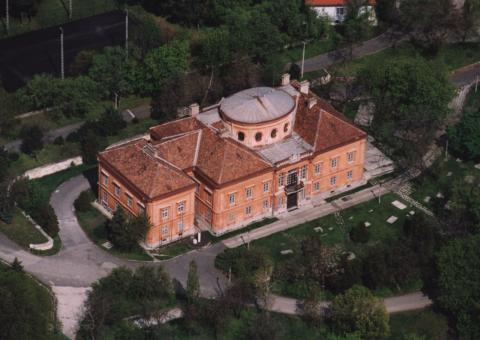 Szent Donát-kápolnaA kápolna Várpalota Loncsos városrészében található. A XVIII. században épült, 1999-ben felújították és újraszentelték. Oltárképe elpusztult, faragott kő ajtókeretének szemöldökén középről jobbra-balra futó leveles, fürtös szőlőinda láthatóSzabó-féle homokbányaVárpalota egyik kertvárosi részében, a 8-es számú főúttól délre található a Szabó-féle homokbánya. 9 méter magas falának alsó 2 méteres részben tengerből leülepedett sárga homok van. Erre települt 4-6 méternyi vastagságban az ősmaradványokban gazdag, szürke színű folyami homok. A homokréteg fiatal, melyet durva kavicsréteg fed. A maradványok között a kutatások szerint kb. 400 féle különböző puhatestű állatfajt találtak. Az érdekessége a következő: ezek a csiga és kagyló fajok Dél - Franciaországban is ugyanúgy megtalálhatók mint Várpalotán, ami a szakértőket arra engedi következtetni, hogy hajdanán tengeri kapcsolata volt a két területnek. A homokbánya bejáratánál a látogató egy kis szabadtéri kiállítás keretében láthatja a lignitbányából előkerült magnóliaféléket és kovásodott fatörzseket.Inota településrész nevezetességeiInotai római-kori halomsírok"A Kr. u. 2. század első feléből származtatott két, egyenként kb. 25 méter átmérőjű inotai halomsírt K. Palágyi Sylvia tárta fel 1973 és 1975 között. A halmok a korabeli bennszülött arisztokrácia két tagjának, egy idősebb férfinak és egy fiatal fiúnak a sírjait tartalmazták gazdag mellékletanyaggal. További különlegességet jelent a 2. számú halmot körülvevő mészkő körítőfal, amelyhez déli oldalról egy négyszögletes alaprajzú, falfestményekkel díszített, kultikus funkciójú kis helyiség csatlakozott. A jelenleg ismert adatok alapján és más hasonló jelentőségű emlékekkel összehasonlítva az 1988-ban rekonstruált két inotai római-kori halomsír különleges műemléki értéket képvisel: a 2. számú halom helyszínen konzervált körítőfala, az ahhoz csatlakozó helyiség, valamint a halomban feltárt kocsitemetkezés római és kelta tradíciókat egyaránt tükröző együttese az egész római birodalomban ritkaságnak számít."Inotai templomAz Inotán található Árpád-kori templomot Szent Márton tiszteletére szentelték fel. A XI. században épült, a török időkre mindössze egy szentély maradt belőle. Az 1747-es feljegyzések szerint már két oltára volt. A templom kőből épült, mégis a sok restaurálás, felújítások után is többször beomlott. A Palota mellett álló templom állandóan ki volt téve a törökök pusztításának, akik Székesfehérvártól Palota határáig tanyáztak. A templom szentély-része, illetve annak bordái és falfreskói tekinthetők csak műemléknek.Inotai szélerőműItt épült meg 2000-ben Magyarország első szélkereke: az Inotai szélerőmű.Bátorkő-Pusztapalota várának romjaiBátorkő vagy Pusztapalota Várpalotától északra, a várostól alig több mint egy óra járásnyira, a Fajdas hegységben egy sziklabércen található meg. A 14. század elején épült ez a vár, a Bakony egyik legszebb pontján, hogy a földesúr a környékbeli birtokait szemmel tudja tartani. Újlaki Miklós nádor székhelye volt, melyet "kinőtt" , és ezért vált szükségessé a jelenleg a város központjában álló eredetileg egytornyos udvarház átépítése négysaroktornyos várrá. Móra Ferenc, Mikszáth Kálmán és Krúdy Gyula is megemlítik műveikben mint vadászóhelyet. Petőfi Sándor egy Aszódon történt esete versének végére Pusztapalotát írt, melyről még nem tudjuk, hogy erről, vagy a Pest melletti Pusztapalotáról van-e szó. Háromemeletes toronynak, főleg vámszedőhelynek és nem várnak építették, ezt jelzik ma is álló 15 méter magas falmaradványai. Mivel csak egy irányból, délnyugat felől lehetett megközelíteni, valószínűleg ezt felvonóhíddal tették. Ennek nyomait ma már nem láthatjuk, mert azt a szakadékot, amely nyugat felől elválasztotta a szemben levő domboktól, idővel feltöltötték a leomló kőtömegek. Bátorkőként utoljára egy 1590 körüli okirat említi, majd legközelebb az 1720-as, az uraság és a lakosság közötti perben bukkan fel, ekkor már "Pusztapalotaként", lakatlan pusztaként feltüntetve.VeszprémTűztoronyVeszprém város legmagasabb pontján áll a Vár egyetlen, a középkorból megmaradt tornya, a barbakán, a mai Tűztorony, amely minden órában Csermák Antal, veszprémi zeneszerző hangulatos Verbunkosát játssza. A torony körerkélyéről csodás kilátás nyílik Veszprém városrészeireLátogatható: minden nap 10h00 - 18h00.Laczkó Dezső MúzeumA Laczkó Dezső Múzeum Veszprém megyéről szól a világnak és a világról szól a Veszprém megyeieknek. Történeteket, életeket mesél el a múltból, a jelenből és a jövőről. A múzeum 330 000 darabból álló gyűjteménye felöleli Veszprém és Veszprém megye néprajzát, régészetét, történelmét, képző- és iparművészetét, irodalomtörténetét.Válogatás a múzeum 2013-as kiállításaiból:
Szellem a tárgyban... a helyben... a képben
Születés – A gyermekáldás kultúrája
Szívdobbanás – a kardiológia múltja és jelene
Cserhát – Szentivánszeg – városrész-történeti kiállításLátogatható: hétfő kivételével 10h00-18h00.Csikász GalériaA várban található épület a nevét építtetőjéről, a hírneves ügyvédről, Simoga Györgyről kapta. A XVIII. század legvégén épült késői barokk stílusban. Ma kiállításoknak ad otthont, földszintjén a Csikász Galéria található kortárs művészek, alkotók időszakos kiállításaival, illetve kortárs képzőművészeti tárlatokkal.Látogatható:
11.01 - 04.30.: vasárnap kivételével 10h -17h
05.01 - 10.31.: kedd kivételével 10h - 18h.Dubniczay-palotaA Dubniczay Palota a képzőművészeti alkotásokat bemutató László Károly Gyűjteménynek, illetve időszaki kiállításoknak ad otthont. Az épület maga a várban, a Szentháromság tér nyugati oldalán található.Az udvar alatt hatalmas XVI. századi kőboltozatos pince húzódik. A feltárások során istálló, várfal, ágyúbástya, kazamata nyomaira bukkantak. A palotában jelenleg két gyűjtemény látogatható. A László Károly Gyűjteményt az emeleti termekben és az északi szárny tetőterében nézhetjük meg. A Várgalériában pedig időszaki - többnyire kortárs - kiállítások látogathatók.Látogatható:
11.01 - 04.30.: vasárnap kivételével 10h -17h
05.01 - 10.31.: kedd kivételével 10h - 18h.Hősök KapujaAz 1939-ben felavatott és 2013-ban felújított Hősök Kapuja kiállítóhelyen a látogatók megismerkedhetnek az épület históriájával, az 1848/49-es forradalom és szabadságharc, az I. és a II. világháború, valamint az 1956-os forradalom és szabadságharc veszprémi eseményeinek és hőseinek történetével.Látogatható: minden nap 10h00 – 18h00Modern Képtár - Vass László GyűjteményA kortárs művészetek iránti érdeklődésünket egy újabb gyűjtemény csigázza a Várkapu mellett nyíló kicsi, eldugott kis zugban. Szegényebb iparosok laktak itt valaha kicsi és dísztelen házakban: szitások, ácsok, csizmadiák. Egyszerű, régies szépségük ma is látszik. Ma a modern művészet egyik kiemelkedő tárlatának adnak otthont A Vass-gyűjteményben a magyar mesterek alkotásai az európai absztrakció legnagyobbjainak szobraival, képeivel, rajzaival és sokszorosított grafikáival egészültek ki az elmúlt néhány év során. Az a vágykép lebegett a gyűjtő szeme előtt, hogy a művek egy része idővel majd ebbe a galériába kerül. A gyűjtemény darabjaiból jól kiolvasható a XX. századi művészet történetének néhány jelentős fejezete: elsősorban a konstruktivizmus és az absztrakció irányzataié. Vass László örekedett arra, hogy az egyes életműveken belül lehetőség szerint több alkotói periódus is képviseltesse magát, illetve a festményekkel, szobrokkal összefüggésben álló akvarellek, pasztellek és rajzok közül is jussanak be jelentős darabok a Vass-gyűjteménybe, amely most már nem titkoltan a veszprémi gyűjtemény számára gyarapodik.Látogatható:
11.01 - 04.30.: vasárnap kivételével 10h -17h
05.01 - 10.31.: kedd kivételével 10h - 18h. Tejfalussy házA várban, a Szentháromság-téren található épület jelenleg a Boldog Gizella Főegyházmegyei gyűjteménynek ad otthont. Ízelítő az intézmény 2013-as kiállításaiból:Fejedelemasszonyok és a vallásszabadság ErdélybenIkonok és ortodox liturgikus tárgyakFrancia, itáliai és osztrák miseruhákMagyar királynék és koronázó püspökökLátogatható: májustól októberig, hétfő kivételével 10h00 - 17h00.Bakonyi HázA Laczkó Dezső Múzeum szomszédságában áll a Bakonyi Ház, amely az egyik legkorábbi magyar szabadtéri néprajzi kiállítóhely. A múzeumi műtárgyakkal berendezett épületben a látogatók részletes áttekintést kaphatnak a vidékünkre jellemző paraszti kutúra sajátosságairól.Látogatható: 04.15 - 10.15., hétfő kivételével 10h - 18h.Szaléziánum - Érsekségi Turisztikai Központ (Bíró-Giczey ház)Az írók és újságírók védőszentjéről, Szalézi Szent Ferencről elnevezett Szaléziánum a Szentháromság téren, az Érseki Palotával szemben számos érdekességgel várja látogatóit:A 18. századi házat bebarangolva a látogató megismerkedhet a ház egykori lakóinak minden napjaival. Itt lakott például a híres Padányi Biró Márton püspök, aki a művészetek kiemelkedő mecénása volt.Az emeleten megtekinthetők a pazar barokk falfestményekkel rendelkező termek, a díszterem puttós mennyezetében majdnem teljes épségében fennmaradt a barokk freskó.A barokk kor hangulatát a korabeli műtárgyak és a kiállításon hallható barokk zeneművek elevenítik meg. Az interaktív „Képtálaló asztal” segítségével a vendég végigkövetheti a restaurátorok szorgalmas munkáját és a barokk termek varázslatos átalakulását.A vetítőteremben virtuális utazásra hív. A látogató megtekintheti Veszprém és a Főegyházmegye legérdekesebb látnivalóit dr. Márfi Gyula veszprémi érsek ajánlásával, és betekintést nyerhet a Katolikus Egyház mindennapjaiba megismerkedve a liturgikus tárgyak használatával.A gyógynövények és gyógyhatásaik felfedezésre várnak az üvegpadlós füvesszobában.A tetőtérben kialakított liturgikus kiállítótér betekintést ad a liturgia tereibe, hangjaiba és tárgyaiba. A liturgikus időkerék segítségével az egyházi év eseményeit lehet végigkövetni.Az időszaki kiállítótér egész évben változatos kiállításoknak ad otthont (templommakett kiállítás, hegedűkiállítás, Fekete István-kiállítás, domonkos kiállítás stb.)A tea- és kávéházban megkóstolhatók a „Halimbai esperes”, Szalai Mikós teái, aki a 20. században az ország gyógyfüvekkel gyógyító papja volt.A kisebbekről sem feledkezik meg a Szaléziánum. A gyerekek bepillanthatnak egy hegedűkészítő mester munkájába, kipróbálhatják a gyertyaöntést, drámajátékokon és gyógynövénytúrákon vehetnek részt, megismerkedhetnek az ostyasütés folyamatával és kézműves foglalkozások várják őket.Tudta-e, hogy… …a veszprémiek egykor Madaras háznak is nevezték a Bíró-Giczey házat, mivel barokk termeinek szekkóin csodálatos madarak láthatók! Egykori nevét építtetőiről, Padányi Biró Márton kanonokról, későbbi veszprémi püspökről és Giczey István kanonokról kapta. A 2011-ben Európai Úniós pályázat útján megújult és megnyitott központ célja, hogy tájékoztatást nyújtson a környék egyházi vonatkozású látványosságairól, mindeközben felfedezésre csábítsa azokat, akik a házat önmagában is szeretnék megismerni. A központ egyben az egyházi tematikus út kiindulópontja is.Nyitva tartás: június 1 – augusztus 31.: minden nap 9-18 óráig szeptember 1 – május 31.: hétfő kivételével minden nap 10-17 óráigBelépőjegyek (teljes házlátogatás esetén): Felnőtt: 1200 Ft Diák (7-16 év): 600 Ft Nyugdíjas: 800 Ft Gyerek (3-6 év): 300 Ft Családi jegy: 3000 FtCsoportjegy (15 főtől): Felnőtt: 900 Ft Diák: 400 Ft Gyerek: 200 Ft/főSzakvezetés: A ház megtekintése során a magyar nyelvű tárlatvezetésen kívül a külföldiek számára német és angol nyelvű tárlatvezetést biztosít a ház, míg gyermekes családok esetén gyermek tárlatvezetést is. A belépőjegy ára tartalmazza a tárlatvezetést.Belépőjegy (földszint látogatása esetén /vetítőterem, hegedűkészítő látványműhely,halimbai üvegpadlós füvesszoba/): 300 Ft/fő egységesen.Mestermű GalériaA belvárosban sétálva érdemes felkeresni a Mestermű Galériát, ahol nemcsak kortárs magyar művészek festményeit, grafikáit vagy szobrait csodálhatjuk meg, de a kiállított műveket meg is lehet vásárolni.Látogatható:
Október 1 - április 30.: H - P 10:00-13:00, 15:00-17:00, Szo: 10:00-13:00
Május 1 - május 30.: H - P 10:00-13:00, 15:00-17:00, Szo: 10:00-13:00
Június 1. - augusztus 31.: H - P 9:30-17:00, Szo. 10:00-16:00.Látnivalók a várnegyedbenA veszprémi érsekség főszékesegyháza, 10. századi alapokon, 14. századi gótikus altemplommal.Gizella-kápolna: Veszprém legrégibb középkori épülete; a 13. században, gótikus stílusban épült.Várkút: 41 méter mélységű kút a Gizella-kápolna előtt.Püspöki (ma Érseki) palota: késő barokk építmény a Szentháromság téren, Fellner Jakab alkotása.Ún. Nagypréposti palotaVEAB székházSzentháromság-oszlop: szintén barokk stílusban, 1750-ben készült.Szent György-kápolna: a 10. századi épület romjai a székesegyház mögött találhatók.István király és Gizella királyné szobra a várhegy északi fokán (Ispánki József 1938-as alkotása).Várkapu (Hősi kapu): az első világháború halottainak emlékére épült, tornyában a Vármúzeum működik.Tűztorony: alapja középkori, felső része 19. századi eredetű.Gizella Királyné MúzeumFerences templomDubniczay-házCsikász GalériaMűvészetek háza Látnivalók a várnegyeden kívülLaczkó Dezső MúzeumPetőfi SzínházVárosházaPósa-házSzerelem-szigetMegyeházaErzsébet-ligetSzent István völgyhíd, közismertebb nevén: a ViaduktMargit-romokKittenberger Kálmán Növény- és VadasparkGulya-dombCseresznyés kúria (Veszprém Hotellel szemben)Meggyesi kúria (Veszprém Hotellel szemben)Iparkamara épületeÓváros tér szecessziós épületeiA felújított Belváros és belső udvaraiSéd Filmszínház (Pannon Várszínház)VárosházaAz Eötvös Károly Megyei Könyvtár új épületszárnya BándAz Esseg-vár romjai a Veszprém megyei Bánd községben található. Veszprémtől 12 km-re nyugatra a 8-as főútról közelíthető meg. A még ma is megmaradt sarokbástya a környék egyik kedvelt kirándulóhelye.ZircZirci Ciszterci Apátság és LátogatóközpontNem járhatunk a Bakony fővárosában úgy, hogy az apátság monumentális épülete ne állítana meg bennünket. S ha már jártunk itt régebben, most érdemes újra eljönni, biztosan érezni fogjuk a különbséget!A barokk stílusú római katolikus templom a ciszterci szerzetesek ma is használt apátsági temploma. Az apátság ma még változatosabb programmal várja látogatóit: az újonnan megnyílt látogatóközpont célja az apátság nyolcszáz éves múltjának és műtárgyainak bemutatása interaktív eszközök segítségével. Érdemes megnézni egyúttal az eredeti pompájában látható bazilika minort, az országosan híres műemlékkönyvtárat és a természettudományi múzeumot. Nem fogunk csalódni!Látogatható: hétfő kivételével 9h00 - 17h00.
Ebédszünet: 12h30-13h30
Templom vasárnapi nyitva tartása: 12h00 - 17h00 (szertartásokhoz igazítva).OSZK Reguly Antal MűemlékkönyvtárAz apátság épületében található könyvtár a Ciszterci rend gyűjteményét őrzi. A mai gyűjtemény alapját képező köteteket Heinrichauból hozták a ciszterci szerzetesek. Ez az állomány ma 65.000 kötetből áll. Ebből 70 kötet a XV. századból való ősnyomtatvány, amely hazai viszonylatban egyedülálló! A könyvtár állományában a teológia mellett a történelem, az irodalom, a természettudományok, de a segédtudományok is képviseltetik magukat. Az intézmény ma mint múzeum és szakkönyvtár működik:egyrészt szakszerű idegenvezetés segítségével Magyarország egyik fontos kultúrtörténeti emlékét ismerhetik itt meg a látogatók, másrészt az értékes régi könyves állomány és külön olvasóterem a kutatóknak nyújt segítséget munkájukhoz.Látogatható:
Múzeum - a nyitvatartási időn belül a vezetések félóránként (minden óra egészkor és félkor) indulnak.
03.15 - 11.15.: kedd-vasárnap 9h - 12h és 13h - 17h
11.15 - 03.14.: kedd-péntek 10h - 12h és 13h - 16h .
Olvasóterem - a használathoz előzetes bejelentkezés szükséges.
Kedd-péntek 9h - 16h.Agrárműszaki Emlékek GyűjteményeTelefonszám: +3688595000Fax: +3688595000E-mail cím: iskola@rszi-zirc.huCím: Zirc, Szabadság utca 10. (Tanműhely)Az apátságtól kicsit eltávolodva találjuk ezt az országosan egyedülálló, muzeális értékű mezőgazdasági gépekből, használati eszközökből álló zirci gyűjteményt. A XIX-XX. század mezőgazdaságának mindennapjait ismerhetjük meg az itt kiállított eredeti eszközök, szerszámok és gépek tárlatán keresztül.Látogatható: szeptembertől júniusig H - P: 7h00 - 14h00, valamint előzetes bejelentkezéssel bármikor.Magyar Természettudományi Múzeum Bakonyi Természettudományi MúzeumaAz apátság barokk épületének első emeletén található múzeum számtalan érdekességet és kincset mutat meg a minket körülvevő természetből. Megtekinthetjük itt a jellegzetes bakonyi tájak életközösségeit, védett területeit. Az ásványbemutató csodálatos válogatást kínál a Kárpát-medence ritkaságaiból. A Jégkorszaki Óriások a Bakony-hegységben c. őslénytani állandó kiállítás is itt tekinthető meg. Ezenkívül megcsodálhatjuk a térségben elejtett vadak trófeáit.Látogatható: egész évben 9h00 - 17h00.Reguly Antal Múzeum és Népművészeti AlkotóházINFORMÁCIÓ, BEJELENTKEZÉS:8420 Zirc, Rákóczi tér 10.Tel.: +36-88-415-422, +36-30-2376493E-mail: regulymuzeum@invitel.hu , facebook.com/regulymuzeumA múzeum és alkotóház - amint neve is jelzi - számos tevékeny elfoglaltságot és kiállítást kínál vendégeinek. Megtekinthetjük többek között a névadó Reguly Antal (néprajzkutató, nyelvész, folklorista) életéről, utazásairól, kutatásairól szóló tárlatot; Bér Júlia, zirci születésű grafikus-és festőművész emlékszobáját. Jelenleg még Bakonyi mesterek, bakonyi műhelyek címmel zirci és Zirc környéki kézműves mesterek alkotásaival is találkozhatunk itt. Előzetes bejelentkezéssel az alkotóműhelyekben lehetőség van a népi kismesterségek kipróbálására. Alkotóműhelyek: bőrműves, toplász, fazekas, gyertyakészítő, mézeskalácsos, szövő, kosárfonó-csuhézó, kovács, bognár, méhész- barkács.Látogatható:
H - Szo: 9h00 - 17h00, V: 10h00 - 12h00 és 14h00 - 16h00.TuristacélpontokA vidék természeti értékeit mutatja be a Pintér-hegyi parkerdő tanösvénye, illetve az Olaszfalu határában található Eperjes-hegyi geológiai bemutató tanösvény is (lásd: Eperjes Tanösvény). A környéken bárhol lehet túrázni, a Cuha-völgy szurdokai, a Gerence-patak völgye, a Kőris-hegy számos látnivalót kínál.Iharkút (Lásd a 13. oldalon a „Vörös-föld” bejegyzést!)A település helyén létrejött hatalmas külszíni fejtések közül némelyik 50-60 méter vastagságban tárt fel kréta korú szárazföldi rétegsorokat. Ezekből az üledékekből kerültek elő az első dinoszaurusz testfosszíliák a mai Magyarország területéről. 2010-re a Magyar Természettudományi Múzeum és az ELTE Őslénytani Tanszékének munkatársai által végzett ásatások nyomán már egy teljes szárazföldi gerinces fauna vált ismertté a lelőhelyről. Ez a bakonyi dinoszaurusz lelőhely hazánkban egyedülálló. 2000 óta a dinoszauruszok mellett egy teljes mezozoos szárazföldi gerinces faunát tártak itt fel a kutatók. A lelőhely több, korábban ismeretlen új nemmel büszkélkedhet, mint például a Hungarosaurus (páncélos dinoszaurusz), az Iharkutosuchus (növényevő krokodil), és a Bakonydraco (repülő hüllő).Jelenleg a területen zajló rekultiváció (földmunkák, omlásveszély) miatt a lelőhely még nem látogatható (kivételt képez a németbányai-bakonyjákói szervezésű hivatalos "kisvonatos" túra). (Igaz, hogy tilos, de érdemes ezt a környező dombról megtekinteni a volt bauxitbányát! Na jó mi le is settenkedtünk, megérte. De akkor is azt mondják, hogy tilos!)A még élő egykori iharkúti lakosok és azok leszármazottai elhatározták, hogy hajdani falujuknak emléket állítanak. Így jött létre az Iharkút emlékpark. Az egykori falu helyének közepén egy harangláb és kereszt áll. Évente egyszer az iharkútiak összegyűlnek az emlékhelyen.PápaPápai katolikus nagytemplomA pápai nagytemplom (Szent István vértanú-templom) a 18. század vége óta Pápa város egyik meghatározó jelképe, építészeti emléke. A jelenlegi templomot 1774-ben gróf Eszterházy Károly egri püspök, pápai földesúr költségén kezdték el építeni, Fellner Jakab uradalmi építész által készített tervek alapján, az ő halála utána a megkezdett munkát Grossmann József vezette. A templom 15 év alatt épült fel. A végleges díszítések elkészülte után, 1795. május 3-án szentelte fel Pierer József tinini püspök.Pápai Maulbertsch freskókFranz Anton Maulbertsch (másképp: Maulpertsch, megkeresztelték: Langenargen (Baden-Württemberg), 1724. június 7. – Bécs, 1796. augusztus 8.), osztrák festő. Falfestményeivel és freskóival a Monarchia számos helyén találkozunk. Mintegy négy évtizedes magyarországi munkássága a legjelentősebb hazai barokk (rokokó) freskófestővé avatta. Művészi pályafutása freskójelzeteivel jól követhető, számos festménye azonban sok tanítványa és utánzója miatt nehezen beazonosítható. Élete utolsó évtizedeinek magyarországi alkotásai - többek között - a Győr székesegyházában, Pápa plébániatemplomában, Szombathelyen, a püspöki palotában, az egri líceumban láthatók.Esterházy-kastély Nyitva tartás: (2015-ben): szerdától-vasárnapig 09.00-17.00 óra Pénztárzárás: 17.30 óra.Árak: Az Esterházy-kastély Pápán, a városközpontban, a Fő téren, a Nagytemplom mögött található. A barokk kastély és az egykori erődrendszer fontos szerepet töltött be város történelmében, fejlődésében. A megújult kastély pedig kiemelt idegenforgalmi vonzerőt ad ismételten a városnak.Ma interaktív Helytörténeti Múzeum, Könyvtár. ("Szeretettel várjuk látogatóinkat a barokk kort megidéző világunkba. A tárlatvezetésen a látogatók a főúri enteriőr kiállításon a grófi kastély életének képviselői segítségével bepillantást nyerhetnek a barokk főúri élet hétköznapjaiba és a megelevenedett múlt különleges élményében részesülhetnek. A látogatás során további, a felújításban érintett helyiségek, valamint a kastély pincéje is látogatható.")  Kékfestő MúzeumPápa, Március 15. tér 12. 47° 19' 41.016" N, 17° 28' 6.096" E Telefon:  89/324-390 Honlapcím: www.kekfestomuzeum.hu Irányár: 400 A XVIII. században épült barokk házban működött a híres Kluge-féle kékfestő üzem, mely Közép-Európa egyik legrégibb műhelye volt, s lényegében teljes felszerelése fennmaradt. A múzeumot 1962-ben nyitották meg, majd 1983-ban, a kékfestőműhely kétszáz éves évfordulóján felújították. feladata a kékfestőmesterség hagyományainak ápolása, tárgyi emlékeinek felkutatása és megőrzése. A múzeumban láthatjuk a kádakat, a mángorlókat, a mintákat, és megmaradt az irattár is. A munkát 1956-ban megszüntették, de az üzem ma is működőképes. Állandó kiállításai vannak, melyek bemutatják a műhely történetét, a mintakészítést, formakészítést, és állandó kiállításon mutatják be Bódy Irén érdemes művész alkotásait. Itt vásárolni is lehet kékfestő textíliákat.Református KollégiumPápai Református Kollégium egy majd félezer éves múltra visszatekintő tanintézmény Pápán. Jelenlegi négy önállóan gazdálkodó része a Pápai Református Kollégium Gimnáziuma (vagy közkeletű nevén a Refi), a Pápai Református Teológiai Akadémia, a Dunántúli Református Egyházkerület Tudományos Gyűjteményei és a Tánc-Lánc Művészeti Alapiskola.A kollégium feladatának tekinti, hogy tanulóit keresztény szellemben, Isten és a haza szeretetére, hűségére nevelje. Ezt tükrözi a gimnázium jelmondata is: „Istennek, hazának, tudománynak”.Református Egyháztörténeti Múzeum (Papensiana)Pápa, Fő utca 6. Hungary47° 19' 49.9584" N, 17° 28' 1.542" E Telefon: 89/324-240 Irányár: 50 (????? Ez mit jelent? Passz!!!) Az egykori templomban elhelyezett múzeum a dunántúli református egyházak tárgyi emlékeit őrzi. A múzeumban XVII-XVIII. századi úrasztali terítők, templomi berendezések, fölszerelések és iratok találhatók.Dunántúli Református Egyházkerület Egyháztörténeti és Egyházművészeti Múzeumának állandó kiállításai:Csillagfiak (az egyház történetéről),Egyházművészeti kiállítás,Én is költő leszek (Petőfi-emlékkiállítás),Biblia-kiállítás (a Vizsolyi Biblia megjelenésének 400. évfordulója alkalmából).Református öregtemplom, múzeumPápa,Fő u. 6. 47° 19' 49.1736" N, 17° 28' 1.8948" E Telefon: 89/324-240 Irányár: 300 A kormányzatilag támogatott ellenreformáció, Mária Terézia 1752-ben kiadott rendelete megszüntette a pápai reformátusok szabad vallásgyakorlatát, az adászteveli száműzetésből való visszatérésre csak harminc évvel később, 1783-ban teremtett lehetőséget II. József türelmi rendelete. Temploma a gyülekezetnek már a száműzetés előtt sem volt − Esterházy Ferenc és József földesurak már 1718-ban kieszközölték III. Károlytól a mai Ruszek közben álló református imaház bezáratását −, istentiszteleteiket az Eőri-Szabó család telkén álló fedelesszínben tartották, és mivel a templomépület az 1779-es nagy tűzvészben elpusztult, ugyanide tértek vissza a hazaszabadulás után.A fedelesszín mellett a gyülekezet megvásárolt egy 47 és fél négyszögöl nagyságú területet az Eőri-Szabó család telkéből; itt kezdődött meg a templom építése 1783 június elején. Egy évvel később már állt a templom − természetesen a türelmi rendeletnek megfelelően torony, harang és utcára nyíló kapu nélkül −, 1784 karácsonyára pedig a berendezése is elkészült. A templom valószínűleg Neumayer Lőrinc soproni építész tervei alapján készült, de az építőmesterek is Győrből és Sopronból érkeztek, mert a Fő téri római katolikus templom építése a pápai mesterembereket teljesen lekötötte.A templom másfél száz éven keresztül szolgálta a pápai reformátusokat, a 19. század végére azonban már szűknek bizonyult a megszaporodott gyülekezet számára. A századforduló után döntés született egy új templom építéséről, amely a harmincas években épült fel a Március 15. téren, átvéve az ótemplom szerepét. 1972. szeptember 20-a óta az épület az Egyháztörténeti és Egyházművészeti Múzeumnak ad otthont.Evangélikus templomA lutheri reformáció eszméi már az 1520-as években elérték Pápát és rövid idő alatt − buzgó prédikátorok, köztük a ferences szerzetesekből protestánsokká lett Illési Bálint és Sztárai Mihály munkája nyomán − számos követőt szereztek. A városban azonban a radikálisabb helvét irányzat is termékeny talajra talált. A kálvini reformáció térhódításával párhuzamosan csökkent az evangélikusok létszáma, a 17. században már elenyésző volt a számuk, saját prédikátoruk sem volt.A Rákóczi-szabadságharc idején némiképpen megerősödött a gyülekezet, 1707-ben házat vásároltak a Fő téren − valószínűleg a mai Griff szálló helyén −, itt rendezték be imaházukat és iskolájukat. A fellendülést azonban hamarosan megtörte az ellenreformáció: 1714. február 3-án Eszterházy Ferenc földesúr katonákkal űzette el a papot és a tanítót, könyveiket nyilvánosan elégették. Ezzel a lutheránus hitélet mintegy hetven évre teljesen megszűnt Pápán, a visszatérésre csak II. József türelmi rendelete adott lehetőséget. A város földesura, Eszterházy Károly egri püspök 1784-ben adományozta azt a telket a gyülekezetnek, amelyen a mai templom is áll; az 1786-ra felépült kis imaháznak azonban − a rendelet értelmében − sem tornya és harangja, sem utcára néző ajtaja nem lehetett.Nem egészen száz évvel később, 1877-ben a karizmatikus lelkész, Gyurátz Ferenc adománygyűjtő vállalkozásba kezdett és néhány év alatt az egyháztagok felajánlásaiból elegendő forrásra tett szert az új − immár toronnyal és haranggal is rendelkező − templom felépítéséhez. A régi imaházból csak az oldalfalak alapjait tartották meg. Az új templom építését Luther születésének 400. évfordulóján, 1883 tavaszán kezdték meg Hencz Antal keszthelyi építész tervei alapján és 1884. október 26-án szentelték fel. Az építkezés ideje alatt a gyülekezet a református templomban tartotta istentiszteleteit.A második világháború harcai során a légnyomás betörte a templom ablakait és leverte a vakolatot. Felújítására csak 1949-ben került sor, ugyanekkor az orgonát is átalakították elektromos meghajtásúvá és az épület belső terét is újrafestették a celldömölki Rács-Reich Imre festőművész tervei alapján, őskeresztény motívumok felhasználásával. 1988-ban újabb felújításon esett át a templom, lecserélték a tetőszerkezetet és a nyílászárókat, felújították a csatornát és a padok alatt villanyfűtéses rendszert alakítottak ki.Zsinagóga (neoromán) (jelenleg romos állapotban)A Petőfi utcában álló pápai zsinagóga valaha Veszprém megye legnépesebb zsidó közösségének imaháza, Magyarország harmadik legnagyobb zsinagógája volt. A második világháború óta nem használják istentiszteleti célra, elhanyagolt állapotban van, felújításra szorul. 2012 őszén fotókiállítást rendeztek benne a pápai zsidó közösség életéről.Millenniumi EmlékparkA park a város északnyugati részén, a felszámolt felsővárosi temető helyén fekszik. Alakja a történelmi Magyarországot formázza. Az utak a nagyobb folyók vonalát követik, a fák pedig egy-egy, történelmünkben kiemelkedő szerepet játszó város helyét jelzik.Szent József-kápolnaA pápai Szent József-kápolna és közösségi ház a város legfiatalabb temploma, 2005-ben szentelték fel. A háromszázötven fő befogadására alkalmas kápolna a város déli részén élő katolikusok központja.MH Pápa BázisrepülőtérA MH Pápa Bázisrepülőtér (becenevén a „Párduc”) Pápa város közelében található, Magyarország három, magyar üzemeltetésű aktív katonai reptereinek egyike a szolnoki és a kecskeméti mellett. Napjainkban Magyarország egyetlen Nyugat-magyarországi aktív katonai repülőtere.Fő térBencés templomLábasházFerences templom (barokk, 1764)Zichy házKenessey–Szondy házPápai VárkertfürdőVárkertSólyReformátus templom Győzelme után István kápolnát emeltetett Sólyban, a települést pedig – mint királyi birtokot – kiemelte a kialakuló közigazgatási rendből és sajátjaként kezelte. A fogadalmi kápolnát a Kr. u. 1009-ből származó királyi okirat az egyetlen olyan templommá teszi az országban, amely dokumentáltan Szent István személyéhez fűződik. A templomban folytatott ásatás során a padozat alatt középkori csontvázakat találtak 2009-ben.Katolikus templom 1910-ben a Zirci Ciszterci Apátság építtette az ún. iskolakápolnát. A templom iskolaként is szolgált 64 éven át.Szent Kard 1998-ban állították István és Koppány csatájának emlékére. Mindmáig a világ legnagyobb (12 méter magas) fából készült kardja.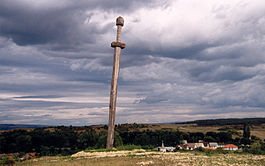 Sólyi papírmalom (rom)A zirci apátság -papírszükségletének kielégítésére- építtette. A papírmalomban 1790-től 1851-ig több mint hatvan különböző vízjelű és típusú papírt készítettek. Az épület romjai ma is láthatók.Népi műemlék lakóházakKálváriaKőhidak a Séd patakonMalmokCuha-völgyi Tanösvény(Egy népszerű, könnyen járható meseszép völgy: a Cuha-szurdok) A Cuha-völgyébe vezető jó minőségű, murvás erdészeti út egy hatalmas füves parkolóból indul Vinyéről, a Pokol-csárda elől.  Az egyértelműen követhető – piros – jelzésen hamar lejutunk a patak völgyébe. Itt még van segítség, egy kis hidacska biztosít lehetőséget az átkelésre. Innentől azonban önerős átkelés van: az erdészeti út többször keresztülszeli a patakot, és a gázlókon – száraz lábbal – való átjutáshoz bizony kell egy kicsit egyensúlyozni, ügyeskedni, kövekről kövekre ugrabugrálni. De éppen ezek az átkelések adják meg a különben tényleg nagyon egyszerű kirándulás sava-borsát. A Magas-Bakony egyik méltán közkedvelt kirándulóhelye a közel négy kilométer hosszú, sziklás völgy, melynek legszebb része a számtalan védett növény- és állatfaj számára menedéket jelentő Cuha-völgyi Kirándulóerdő, illetve - az erdei tanteremmel is büszkélkedő - Tanösvény.A vadregényes, eldugott, vízmosásokkal tarkított völgyet nem csupán közúton, de a Porva-Csesznek és Vinye települések között, három alagúton és két völgyhídon áthaladó, a Bakonyt átszelő Cuha-patak mentén döcögő millenniumi vasúton is megközelítheted, melynek útvonalát tartják az egyik legszebbnek Magyarországon. A környék nagyobb városaitól (Győr, Pápa, Zirc) könnyen elérhető távolságra (max.: 40 km). A tanösvény szerves részét képezi az erdei tanterem, ahol lehetőség nyílik a látott, tapasztalt dolgok megvitatására. A tanösvény egész évben díjmentesen látogatható. A technika és természet harmóniájának szép példája a Cuha-völgyi milleneumi vasút és völgyhíd, amely az ország egyik legszebb vasútvonala, kezdeményezték is az ipari műemlékké nyilvánítását. Hrabali hangulatú a gyönyörű Porva-Csesznek vasútállomás épülete. Ha itt jársz, semmiképp sem szabad kihagynod a völgy északi kijáratának közelében található, a hírhedt bakonyi betyár, Savanyú Jóska búvóhelyeként elhíresült Betyárpamlag-barlangot, az éltető vizet adó, a természet tiszta ízét jelentő Kőpince-forrást, a Zörög-tetőt, valamint az Ördög-rétet, mely talán a Cuha-patak legszebb szurdoka, bejáratánál a Zsiványbarlanggal, mely sziklaüreg egykor az üldözőbe vett betyárok számára szolgált menedékként.A Cuha-völgye az Öreg-Bakony talán egyik legkedveltebb kirándulóhelye a turistáknak. A Cuha - völgyi Tanösvényeny keresztűl a Hódos-ér völgyének bejárásával, a túra hossza közel 17 km. Vinyéről a (P-sáv), (P-kereszt) jelzésentúrajelzésen indulunk a valamikori Esterházy család fűrészüzeme mellett, majd a Cuha-völgye Tanösvényen folytattuk utunkat. A szép új tájékoztató táblák segítséget adtak a látnivalók jobb megértéséhez. A Kőpince-barlang a híres bakonyi betyár, Savanyó Józsi tanyája volt. Tágas, 14 m hosszú és 8 m széles a csarnok, mennyezetén kürtő nyílik a felszínre. A barlang megtekintése után, átkelve a patakon megkóstolhatjuk a Kőpince-forrás vizét.Utunkat rövid ideig levelé a patakvölgyben folytatjuk, majd a (P-kereszt) jelzésű út jobbra kanyarodik. A legelő mellett elhaladva erdőbe jutunk. Visszatérünk a Cuha mellé, egyre szűkülő szurdokba érünk, utunkat a P-sáv) jelzésén folytathatjuk. A szurdok legszebb részénél jobbra fel kell kapaszkodni a (P-barlang) jelzést követve a Zsivány-barlanghoz. Ez 20 m magasan a sziklafalba nyíló tágas fülke. A barlangot megnézve kitaposott, de nehezen járható út vezet a barlang feletti sziklaperem tetejére. Csak gyakorlott túrázóknak ajánljuk! Folytassunk utunkat inkább a barlangtól lefelé a patakhoz, ezen átkelve a túlsó oldalon meredek kapaszkodó után a Remete-barlangba jutunk. Érdekessége a tetején nyíló kürtő. Az ügyesebbek ki is mászhatnak rajta, szép kilátás fogadja őket a völgyre. A Millenniumi emlékobeliszk, a műemléki viadukt, és több alagút látványa lenyűgözte azokat, akik először jártak ezen a vidéken. Porva-Cseszneknél áttértünk a sárga kereszt, majd a sárga túrajelzésre.Bakonynána, Gaja-patak,Római fürdő (szurdok), JásdGaja-patakA vízben, vadban bővelkedő Gaja-patak völgye ősidők óta kedvező feltételeket teremt az ember megtelepedéséhez. Később, a római korban a provincia egyik útja vezetett erre. A mai település valószínűleg már a 13. században is létezett, de első okleveles említése csak 1488-ból maradt ránk Nána néven.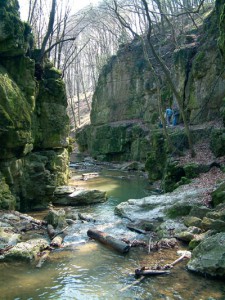 A Bakony kiterjedt erdőségei hajdan betyárok, bújdosók, szegénylegények számára nyújtott menedéket, rejtekadó hajlékot, szűkös, de az éhenhalástól megmentő táplálékot. Ma a bakancsos és kerékpáros turisták, hétvégi kirándulók, teljesítménytúrázók, vártúrázók paradicsoma.A Gaja-patak közel 2 km hosszú, mély és meredek falú szurdokvölgye, vízeséssel. A leszakadó magas mészkőfalak között a Római-fürdőként ismert vízesésben ömlik alá a víz. A szurdok látványossága mellett geológiai érdekességként a völgyoldalban nyíló Savanyú Jóska-barlang, a patakszinten kezdődő szűk forrásbarlang és egy pusztuló mésztufa képződmény figyelhető meg. A közelben találjuk a Vadalmás, más néven Szerelem forrást.Római fürdő (szurdok)A vízesés az országos túra útvonalán található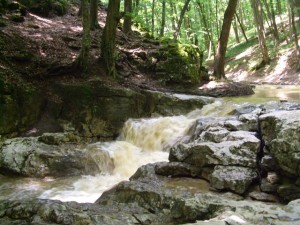 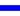 A Római fürdő jelzett turistaúton közelíthető meg gyalogosan vagy hegyikerékpáron, Jásd vagy Bakonynána irányából. A Gaja-völgyön az országos jelzés vezet végig.A falu lejtős főutcáján kell végigmenni az országos jelzésen, majd balra kanyarodva a Gaja-patak völgyébe, annak bal partján folytassuk utunkat.Beérünk a hegyek közé, az egyre szűkülő völgybe. Mindkét oldalon sziklákat látunk.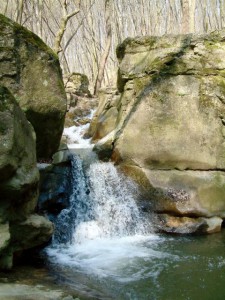 A patak mélyen alattunk halad. Végül egy erdei pihenőhelyre érünk. Itt érdemes letáborozni. Ha továbbmegyünk a patak mentén, halljuk, majd később látjuk is a Római-fürdő vízesését. Ez a Keleti-Bakony legszebb helye.A patak hatalmas üstöket vájva ereszkedik le a függőleges sziklafalak közé. A jobb oldalon barlangjelzést találunk kb. 100 m-re, mely a Savanyú Jóska-barlanghoz vezet. Ez egy 12 m hosszú mészkőbarlang. A pihenőhelytől a patak jobb oldalára áttérve a  jelzésen visszajutunk a faluba. A Gaja szűk völgyének másik oldalán haladunk, majd a műútra rátérve érünk be Bakonynánára.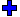 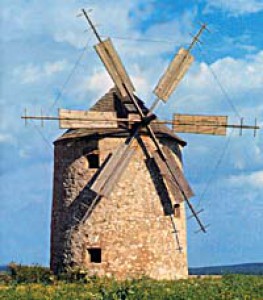 Jásd felől indulva elõbb érdemes megtekinteni a tési fennsík nevezetességeit, a szélmalmokat.A falu felől a völgyben fölfelé indulva réteken vezet az ösvény. Elhaladunk a hajdani vízimalom épülete mellett, majd a széles völgy beszűkül, az ösvény keresztezi a patakot és az erdőbe fordul. Sziklák meredeznek a völgy minkét oldalán, és a patak vize kitölti a két párhuzamos sziklafal közötti sziklás medret.Magas vízállás esetén kis tóvá szélesedik a patak, és nem is lehet száraz lábban tovább haladni. Ilyenkor felülről kell megkerülni a Római fürdőt.A szurdokot talán érdemesebb Bakonynána felől megközelíteni, mert a völgy felső szakasza is látványos. Innen indulva rögtön a falu elején indul az ösvény, ahol az autóút keresztezi a patakot.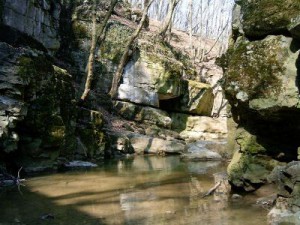 Elhaladunk a Prém-malom felújított épülete mellett, majd a patak mentén sétálunk lefelé a völgyben. A meder egyre mélyebbre kerül, hamarosan a fák eltakarják a völgytalpban csörgedező patakot.Érdemes kis kitérőt tenni lefelé, mert odalent a völgyoldalban már eltünedeznek a sziklák és vadregényes sziklaszorosban folyik a Gaja-patak vize.Megközelítés: Megközelíthetjük Bakonynána, illetve Jásd felõl is gyalogosan, az Országos jelzéseit követve. Bakonynána felõl a Gaja folyását követve, Jásd felõl pedig a folyásiránnyal szemben elindulva.Bakonynána autóval a legegyszerűbben a Várpalota – Tés – Bakonynána, vagy a Zirc – Dudar – Bakonynána útvonalon közelíthető meg.Gaja szurdok(Családbarát szurdok a Bakony keleti részén)A Bakony egyik leghangulatosabb patakvölgye a Gaja-szurdok, a hegység legkeletibb részén, Fehérvárcsurgó és Bodajk között fekszik, ott ahol a hegyek már dombokká szelídülnek. Családoknak, piknikezőknek tökéletes választás a jó infrastruktúrájú Gaja-völgyi Tájcentrum meglátogatása, de rövidebb túrákra is alkalmas a vidék.MegközelítésFehérvárcsurgó vagy Bodajk felől közelíthető meg a szurdok, előbbiből az alsó, míg utóbbiból a felső végéhez érünk. Kisgyerekekkel kényelmesebb a fehérvárcsurgói bejárattól indulni, mivel Bodajk felől mindjárt a szurdok elején egy létrán kell átkelnünk a vadvédelmi kerítés felett, és ez babakocsival nem túl praktikus.Fehérvárcsurgó a 81.sz. főútról 3 km-re található, Székesfehérvártól 16 km-re Győr felé. A falu legnagyobb nevezetessége a szépen helyreállított Károlyi-kastély. A falut Isztimér felé hagyjuk el, balra látjuk a Fehérvárcsurgói-víztárolót, 2 km-re jobbra lesz a nagy parkoló, Fehérvárcsurgói Vadaspark tábla mutatja az irányt.Bodajkról a Balinka felé vezető műúton balra találjuk a parkolót.A túra jellegeAz egész Gaja-szurdok kitűnően bejárható babakocsival is, visszafelé az általunk leírt útvonal eleje egy kicsit meredek, de 10 év feletti gyerekeket nyugodtan vihetünk.TávolságA szurdok kb. 4 km hosszú, kényelmes tempóban, megállók nélkül 1 óra alatt végigjárható, visszafelé a dombokon keresztül még egy másfél órát szánjunk rá.LeírásA főkaputól az Országos Kék jelzésen, széles, kényelmes, tanösvény jellegű, tájékoztató táblákkal megtűzdelt földúton 10-15 perc alatt érünk el az ún. Központi területhez, ahol egy horgászásra is alkalmas tavat, büfét, fedett pihenőket, több tűzrakó helyet, asztalokat is találunk. Idilli hely a nagy tisztás a közeli, fenyővel borított dombokkal, szépen gondozott környékével, még egy kis játszóteret is építettek ide.A régió legtisztább vízfolyása a Gaja patak, medrét természetes formájában hagyták meg, évtizedekkel ezelőtt a környékbeli bányászat megszűntével a patak majdnem teljesen kiszáradt, szerencsére a karsztvizek felengedése következtében az utóbbi években forrásai újraéledtek, és a hazánk középhegységeiben ritkán látott bővizű meder méltán vált a régió egyik leglátogatottabb pontjává.Az erdei tótól távolodva egyre inkább szűkül a völgy, és megpillanthatjuk magát a patakot is, egy kis hídon átkelünk a másik partra, ott kanyarog a patakkal együtt jól jelzett utunk is.Hamarosan elérjük a szurdok egyik legromantikusabb pontját, az Ádám-Éva fát. Hajdanán két öreg tölgy állt itt a Gaja partján, a nagyobbikat Ádámnak, míg a kisebbet Évának hívták. A kisebbik fának ma már nyomát sem találjuk, Ádám fája évtizedekkel ezelőtt pedig egy tűzben semmisült meg, kidőlt maradványain a patakon is át lehet kelni.Innen utunk tovább követi a patak kanyarjait, kényelmes, ligetes erdőben haladva. A kétoldalt lévő sziklák egyre jobban közelítenek a patakhoz, pár méterrel feljebb, több kisebb barlangot, „likat” is megfigyelhetünk. A legenda szerint némelyikben betyárok húzták meg magukat, még a hírhedt Sobri Jóska nevét is viseli az egyik barlang.Hamarosan elérünk a szurdok végét jelző vadvédelmi kerítéshez, amelyen létrán tudunk átkelni, innen a babakocsisoknak érdemes már visszafordulniuk, a vállalkozóbb kedvűek egy alternatív útvonalon is visszatérhetnek a kiindulópont felé, feltéve, ha nem riadnak vissza egy kis kaptatótól, a jutalom a fel-felbukkanó gyönyörű panoráma, és egy kitűnő, hideg vízű forrás lesz.Figyelem! A dombokon át vezető turistaút a Kék túráról letérve meglehetősen rosszul, hiányosan van jelezve, egy jó térkép szükségeltetik.A kerítésen átmászva a Kék jelzésen folytatva utunkat elérjük az ún. Varjúvár épületét, ami egykor oktatási épület volt, ma már elhagyatottnak tűnik, itt figyeljünk, mert jelzésünk éles jobb kanyart vesz, és az épület másik szélénél kezd felkapaszkodni a hegyhátra. A kissé izzasztó emelkedőről néha felcsillan a kilátás a szurdokra, ill. Balinka házaira. Gyönyörű karsztos erdőben járunk, majd ismét egy létrához érünk, aminek a túl oldalán ágazik el balra a piros jelzés, mi jobbra a kék jelzésen maradunk. Az Országos Kék hamarosan balra tart, mi a piros kereszten maradunk, amely egy szinte alig jelzett út, dolgunk mindössze annyi, jelzés híján, hogy a vadvédelmi kerítés mellett haladjunk végig, a kerítés tőlünk balra legyen folyamatosan. A széles ösvény jól járható, néha a lekopott piros kereszt jelzést is látjuk.A térképen és a tájékoztató táblákon is feltüntetett Károly-kilátó még erősen tervezési fázisban van (2013 nyara), ha ügyesek vagyunk a tervezett helyet megtalálhatjuk jobbra kb. 150 m-re a kerítés mellett haladó útról. Amikor valaha is megépül majd, csodás panoráma tárul elénk az egész Gaja-szurdokkal, a távolban csillogó víztárolótól Balinkáig.Tovább folytatva utunkat 10 perc múlva megváltásként ér majd az első jól látható turista jelzés egy kereszteződésben, ez már a piros sáv jelzés lesz, itt jobbra forduljunk, hamarosan elérjük a kitűnő vizű Alba Regia forrást, régi nevén Haja-kutat. Innen a kék kereszten vissza tudunk jutni a szurdokhoz, de folytathatjuk utunkat tovább a piros jelzésen is, egy nagy jobb, majd 5 perc múlva egy éles bal kanyar után egy tájékoztató tábláról tudunk informálódni a közelben talált kora vaskori halomsírokról.A síroktól a meglehetősen szporadikusan jelzett piros úton maradva, jobbra tartva az Öreg-hegy  tisztásain keresztül vezető széles szekérúton szerpentinezünk le a völgybe. A térképeken jelzett piros háromszög jelzésű utat, amely közvetlenül levághatja utunkat a kék jelzés felé, ne is keressük, sajnos megszüntették az egykori átjárást a vadvédelmi kerítésen, így kényszerűségből továbbra is a piros jelzésen maradva 15 perc alatt leérünk a völgyben fekvő erdei tóhoz, ahonnan a már ismert útvonalon jutunk vissza a parkolóba.TésTési Szélmalmok  Tés község a Bakony legmagasabban fekvő települése, a tenger szintje felett 461 méter magason lévő fennsíkra települt. Első okleveles említése 1276-ból való.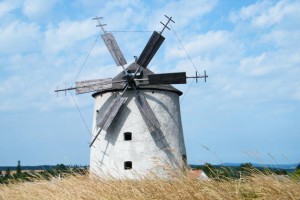 A XV. században palotai várbirtok volt. A török hódoltság alatt, az 1590-es években azonban elnéptelenedett. A XVIII. században újraépült, lakosai a székesfehérvári prépostság örökös jobbágyai voltak. Az 1790-es években német telepesek is érkeztek Tésre.Tés határában vízimalmok hajtására alkalmas ivóvíz nincs, így az ősök az élénk bakonyi szeleket fogták be a szélmalmok vitorláiba.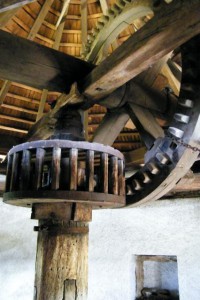 A Helt- és az Ozi-féle szélmalmok a Táncsics utca 17. és 32. számú porták kertjeinek végében állnak.
A népi, ipartörténeti műemlékek a Tésre érkező turisták első számú látnivalói. A malmok különlegessége a ma is működőképes belső szerkezet. A Helt- és az Ozi-malom kúpalakú zsindelytetőzetre körsínen fogatható, így a hat vitorlát szélirányba lehetett állítani. A Helt-malom naponta négy mázsát is őrölt, az Ozi-malom ennek felét. A malmok nyolcas vámra dolgoztak: 100 kiló őrleményből 8 kiló illette a molnárt.
Az őrlésről naplót vezettek.KovácsműhelyA malmok szomszédságában egy Táncsics utcai udvaron látogatható a tési iparosok, bognárok, kovácsok, patkolókovácsok emlékét őrző kovácsműhely.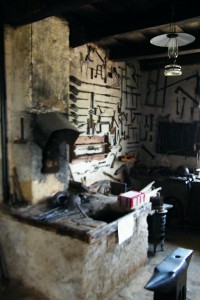 A kisipar az 1920-30-as években virágzott, az akkori gépész-kovácsok a korban modernnek számító talajművelő eszközöket, például burgonyakapáló-töltögető gépet is készítettek.UgodRómai katolikus templom Az egykori vár helyén, a vár köveiből épült, Eszterházy Károly egri püspök építtette Fellner Jakabbal 1756-1759 között, barokk stílusban.A templom homlokzati tornya csak félig lép ki a templom testéből, a hozzá csatlakozó oromfal szélein rokokó vázák vannak, a torony főpárkánya alatt Eszterházy Károly címere látható. Szentélye egyenes záródású. Az épület belső kiképzése hasonlít a pápai Nagytemploméra csak sokkal egyszerűbb és kisebb. Főoltára a pápai plébániatemplom oltárának másolata. Oltárképét Hubert Maurer festette. A kép később Tatára került, Frank Kristóf másolta le, és az ugodi oltárt ma is ez a másolat díszíti. A vörösmárvány keresztelőkutat Krisztus megkeresztelésének szoborcsoportja díszíti.Szár-hegyi kilátó és tanösvényUgod község közelében elhelyezkedő Szár-hegy közjóléti hasznosítása iránt egyre fokozódó érdeklődés mutatkozott. A környékbeli lakosok szabadidejükben előszeretettel felkeresték, de kirándulási időszakban turisták is látogatták, akiket elsősorban a kopár hegy tetején álló magaslesről nyíló gyönyörű kilátás vonzott.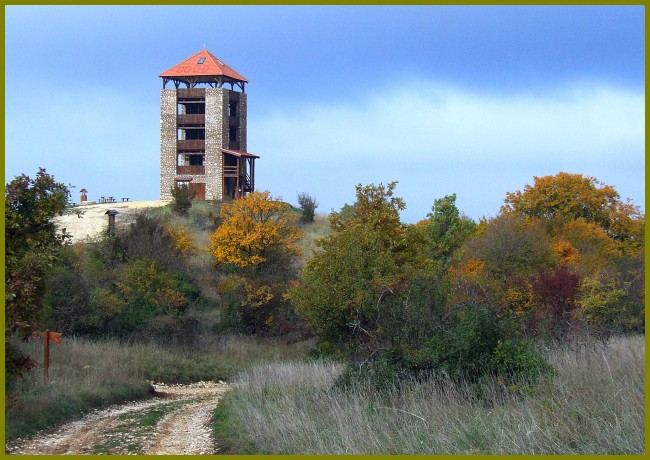 Az Ugodi Erdőbirtokossági Társulat, mint a terület gazdálkodója a fentiek ismeretében az erdőterületen új közjóléti létesítményt hozott létre egy erdei kirándulóhely, egy hely- és erdőismereti tanösvény, valamint egy 18 m magas kilátó megépítésével, mely küllemében az ugodi várra emlékeztetheti a kirándulókat.Római katolikus plébániaház: 1795-ben épült barokk stílusban.Pietà	-szobor: a plébániaház kerítésfalában, 18. századi, barokk.A volt erdőhivatal épülete.Doba László őrnagy emlékhelye: hősi halott magyar vadászpilóta MiG-21-es alkatrészéből kialakított emlékhelye.CelldömölkCelldömölk belvárosaAz egykori Kiscell számos látnivalója és műemléke közül kiemelkedik a Szűz Mária római katolikus plébániatemplom, amelyet 1747-48-ban építettek még Koptik apát irányításával. Ezt már 1748 őszén a győri püspök jelenlétében átadták és megáldották, de csak 1780-ban szentelte fel Szily János püspök. Belső festésére a 19. század végén, nagyobb felújítására 1948-ban és 1975/76-ban került sor. A jelentős méretű épület latin kereszt alaprajzú, 50 m hosszú és 11 m széles. A nyugati bejárati oldalon két 40 méteres, a templom méretéhez viszonyítva zömök torony áll, közöttük ívben tört homlokzat, a bejárat felett Szent Anna fából faragott szobra, a főpárkány felett üvegmozaik kép (Falka József, 1948), felette Szűz Mária monogramja van. Mellette Szent Benedek keresztes érmének mozaikszerű üvegfestményei láthatók. A bal oldali torony alatt a templom 1945-ös bombázások alatti csodálatos megmenekülésének emléket állító táblát helyeztek el. A toronyórákat 1929-ben szerelték fel. A templom belsejében, a hajó két oldalán 6-6 kápolnát alakítottak ki. A bennük található műkőből készült stációk Borsa Antal (1942) alkotásai. A bejárattól jobbra elindulva a következő oltárokat láthatjuk: a Jézus születésének szentelt oltár mellett Páduai Szent Antal szobrát helyezték el. Szent Mihály főangyal oltárán Szent Péter és Mária Magdolna szobrai láthatók. A Szentolvasó dicsőségét hirdető oltárkép a Szentolvasó átadását ábrázolja. A Szent Benedek-mellékoltár oltárképe (Globucsnig Ferenc, Győr) mellett Szent Mór és Szent Placid szobra áll. A Nepomuki Szent János oltár Ráskai Anna megbízásából készült, képét, amelyen a gyónási titok védőszentjét a sziklás partú Moldvából emelik ki az angyalok, Dorfmeister István festette (1767). A főbejárattól balra, a Szent Keresztről elnevezett oltáron két angyal áll, egyikük kezében lándzsa, a másikéban epe van. Mellette helyezték el a Szent Sír-kápolnát és Szent József szobrát. Szent Albán az epileptikusok védőszentje látható a következő oltárképen, a szobor Szent Borbáláról készült. A Szent Család-oltárt Beniczky Nándor hagyatékából emelték, a szobrokat Szent Jánosról és Szent Zakariásról formázták. Mellette lisieux-i Szent Teréz ábrázolását helyezték el. A következő helyiségben Szent Skolasztika képe látható (Globucsnig Ferenc). A Szent Anna-oltár képén, amelyet egyesek szerint szintén Dorfmeister István festett, a szent Szűz Máriával látható. Itt helyezték el a falba építve azt a követ, amelyik megsebesítette a szerencsésen felgyógyult kútásót, és 1995 óta itt áll Koptik Odó márványtáblája is. Szent Imre oltárának képét Schaller István soproni festőművész készítette 1778-ban. A szószékkel szemben Nepomuki Szent János szobra áll. Az oldalkápolnák felett mindkét oldalon karzat fut végig, ahova a kórusról lehet feljutni. A templom mennyezeti freskója, középen látható. A mennyezeti freskók a karzattól indulva: Angyali üdvözlet, Szűz Mária meglátogatja Szent Erzsébetet, Jézus bemutatása a jeruzsálemi templomban, A 12 éves Jézus, Szűz Mária mennybemenetele, Szűz Mária megkoronázása, Szent Benedek és Kapisztrán János (jobb oldali kereszthajó), Árpád-házi Szent Margit és Árpád-házi Szent Erzsébet (bal oldali kereszthajó). A képeket Borsa Antal festette 1941-ben. A főoltárt a hajó közepén álló kápolnaszerű helyiségben helyezték el, amely felett a csodatevő, felöltöztetett kegyszobor (Boldogságos Szűz Mária a kis Jézussal) látható. A kápolna mögött Szent István oltárát helyezték el, melynek képén Szent Henriket, Szent Istvánt és Gizellát örökítették meg. Az épület hátsó részében két helyiségből álló sekrestyét (a második a gyóntató helyiség funkcióját is ellátja), felettük pedig kincstárat (a felajánlott kegytárgyak elhelyezésére szolgáló termet) építettek ki. A templom jelenlegi orgonáját 1914-ben kapta, de mestere (Mauracher, Salzburg) 1876-ban a pannonhalmi bazilika számára készítette. A berendezés túlnyomórészt barokk. A kegytemplomtól délre elhelyezkedő kolostor épületének alapjait 1760-ban rakták le. Eredetileg négyszögűnek tervezték, de csak az U alakig tudták megvalósítani. 1763 őszén tették fel ünnepélyes körülmények között homlokzatára az aranyos kettős keresztet. A belső munkákkal csak 1770-ben végeztek, így, bár hivatalosan 1768-ban adták át, ez nem tekinthető az építés pontos dátumának. A déli homlokzaton napóra látható. Az egykori klastrom helyiségeinek belső festményeit az 1950-es években lemeszelték. Korábban a járási tanács használta, 2010. július végéig polgármesteri hivatal működött benne majd 2010. szeptemberében visszakerült a bencések tulajdonába.[4] A templom mögött található barokk építménnyel, Kálváriával együtt teljes a település vallásos központja. Felépítése Liptay János ezredesnek köszönhető, aki nyugalomba vonulásakor itt telepedett le.Szentháromság-szoborAz előbb ismertetett együtteshez kapcsolható a tőlük délre fekvő tér közepén álló Szentháromság-szobor (Holler György), amelyet egy 1790-ben létrehozott alapítvány segítségével építettek fel 1836-ban. A felirat szerint Joachim József és Niederreiter Ferdinánd városbírók működésének köszönhetően. A névadó szoborcsoport alatti posztamensen Remete Szent Pál, Szent István, Szent János és Szent Flórián alakjai láthatók.Hősi emlékműA Széchenyi utcában, a két általános iskola közötti téren található emlékpark közepén álló Hősi emlékművet (Gács János) 1926-ban avatták fel.Hunyadi János-emlékoszlop1956-ban a nándorfehérvári diadal emlékére állították. Érdekessége, hogy nem a Hunyadi család címere látható rajta.Egykori Sóhivatal, majd Főszolgabírói HivatalAz egykori Sóhivatal, majd Főszolgabírói Hivatal épületét 1786-ban emelték, copf stílusban.Sághegyi Múzeum A Ság hegy természeti világa, hely- és kultúrtörténete állandó kiállításon tekinthető meg a múzeumban. Nyitva tartása: április 15-október 15-ig szerda-péntek: 12:00 - 18:00, szombat-vasárnap: 10:00 - 18:00.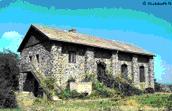 KálváriaA kegytemplom keleti falához közel áll a Kálvária épülete. 1755 körül építtette Liptay János ezredes, aki miután nyugalomba vonult, Kis-Máriacellben telepedett le. Az épület 2003-ban került felújításra a Széchenyi Terv pályázata segítségével.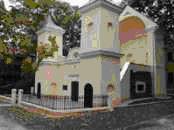 Vulkán Gyógy- és Élményfürdő 1245 m mélységből érkezik a celli Vulkán gyógyvíz, amely nátrium-hidrogénkarbonátos, kloridos lágy víz jelentős fluorid tartalommal. A kutat 2003-ban fúrták, vize főképpen a mozgásszervi panaszok enyhítésére szolgál.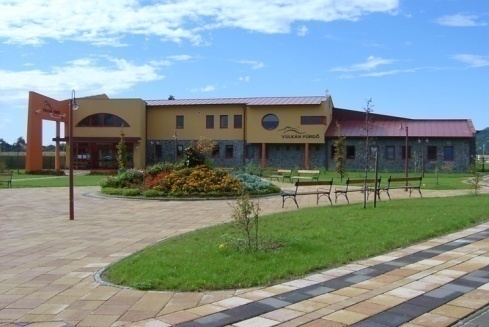 Új Városháza 2010. augusztus 20-án államalapításunk ünnepén ünnepélyesen felavatták az új celldömölki Városházát. A város Önkormányzatának és Polgármesteri Hivatalának székhelye XXI századi feltételeket biztosít a hivatalos ügyeiket intéző celldömölkieknek és az ott dolgozó munkatársaknak egyaránt.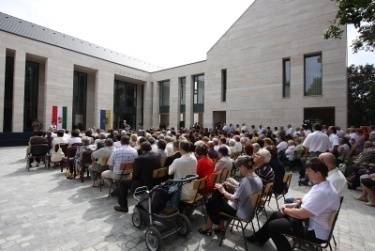 Alsósági Evangélikus Templom  Az Alsósági Evangélikus Templomot 1863-ban építették.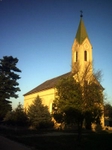 Celldömölki Evangélikus Templom 1744-ben szentelték fel. A templom mellé 1820-ban archívumot építettek, amiben a Dunántúli Egyházkerület levéltárát és könyvtárát helyezték el. 1897-ben az alapok és az északi fal egy részének megtartásával új épületet emeltek.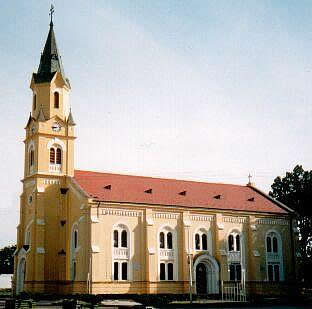 Alsósági Szent Miklós Római Katolikus Plébániatemplom  A XV. században építették. A reformáció idején az evangélikusoké lett, majd a romos épület 1732-ben került vissza a katolikusokhoz.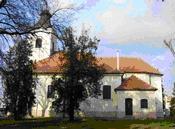 Református templom: A Celldömölki Református Templomot 1937-ben építették.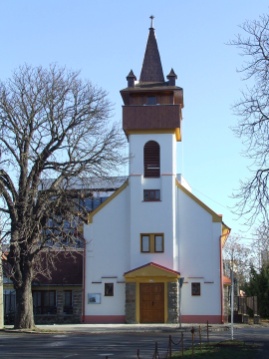 Kemenes VulkánparkA Vulkánház igyekszik megismertetni minden érdeklődőt a tűzhányókkal, azok működésével, felépítésével. Kicsiket és nagyokat is egyaránt lenyűgöző interaktív eszközökön keresztül kaphatunk információkat a vulkanológiáról, a Föld vulkánjairól, azok mindennapjainkra való hatásáról. Külön teremben találkozhatnak naprendszerünk bolygóival és vethetnek egy pillantást a Ság-hegy csodálatos és egyedi panorámájára. Lebilincselő grafikákkal, animációkkal, kisfilmekkel tettük testközelibbé eme óriási természeti képződményeket. Várunk minden kedves Látogatót! Lépjen be a vulkánok csodálatos világába és hagyja, hogy magával ragadják Önt is!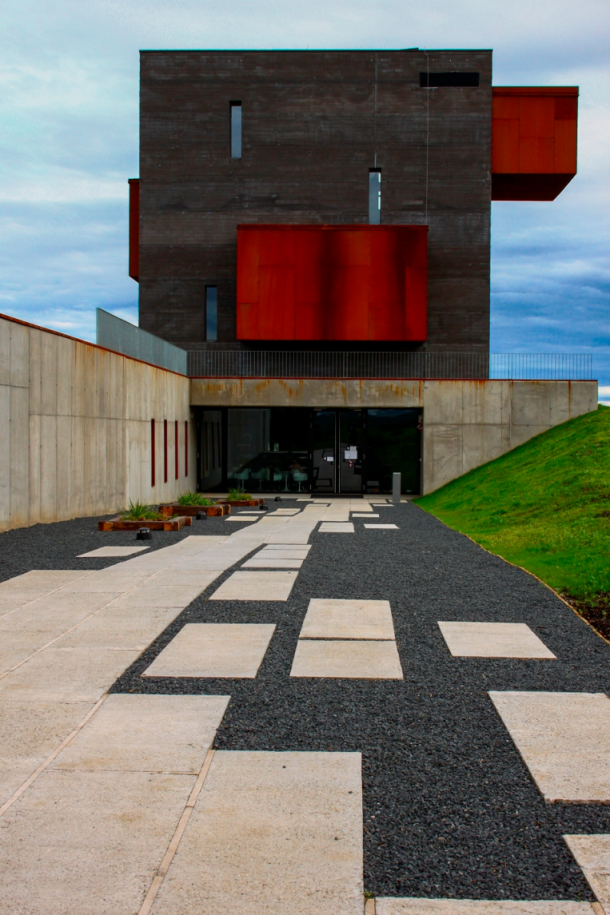 Ság-hegyi Tájvédelmi Körzet A Sághegy egy 5 millió évvel ezelőtt kitört tűzhányó maradványa. Az aláhulló vulkáni porból keletkező tufarétegekre bazaltkőzetté dermedt láva települt. Ez a fokozatosan pusztuló lávapajzs tanúhegyként őrzi az alsóbb laza képződményeket. A síkságból kiemelkedő kettős csonka kúp lankáján még a pannóniai beltó homokos üledékeit találjuk. A meredekebb lejtőkön a kráterekből kiszórt vulkáni tufa, a függőleges sziklafalakon a bányászkodás után visszamaradt lávapadok és kürtőkitörések tanulmányozhatók.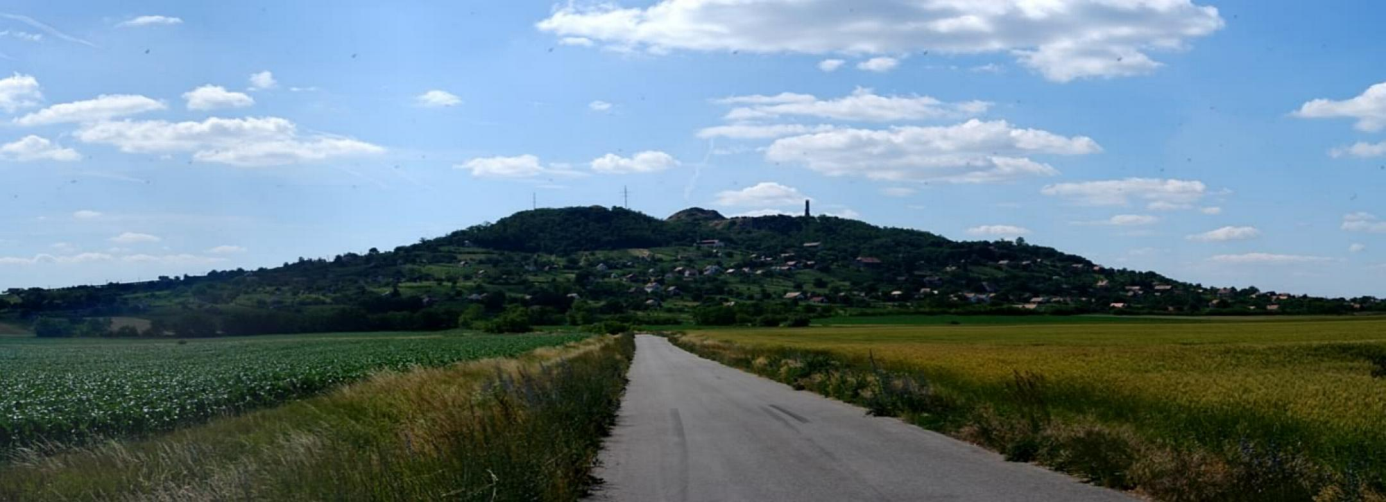 Geológiai és madártani tanösvény  A Ság hegyen kiépített tanösvények vezetik körbe az érkező turistákat és  táblák segítségével mutatják be a hegy keletkezésének történetét és annak gazdag növény és állatvilágát. Színes képek és leíró szövegek tájékoztatják az érdeklődőket Magyarország legfiatalabb tűzhányójáról.Trianoni emlékmű A 291 méter magas Ság hegy tetején áll a Trianoni-emlékkereszt, melyet 1934-ben adakozásból és a bazaltbánya tulajdonosának nagylelkű adományozásából állítottak a trianoni békeszerződések emlékére.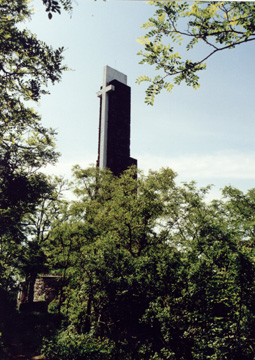 Történelmi BorvidékA Ság hegy a Somlói Történelmi Borvidék részét képezi. Uralkodó fajták: olaszrizling, Sauvignon, Chardonnay. Kóstolja meg a kitűnő minőségű, magas savtartalmú Ság hegyi fehérborokat a hegyen található fogadókban, pincékben.Eötvös Emlékoszlop és Bányászati Emléktáblák A Ság hegyen emlékoszlop állít méltó emléket Eötvös Loránd munkásságának. Eötvös itt tökéletesítette a később róla elnevezett ingáját, melynek segítségével a talajban lévő ásványi anyagok összetételét lehet tanulmányozni. Az inga hiteles másolata ma is a Sághegyi Múzeumban tekinthető meg. A hegyen a turistaútvonalak mellett több emléktáblát állítottak, melyek a hegy keletkezésének történetét mutatják be, valamint az itt folytatott bazaltbányászat emlékét őrzik.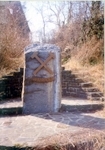 Román stílusú Romtemplom  Celldömölk legrégebbi temploma a XIII. században román stílusban épült templom, melynek maradványai még ma is megtekinthetők a város nyugati határában.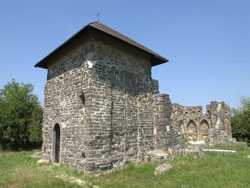 Bencés Kolostor épülete  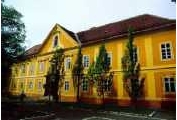  1760-ban kezdték építeni, s eredetileg négyszög alaprajzúnak tervezték a Bencés Kolostor épületét. Építését azonban pénzügyi nehézségek miatt nem tudták befejezni, így az épület „U” formájú maradt. Az épületben 50 éven keresztül a város elöljárósága működött, de az ingatlan már újra a Pannonhalmi Főapátság tulajdona, kik az épületben ismét az egyházi élet fellendítését tervezik.Mária-kút A  Hollósy téren, a Bencés Kolostor mellett és a Kegytemplommal szemben található a Mária-kút.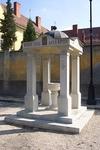 Szökőkút és Koptik Odó apát szobra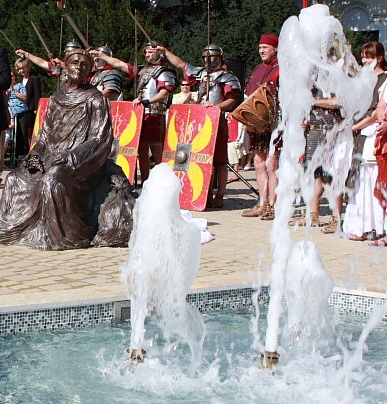 Mozdonyskanzen A celldömölki vasútállomáson az érdeklődők három, teljesen felújított gőzmozdonyt tekinthetnek meg. A szépen rendben tartott parkban kiállított mozdonyok és vagonok egész évben ingyenesen látogathatók.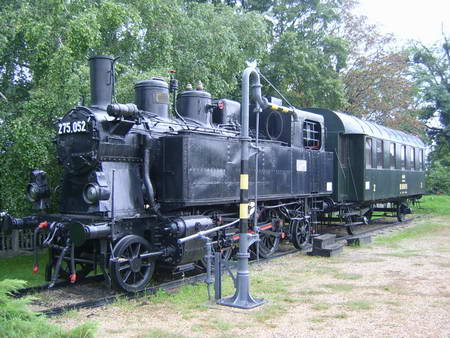 Zsolnai-Kút a Kegytemplom mellett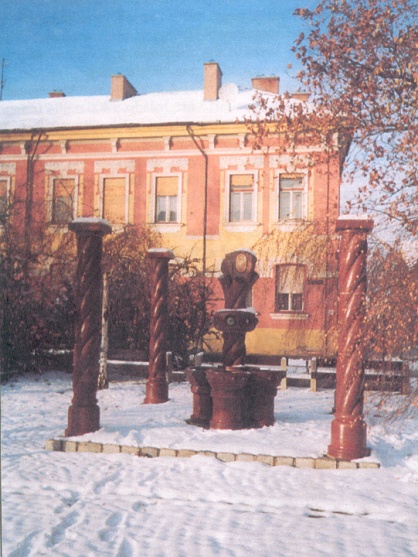 Celldömölki-tóCelldömölk város határában a Sági út mentén található (Celldömölkről Alsóság felé vezető út mellett). A tó kialakulása a XX. század elejére tehető (bányató).  Átlagos mélysége 1,8-2 méter, de néhol 7-9 méter mély kutakat is találunk benne. Ezen kutakból feltörő víz táplálja a tavat egész évben. A szabdalt partú mesterséges tó partját nádasok, bokrok, ligetek teszik változatosabbá. A tó népszerű horgászhely, környéke kedvelt pihenő park. Kezelő: Sporthorgász Egyesületek Vas Megyei Szövetsége.I. Világháborús emlékmű a Széchenyi utcában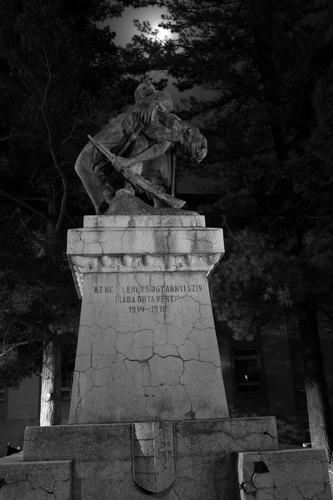 II. Világháborús emlékmű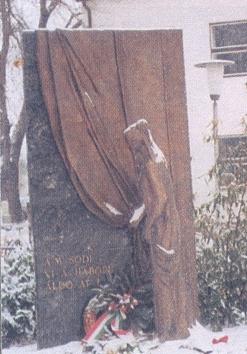  Tartalomjegyzék  A Bakonybélt körülölelő hegyek	1Kilátóhelyek	1Vajda Péter kilátó – Kőrishegy	1Witt-kilátó	1Köves-hegyi kilátó	2Som-hegy kincsei	2Hajagok vidéke	3Táborhely-hegy	3Sziklák	3Legek a Bakonyban	4A legnagyobb forrás	4A Bakony legmagasabb fája	4Magas-Bakony Tájvédelmi Körzet	5Barlangok	6Odvas-kői barlang	6Pörgöl-barlang	6Likas-kő	7Ördöglik-zsomboly	7Hajszabarna, Pénz-lik	8Nagy- és Kis-Pénzlik	8Törkő-lik	8Kerteskői-szurdok	8Szentgáli-kőlik Barlang	9Források 	11Judit-forrás	11Tiszta-víz-forrás	11Ödön forrás (Lásd Döbrönte 29. oldal.)	11Kinizsi-forrás (Lásd Pula település 45. oldal)	11Sédek, patakok	12Tavak	13Móricháza	13 A Hubertlaki-tó	13A Vörös-séd kis tava	13Farkasgyepűi Pisztrángos-tó 	13Kőzettani értékek 	14 Márványbánya	14 Szent László pénze	14 Vörös-föld (Lásd az 53. oldalon a „Iharkút” bejegyzést) 	14 Bakonybéli Állatpark 	15 Szolgáltatások 	15Szamár ménes 	15Hucul lovak 	16Bivaly gulya 	16Magyar szürkemarha 	16Árak	16 A hajdani kisvasút nyomában 	17Bakonybél és környéke 	18Szent Mauríciusz Plébániatemplom 	18Bencés apátság és kolostor 	18Monostori látogatás	18Szent Mauríciusz Monostor Füveskertje	20Boroszlán tanösvény	21Pannon Csillagda Látogatóközpont 	21Borostyán-kút (Szent-kút) kápolna	22Százhalom halomsírmező	24Tájház	24Bakonyi Erdők Háza	25Bakonyi nagyvad, trófea és kőzet bemutató	26Mészégető kemence	26Bakonyújvár romjai	26Gannai látnivalók 	28Kerektemplom és Esterházy Mauzóleum	28 Szent Vendel kápolna 	28Kivándorlási Kereszt 	28Szentháromság-szobor 	28Döbröntei látnivalók	29Szarvaskői várrom, Himfi-vár	29Ödön forrás (Lásd források 11. oldal.)	29Bakonyjákó látnivalói	30Bakonyi Cifraszűr és Betyár Múzeum	30Szent kereszt ereklye 	30A Somló látnivalói és települései	31Doba	32Somlójenő	32Somlószőlős	32Somlóvásárhely	33Fenyőfői ősfenyves	33Ördög-rét	34Ajka	35Városi Múzeum és Fotógaléria	35Bányászati Múzeum	35Kristálymúzeum 	35Devecser	36Esterházy Kastély	36Halimba	37Dr. Szalai Miklós Emlékház és Helytörténeti Gyűjtemény, Falumúzeum és Oktatókert	37Bauxitbányászati Gyűjtemény	37Herend	38Minimanufaktúra és Porcelánművészeti Múzeum	38Herendi Majolikagyár	38Kapolcs	39Fazekasműhely-Galéria	39Kovácsműhely Múzeum	39Falumalom múzeum	39Faluház	40Kislőd	41Sobri Jóska Kalandpark 	41Rőthy Mihály Egyháztörténeti Gyűjtemény 	41Magyarpolány	42 Tájház és Falumúzeum, kulcsosház 	42Pajta Galéria	42 Bakonyi népi műemlék parasztházak 	42Nagyvázsony	43 Postamúzeum	43 Schumacher-ház - Néprajzi Múzeum 	43Kovácsmúzeum 	43Kinizsi Vármúzeum	43 Zichy-kastély	44A pálos kolostor romjai	44Műemlék Szent István templom, gótikus eredetű, barokk stílusban átépítve 	44Műemlék református templom 	44Kinizsi-forrás (Tálodi erdő) (Lásd „Források” 11. oldal.) 	44Turul-szobor 	43Pula	45Római katolikus templom 	45Falumúzeum 	45Népi lakóházak 	45Tálodi kolostorrom és környéke 	45Kinizsi forrás (Lásd „Források” 11., illetve Pula teleülés 45. oldal.)	45Nemesvámos	47 Baláca - Római kori villagazdaság és romkert 	47Sümeg 	48Kisfaludy Sándor 	48Szülőháza Patonai Fazekasház	48Balaton-felvidéki Radetzky Huszáregyesület kiállítása 	48Sümegi Vár 	48Püspöki Palota	49Ősember bányája 	49Ferences kegytemplom és kolostor	49Kisfaludy Étterem 	49Sümegi plébániatemplom 	49Temetőkápolna	49Nyereg és lószerszám	49Bormúzeum	49 Természetvédelmi terület 	49Tarányi-kastély 	49Szentgál	50Tájház - Vitéz Tamás Gábor háza (helyismereti gyűjtemény) 	50Taliándörögd	51Ősök Háza Helytörténeti Múzeum 	51Tapolca	52Barlangok	52A Tavasbarlang 	52Kórház-barlang 	52Berger Károly-barlang 	52Városi Múzeum 	53Tóparti étterem és Szent Antal Bormúzeum 	53Marton Galéria 	53Wass Albert Városi Könyvtár	53Úrkút	54Falumúzeum 	54Városlőd 	55Német Nemzetiségi Tájház	55Városlődi Keramika Kft. Bemutatóhelye	55Várpalota	56Nagy Gyula Galéria	56Thury-vár 	56Bányászattörténeti Gyűjtemény 	56Zichy-kastély – Trianon Múzeum 	57Fodor Sára Tájház és Helytörténeti Gyűjtemény 	57Zichy-kápolna 	57Szent Donát-kápolna	58Szabó-féle homokbánya 	58Inota településrész nevezetességei	58Inotai római-kori halomsírok 	58Inotai templom 	58Inotai szélerőmű	58Bátorkő-Pusztapalota várának romjai	59Veszprém	60Tűztorony 	60Laczkó Dezső Múzeum 	60Csikász Galéria 	60Dubniczay-palota 	60Hősök Kapuja 	61Modern Képtár - Vass László Gyűjtemény 	61Tejfalussy ház 	61Bakonyi Ház 	62Szaléziánum - Érsekségi Turisztikai Központ (Bíró-Giczey ház) 	62Mestermű Galéria 	63Látnivalók a várnegyedben	63A veszprémi érsekség főszékesegyháza	63Gizella-kápolna	63Várkút	63Püspöki (ma Érseki) palota	63Ún. Nagypréposti palota	63VEAB székház	63Szentháromság-oszlop	63Szent György-kápolna	63István király és Gizella királyné szobra	63Várkapu (Hősi kapu)	63Vármúzeum	63Tűztorony 	63Gizella Királyné Múzeum 	64Ferences templom	64Dubniczay-ház	64Csikász Galéria	64Művészetek háza 	64Látnivalók a várnegyeden kívül	64Laczkó Dezső Múzeum	64Petőfi Színház	64Városháza	64Pósa-ház	64Szerelem-sziget	64Megyeháza	64Erzsébet-liget	64Szent István völgyhíd, közismertebb nevén: a Viadukt	64Margit-romok	64Kittenberger Kálmán Növény- és Vadaspark	64Gulya-domb	64Cseresznyés kúria (Veszprém Hotellel szemben)	64Meggyesi kúria (Veszprém Hotellel szemben)	64Iparkamara épülete	64Óváros tér szecessziós épületei	64A felújított Belváros és belső udvarai	64	Séd Filmszínház (Pannon Várszínház)	64Városháza	64	Az Eötvös Károly Megyei Könyvtár új épületszárnya 	64Bánd	65Esseg-vár romja	65Zirc	66Zirci Ciszterci Apátság és Látogatóközpont	66OSZK Reguly Antal Műemlékkönyvtár	66Agrárműszaki Emlékek Gyűjteménye	66Magyar Természettudományi Múzeum Bakonyi Természettudományi Múzeuma	67Reguly Antal Múzeum és Népművészeti Alkotóház	67Turistacélpontok	67Iharkút	68A település helyén létrejött hatalmas külszíni fejtések	68Első dinoszaurusz testfosszíliák	68Volt bauxitbánya	68Iharkút emlékpark	68Harangláb és kereszt	68Pápa 	69Pápai katolikus nagytemplom 	69Pápai Maulbertsch freskók 	69Esterházy-kastély 	69 	Kékfestő Múzeum 	70Református Kollégium 	70Református Egyháztörténeti Múzeum (Papensiana) 	70Református öregtemplom, múzeum 	71Evangélikus templom 	71Zsinagóga (neoromán) (jelenleg romos állapotban) 	72Millenniumi Emlékpark 	72Szent József-kápolna 	72MH Pápa Bázisrepülőtér 	72Fő tér 	72Bencés templom 	72Lábasház 	72Ferences templom (barokk, 1764) 	72Zichy ház 	72Kenessey–Szondy ház 	72Pápai Várkertfürdő 	72Várkert	72Sóly	73Református templom	73Katolikus templom	73 Szent Kard 	73Sólyi papírmalom (rom)	73Népi műemlék lakóházak	73Kálvária	73Kőhidak a Séd patakon	73Malmok	73Cuha-völgyi Tanösvény	74Bakonynána, Gaja-patak,Római fürdő (szurdok), Jásd	76Gaja-patak	76Római fürdő (szurdok)	76Gaja szurdok	79Tés	81Szélmalmok	81Kovácsműhely	81Ugod	82Római katolikus templom	82Szár-hegyi kilátó és tanösvény	82Római katolikus plébániaház: 1795-ben épült barokk stílusban.	82Pietà-szobor	82 Volt erdőhivatal épülete	82Doba László őrnagy emlékhelye	82Celldömölk	83Szűz Mária római katolikus plébániatemplom	83Szentháromság-szobor	84Hősi emlékmű	84Hunyadi János-emlékoszlop	84Egykori Sóhivatal, majd Főszolgabírói Hivatal	84Sághegyi Múzeum	85Kálvária	85Vulkán Gyógy- és Élményfürdő	85Új Városháza	85Alsósági Evangélikus Templom	85Celldömölki Evangélikus Templom	86Alsósági Szent Miklós Római Katolikus Plébániatemplom	86Református templom	86Kemenes Vulkánpark	87Ság-hegyi Tájvédelmi Körzet	87Geológiai és madártani tanösvény	88Trianoni emlékmű	88Történelmi Borvidék	88Eötvös Emlékoszlop és Bányászati Emléktáblák	88Román stílusú Romtemplom	89Bencés Kolostor épülete	89Mária-kút	89Szökőkút és Koptik Odó apát szobra	90Celldömölki-tó	90Mozdonyskanzen 	90Zsolnai-Kút a Kegytemplom mellett	90I. Világháborús emlékmű	91II. Világháborús emlékmű	91 Állatnézegetés Állatnézegetés játékokkal Gyerek (14 éves korig) 600,- Ft/fő 1000,- Ft/fő Felnőtt 800,- Ft/fő 1200,- Ft/fő Családi (2 felnőtt + 2 gyerek) 2500,- Ft 4000,- Ft Kis csoport (8-14 fő) 5000,- Ft/csoport 8000,- Ft/csoport Nagy csoport* (15-25 fő) 10 000,- Ft/csoport 15 000,- Ft/csoportFelnőtt1.900,- Ft / főCsoportos jegy (10 fő felett)1.700,- Ft / főKedvezményes jegyDiák 6-18 éves korig, nyugdíjas 65 év felett:1.000,- Ft / főKedvezményes csoportos jegy (10 fő felett):900,- Ft / főCsaládi jegy 2 felnőtt + 1 gyerek:4.500,- Ft / főCsaládi jegy 2 felnőtt + 2 gyerek:5.500,- Ft (minden további gyerek 700,- Ft / gyerek)Klasszikusok randevúja - Herendi kiállítás500,- Ft/fő (egységesen)